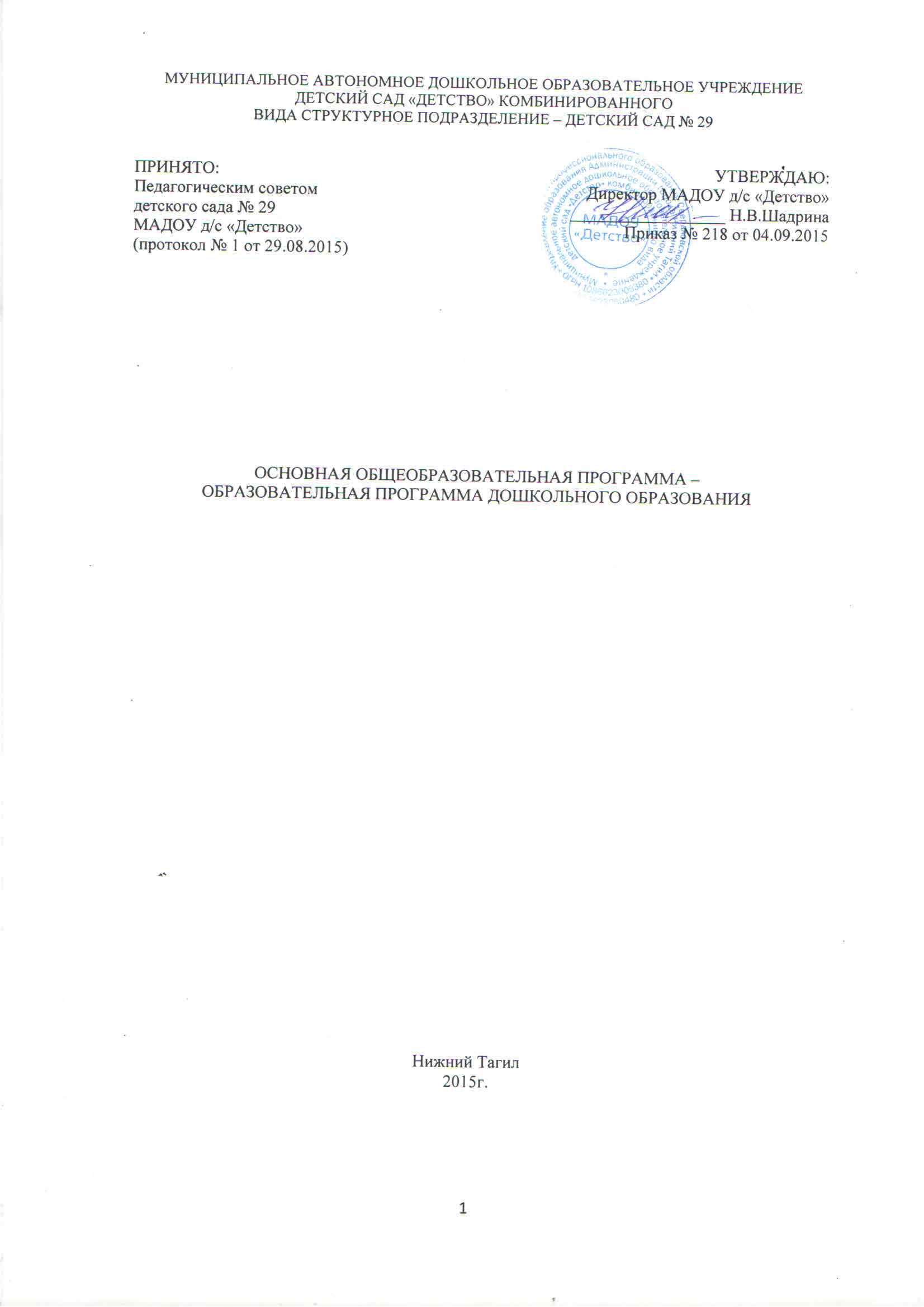 СодержаниеАналитическая запискаПолное наименование ДОУ:     Муниципальное автономное   дошкольное образовательное учреждение детский сад «Детство»  структурное подразделение детский сад № 29.Тип: Дошкольное образовательное учреждение. Вид: Детский сад общеразвивающего видаОрганизационно-правовая форма: Муниципальное автономное  учреждение.Лицензия:    До сентября месяца 2008 года детский сад №29 находился в ведении ОАО НПК «Уралвагонзавод».  С 20.10.2009 №1930 переименовано в Муниципальное дошкольное образовательное учреждение детский сад «Детство» комбинированного вида.Переименовано в Муниципальное автономное дошкольное образовательное учреждение детский сад «Детство» комбинированного вида на основании  постановления Администрации  города Нижний Тагил от 18.07.2014 года №1401-ПА «О создании Муниципального автономного дошкольного образовательного учреждения детского сада «Детство» комбинированного вида».Регистрационный № лицензии МАДОУ детский сад «Детство»  15119 от 10.02.2012 года серия 66 №003539 выдана Министерством общего и профессионального образования Свердловской области,  выдана бессрочно.Местонахождение, удобство транспортного расположения.   Дошкольное учреждение №29 расположено в Дзержинском районе, доехать можно на трамвае №10, маршрутном такси №10, 65, 16 остановка – «Мечта», «Улица танкостроителей». Рядом с дошкольным учреждением находятся МБОУ СОШ №43, 36.Фактический адрес: 622048, Свердловская область, г. Нижний Тагил, ул. Ленинградский проспект, 90 Телефон 8 (3435) 310 – 452, электронный адрес: 29@detstvo-nt.ruЮридический адрес: 622052 Свердловская область, г. Нижний Тагил, улица Бобкова,6 Заведующий  д/с: Шевелёва Анна ВладимировнаСтарший воспитатель: Селютина Галина НиколаевнаДиректор: Шадрина Надежда ВикторовнаУчредитель: Управление образования Администрации г. Нижний Тагил.Место нахождения Учредителя: 622001 Свердловская область, г. Нижний Тагил, пр. Ленина, 31, тел (факс): 41-30-13Здание детского сада типовое, двухэтажное, рассчитано на 280 мест. Проектное количество групп  12.В 2000 году  детский сад реконструирован, в результате чего в ДОУ появились спальные помещения, а количество групп сократилось до 9, группы рассчитаны на 150 мест.Режим работы ДОУ Пятидневная рабочая неделя с 7.00 до 19.00. Нерабочие дни – суббота, воскресенье, а также праздничные дни, установленные законодательством Российской Федерации.I.ЦЕЛЕВОЙ РАЗДЕЛ.Обязательная часть ПрограммыПояснительная запискаЦели и задачи реализации ПрограммыОсновная образовательная программа дошкольного образования (далее Программа) Муниципального автономного дошкольного образовательного учреждения Детский сад «Детство» структурное подразделение детский сад №29,  разработана  в соответствии с Примерной основной образовательной программой дошкольного образования (одобрена решением Федерального учебно-методического объединения по общему образованию, протокол от 20 мая 2015 г. № 2/15) и  с учётом Примерной образовательной программы дошкольного образования «Детство» / Т.И. Бабаева, А.Г. Гогоберидзе, О.В. Солнцева и др. – СПб.: ООО «ИЗДАТЕЛЬСТВО» «ДЕТСТВО-ПРЕСС»,2014.    При разработке основной образовательной программы учитывались следующие нормативные документы:  - ст.30 Конституция РФ ст.7, 9, 12, 14, 17, 18, 28, 32, 33 - Федеральный закон «Об образовании в РФ» от 29 декабря 2012 г. № 273-ФЗ- Приказ Министерства образования и науки РФ от 17 октября 2013 г. № 1155 «Об утверждении федерального государственного образовательного стандарта дошкольного образования» (Зарегистрировано в Минюсте РФ 14 ноября 2013 г. № 30384)- Письмо Министерства образования и науки РФ и Департамента общего образования от 28 февраля 2014 года № 08-249 «Комментарии к ФГОС дошкольного образования» - Постановление Главного государственного санитарного врача Российской Федерации от 15 мая 2013 г. № 26 г. Москва от «Об утверждении СанПиН 2.4.1.3049-13 «Санитарно - эпидемиологические требования к устройству, содержанию и организации режима работы дошкольных образовательных организаций» (Зарегистрировано в Минюсте России 29 мая 2013 г. № 28564)- Приказ Министерства образования и науки РФ от 30 августа 2013 г. № 1014 «Об утверждении Порядка организации и осуществления образовательной деятельности по основным общеобразовательным программам  – образовательным программам дошкольного образования» (Зарегистрировано в Минюсте России 26.09.2013 № 30038)Дошкольное образование как первый уровень общего образования призвано обеспечить реализацию прав ребенка на полноценное, гармоничное развитие личности в информационном поликультурном обществе.  Программа направлена  на создание условий развития дошкольников, открывающих возможности  для позитивной социализации ребёнка, его всестороннего личностного развития, развития инициативы и творческих способностей на основе сотрудничества со взрослыми и сверстниками в соответствующих дошкольному возрасту видам деятельности. Программа включает обязательную часть и часть, формируемую участниками образовательных отношений. Обе части являются взаимодополняющими и необходимыми с точки зрения реализации Федерального государственного образовательного стандарта дошкольного образования (далее ФГОС ДО).Цель  Программы  является проектирование социальных ситуаций развития ребенка и развивающей предметно-пространственной среды, обеспечивающих позитивную социализацию, мотивацию и поддержку индивидуальности детей через общение, игру, познавательно-исследовательскую деятельность и другие формы активности. Цели Программы достигаются через решение следующих задач:– охрана и укрепление физического и психического здоровья детей, в том числе их эмоционального благополучия;– обеспечение равных возможностей для полноценного развития каждого ребенка в период дошкольного детства независимо от места проживания, пола, нации, языка, социального статуса;– создание благоприятных условий развития детей в соответствии с их возрастными и индивидуальными особенностями, развитие способностей и творческого потенциала каждого ребенка как субъекта отношений с другими детьми, взрослыми и миром;– объединение обучения и воспитания в целостный образовательный процесс на основе духовно-нравственных и социокультурных ценностей, принятых в обществе правил и норм поведения в интересах человека, семьи, общества;– формирование общей культуры личности детей, развитие их социальных, нравственных, эстетических, интеллектуальных, физических качеств, инициативности, самостоятельности и ответственности ребенка, формирование предпосылок учебной деятельности;– формирование социокультурной среды, соответствующей возрастным и индивидуальным особенностям детей;– обеспечение психолого-педагогической поддержки семьи и повышение компетентности родителей (законных представителей) в вопросах развития и образования, охраны и укрепления здоровья детей;– обеспечение преемственности целей, задач и содержания дошкольного общего и начального общего образования;– целостное развитие ребёнка как субъекта посильных дошкольнику видов деятельности;– обеспечение вариативности и разнообразия содержания программ и организационных форм дошкольного образования, возможности формирования программ различной направленности с учётом образовательных потребностей и способностей детей.1.1.2  Принципы и подходы к формированию  ПрограммыПрограмма сформирована в соответствии с принципами и подходами, определёнными Федеральным государственным образовательным стандартом дошкольного образования:1.1.3  Значимые для разработки  и реализации  Программы характеристики, в том числе характеристики особенностей развития детей раннего и дошкольного возраста.Общие сведения о коллективе детей, работников, родителей. Основные участники реализации Программы: дети дошкольного возраста, родители (законные представители) и  педагоги.Социальный статус родителей.Социальными заказчиками деятельности учреждения являются в первую очередь родители воспитанников. Поэтому коллектив Дошкольной образовательной организации №29  создаёт  доброжелательную, психологически комфортную атмосферу, в основе которой лежит определенная система взаимодействия с родителями, взаимопонимание и сотрудничество.Климатические условия С учётом особенностей климата, природных условий, состояния экологической обстановки, здоровья населения может определяться  проведение оздоровительных мероприятий, организация режимных моментов. Достаточно длинный и осенний периоды. Природно-климатические условия Среднего Урала сложны и многообразны.Процесс воспитания и развития в детском саду является непрерывным, но, тем не менее, график образовательного процесса в соответствии  выделением двух периодов:-холодный период – образовательный (сентябрь-май), составляется определенный режим дня и осуществляется планирование образовательной деятельности с детьми в разнообразных формах работы;- летний период – оздоровительный (июнь-август), для которого составляется другой режим дня, осуществляется оздоровительная и культурно - досуговая деятельность.При планировании образовательного процесса во всех возрастных группах вносятся коррективы в физкультурно-оздоровительную работу. Учитывая климатические и природные особенности Уральского региона, два раза непосредственно образовательная деятельность по физическому развитию может проводиться в зале и один раз – на воздухе.Прогулки с детьми в холодный период предусматриваются в соответствии с требованиями СанПиН и режимом/распорядком дня. Рекомендуемая продолжительность ежедневных прогулок составляет 3-4 часа. Продолжительность прогулки определяется в зависимости от климатических условий. При температуре воздуха ниже минус 15 С и скорости ветра более 7 м/с продолжительность прогулки рекомендуется сокращать. Рекомендуется организовывать прогулки 2 раза в день: в первую половину дня и во вторую половину дня - после дневного сна или перед уходом детей домой. В условиях холодной уральской зимы, когда световой день  уменьшается до 7 часов, количество прогулок  и совместной деятельности взрослого и детей, осуществляемой  на улице во вторую половину дня, сводится к минимуму. Прогулку  не рекомендуется проводить при t воздуха ниже -15С и скорости ветра боле 15м/с для детей до 4-х лет; для детей 5-7 лет при t воздуха ниже -20С и скорости ветра более 15м/с.Дети  приобщаются к национально-культурным традициям через: - поговорки и пословицы – один из самых активных и широко распространенных памятников устного народного поэтического творчества. Как правило, они имеют афористическую форму и поучительное содержание, выражают думы и чаяния народа, его взгляды на явления общественной жизни. Конечной целью пословиц и поговорок всегда было воспитание, они с древнейших времен выступали как педагогические средства. В них получили отражение педагогические идеи, касающиеся рождения детей, их места в жизни народа, целей, средств и методов воспитания, содержания обучения; - загадки – наиболее значимый компонент обучения и воспитания детей, в которых исторически вкладывался смысл отношений между членами семьи. Загадки представляют собой комбинированные средства воздействия на сознание, имеющие своей целью осуществление умственного воспитания в единстве со всеми другими сторонами формирования личности. Они развивают мышление детей, приучают их анализировать предметы и явления из различных областей окружающей действительности; - песни – наиболее эффективные методы музыкального развития детей во всем мире основываются на народной песне. Она в простой и доступной ребенку форме передает высокие ценности искусства и национальной культуры. Ученые доказали благотворную роль нежной песни в психическом развитии ребенка в утробе матери. Колыбельные песни не только усыпляют младенца, но и ласкают его, успокаивают, доставляют радость. Благодаря поэтическим словам и красивым мелодиям, они оказывают на чувства и сознание детей сильное влияние и надолго сохраняются в их памяти. - сказки, сказы – в сказке, сказах зафиксированы неумирающие ценности человеческой жизни. Существенным достоинством сказки является её способность создавать мировоззренческие схемы. Дети воспринимают сказки буквально. Даже если они не верят в существование тех или иных персонажей, они напрямую усваивают ту картину мира, которую нашептывает сказка как бы между строк. Дети и сказка – неразделимы, они созданы друг для друга и поэтому знакомство со сказками своего народа должно обязательно входить в курс образования и воспитания каждого ребенка; - игры - детские игры дают представление об общественной организации жизни людей, об их законах и верованиях, о формах и методах передачи народной семейной культуры от поколения к поколению. В период дошкольного детства игра становится ведущим видом деятельности. В ней дети овладевают новыми навыками и умениями, знаниями, осваивают правила человеческого общения. Вне игры не может быть достигнуто полноценное нравственное и культурное развитие ребенка, вне игры нет воспитания личности. Игра – практика развития. Различные формы серьезной деятельности взрослых служат образцами, которые воспроизводятся в игровой деятельности детей.  Игры органически связаны со всей культурой народа; свое содержание они черпают из труда и быта окружающих. Игра подготовляет подрастающее поколение к продолжению дела старшего поколения, формируя, развивая в нем способности и качества, необходимые для той деятельности, которую им в будущем предстоит выполнять. Играя, ребенок живет жизнью, исполненной непосредственности, действенности и эмоциональности. Играя, он живет, и в игре и получает первую, совершенно специфическую подготовку к жизни. В игре проявляются и удовлетворяются первые человеческие потребности и интересы ребенка. Велико воспитательное значение игры еще и потому, что она хранит и передает по наследству огромную гамму духовных, эмоциональных ценностей человеческих проявлений. В воспитании детей можно и нужно найти место преобразующей игре, хранящей духовный потенциал общечеловеческих ценностей.Кадровый  потенциалМАДОУ детский сад «Детство» структурное подразделение детский сад №29    полностью  укомплектована кадрами. Коллектив педагогов  составляет 24 человека:*заведующий – 1*старший воспитатель – 1*музыкальный руководитель – 2*учитель-логопед – 1*инструктор по физической культуре – 1*воспитатели – 18         Средний возраст педагогического коллектива - 43 года.   В учреждении работает более 70% педагогов со стажем работы свыше 20 лет.  Наши педагоги: - награждены Почётной грамотой управления образования г. Нижний Тагил – 8 педагогов;- награждены Почетной грамотой  Министерства общего и профессионального образования Свердловской области - 3 педагога;- Награды «Ветеран труда» - 3 педагога. Отличительной особенностью дошкольного учреждения является стабильность педагогических кадров и обсуживающего персонала.Все педагоги своевременно проходят курсы повышения квалификации в НТФ ИРО ««ИНСТИТУТ РАЗВИТИЯ ОБРАЗОВАНИЯ» (ГАОУ ДПО СО «ИРО») Нижнетагильский филиал государственного автономного образовательного учреждения дополнительного профессионального образования Свердловской области «ИНСТИТУТ РАЗВИТИЯ ОБРАЗОВАНИЯ».Также педагоги повышают свой профессиональный уровень через  посещения районных методических объединений,  прохождение процедуры аттестации, самообразование, участвуют в конкурсах различных уровней, что способствует повышению профессионального мастерства,   положительно влияет на развитие ДОУ.Характеристики особенностей развития детей раннего и дошкольного возраста.Возрастные и индивидуальные особенности контингента детей, воспитывающихся в образовательном учреждении.Комплектование групп дошкольной  образовательной организации.Общие требования к приему воспитанников в детский сад определяется  законодательством Российской Федерации и законодательством Свердловской  области, а также Приказ Минобрнауки России от 30.08.2013 N 1014 "Об утверждении Порядка организации и осуществления образовательной деятельности по основным общеобразовательным программам - образовательным программам дошкольного образования"  В детский сад принимаются дети от 2 до 7-ми лет включительно. Контингент воспитанников формируется в соответствии с их возрастом и видом дошкольного образовательного учреждения. Количество групп в детском саду  определяется Учредителем  исходя  из их предельной наполняемости.   В детском саду функционируют группы общеразвивающей направленности. Наполняемость в группах  определяется Приказом  Минобрнауки России от 30.08.2013 N 1014 "Об утверждении Порядка организации и осуществления образовательной деятельности по основным общеобразовательным программам - образовательным программам дошкольного образования", соответствуют требованиям СанПина (2.4.1.3049 – 13)  Всего в Дошкольной образовательной организации №29 воспитывается  159  детей, функционирует  9 групп, которые однородны по возрастному составу детей: - Возрастные и индивидуальные особенности развития детей раннего возрастаот 1,5 до 3 лет (от рождения до 3 –ёх лет)       Ранний возраст является периодом существенных перемен в жизни маленького ребенка. Раннее детство – самый поддающийся педагогическим воздействиям период. Все осваивается и познается впервые. В этом возрасте темп роста и развития ребенка несколько замедляется. Ежемесячная прибавка   роста составляет 1 см, веса 200-250 граммов.      	Данный контингент детей сформирован в две группы  раннего   возраста, общей численностью 25 детей, из них 11 девочек, 14 мальчиков. Таким образом, в указанных возрастных группах можно отметить бурное развитие следующих психических сфер: общения, речевой, познавательной (восприятия, мышления), двигательной и эмоционально-волевой сферы.- Возрастные и индивидуальные особенности развития детей дошкольного   возрастаот 3  до 4 лет  (младший дошкольный возраст)Младший возраст — важнейший период в развитии дошкольника. Именно в это время происходит переход малыша к новым отношениям с взрослыми, сверстниками, с предметным миром.      Данному возрасту характерен «кризис трех лет», когда младший дошкольник, еще недавно такой покладистый, начинает проявлять нетерпимость к опеке взрослого, стремление настоять на своем требовании, упорство в осуществлении своих целей. Это свидетельствует о том, что прежний тип взаимоотношений взрослого и ребенка должен быть изменен в направлении предоставления малышу большей самостоятельности и обогащения его деятельности новым содержанием.      Данный контингент детей сформирован в 1 группу, общей численностью 12 детей, из них 4 девочки, 8 мальчиков.Таким образом, у детей данных возрастных групп проявляется новая потребность в самостоятельных действиях. Поэтому задача взрослого — поддержать стремление к самостоятельности, не погасить его критикой неумелых действий ребенка, не подорвать веру ребенка в собственные силы, выражая  нетерпение по поводу его медленных и неумелых действий. от 4 до 5 лет (средний дошкольный возраст)	Основные достижения возраста связаны с развитием игровой деятельности; появлением ролевых и реальных взаимодействий, с развитием изобразительного восприятия, развитием образного мышления и воображения, развитием памяти, внимания, речи, познавательной мотивации, совершенствования восприятия; формированием потребности в уважении со стороны взрослого, появлением обидчивости, конкурентности, соревновательности со сверстниками, дальнейшим развитием образа «Я» ребенка.	Данный контингент детей сформирован в две  группы, общей численностью 38 детей, из них 16 девочек, 22 мальчика. Таким образом, у детей данных возрастных групп пробуждается  интерес к правилам поведения. Это многочисленные жалобы-заявления детей воспитателю о том, что кто-то делает что-то неправильно или кто-то не выполняет  требование. «Заявления» детей свидетельствуют о том, что они осмысливают требования как необходимые и ему важно получить авторитетное подтверждение правильности своего  мнения, а также услышать от воспитателя дополнительные разъяснения по поводу «границ» действия правила.    от 5  до 6 лет (старший дошкольный возраст)Переход в старшую и группу связан с изменением психологической позиции детей: они впервые начинают ощущать себя самыми старшими среди других детей в детском саду. Воспитатели помогают дошкольникам понять это новое положение. Они поддерживает в детях ощущение  «взрослости» и на его основе вызывает у них стремление к решению новых, более сложных задач познания, общения, деятельности. Данный контингент детей сформирован в две старшие группы, общей численностью 42 детей, из них 21 девочек, 20 мальчиков. Таким образом, у детей появляется произвольность основных психических процессов: способность целенаправленно управлять своим поведением, восприятием, вниманием, памятью, формируется монологическая речь, происходит осмысление и осознание многих закономерностей окружающей жизни, законов, регулирующих поведение людей в социумеот 6  до 7 лет (старший возраст, подготовительные группы)Достижения этого возраста характеризуются распределением ролей в игровой деятельности; структурированием игрового пространства; дальнейшим развитием изобразительной деятельности, отличающейся высокой продуктивностью; применением в конструировании обобщенного способа обследования образца. Данный контингент детей сформирован в две  подготовительные группы, общей численностью 42 ребёнка, из них 19 девочек, 23 мальчика.Таким образом, в подготовительной к школе группе завершается дошкольный возраст. Его основные достижения связаны с освоением мира вещей как предметов человеческой культуры; дети осваивают формы позитивного общения с людьми; развивается половая идентификация, формируется позиция школьника.       К концу дошкольного возраста ребенок обладает высоким уровнем познавательного и личностного развития, что позволяет ему в дальнейшем успешно учиться в школе.    Содержание образовательных областей зависит от возрастных и индивидуальных особенностей воспитанников и может реализовываться в различных видах деятельности:- в раннем возрасте (1,5 – 3 года):  ° предметная деятельность и игры с составными и динамическими игрушками,° экспериментирование с материалами и веществами (песок, вода, тесто и пр.),общение с взрослыми и совместные игры со сверстниками под руководством взрослого; ° самообслуживание и действия с бытовыми предметами-орудиями (ложка, совок, лопатка и пр.); ° восприятие смысла музыки, сказок, стихов, рассматривание картинок, ° двигательная активность;- с детьми дошкольного возраста (3 – 8 лет): ° игровая (включая сюжетно-ролевую игру, игру с правилами и другие виды игры); ° коммуникативная (общение и взаимодействие с взрослыми и сверстниками),° познавательно-исследовательская (исследование объектов окружающего мира и экспериментирование с ними); ° восприятие художественной литературы и фольклора; ° самообслуживание и элементарный бытовой труд (в помещении и на улице); ° конструирование из разного материала (включая конструкторы, модули, бумагу, природный и иной материал);° изобразительная (рисование, лепка, аппликация);° музыкальная (восприятие и понимание смысла музыкальных произведений, пение, музыкально-ритмические движения, игры на музыкальных инструментах); ° двигательная  (овладение основными движениями).1.1.4  Планируемые результаты освоения  обязательной части  Программы  с учётом возрастных возможностей детейПланируемые результаты освоения ООП ДО представлены в нашей Программе в виде целевых ориентиров дошкольного образования, которые представляют собой социально-нормативные возрастные характеристики возможных достижений ребёнка на этапе завершения уровня дошкольного образования.Целевые ориентиры:не подлежат непосредственной оценке;не являются непосредственным основанием оценки как итогового, так и промежуточного уровня развития детей; не являются основанием для их формального сравнения с реальными достижениями детей;не являются основой объективной оценки соответствия установленным требованиям образовательной деятельности и подготовки детей; не являются непосредственным основанием при оценке качества образования. Целевые ориентиры выступают основаниями преемственности дошкольного и начального общего образования. При соблюдении требований к условиям реализации Программы настоящие целевые ориентиры предполагают формирование у детей дошкольного возраста предпосылок учебной деятельности на этапе завершения ими дошкольного образования.Освоение Программы не сопровождается проведением промежуточной и итоговой аттестаций воспитанников. Оценка индивидуального развития детей проводится педагогами в ходе внутреннего мониторинга становления основных (ключевых) характеристик развития личности ребенка, результаты которого используются только для оптимизации образовательной работы с группой дошкольников и для решения задач индивидуализации образования через построение образовательной траектории для детей, испытывающих трудности в образовательном процессе или имеющих особые образовательные потребности. Мониторинг осуществляется в форме регулярных наблюдений педагога за детьми в повседневной жизни и в процессе непосредственной образовательной работы с ними.В качестве показателей оценки основных (ключевых) характеристик развития личности ребенка выделены внешние (наблюдаемые) проявления этих характеристик у ребенка в поведении, в деятельности,  во взаимодействии со сверстниками и взрослыми, которые отражают становление этой характеристики на протяжении всего дошкольного возраста. Для построения развивающего образования система мониторинга становления основных (ключевых) характеристик развития личности ребенка учитывает необходимость организации образовательной работы в зоне его ближайшего развития. Поэтому диапазон оценки выделенных показателей определяется уровнем развития интегральной характеристики - от возможностей, которые еще не доступны ребенку, до способности проявлять характеристики в самостоятельной деятельности и поведении. Общая картина по группе позволяет выделить детей, которые нуждаются в особом внимании педагога и в отношении которых необходимо скорректировать, изменить способы взаимодействия.	Данные мониторинга отражают динамику становления основных (ключевых)  характеристик, которые развиваются у детей на протяжении всего образовательного процесса. Прослеживая динамику развития основных (ключевых) характеристик, выявляя, имеет ли она неизменяющийся, прогрессивный или регрессивный характер, можно дать общую психолого-педагогическую оценку успешности воспитательных и образовательных воздействий взрослых на разных ступенях образовательного процесса, а также выделить направления развития, в которых ребенок нуждается в помощи.	Выделенные показатели отражают основные моменты развития дошкольников, те характеристики, которые складываются и развиваются в дошкольном детстве и обуславливают успешность перехода ребенка на следующий возрастной этап.  Поэтому данные мониторинга – особенности динамики становления основных (ключевых) характеристик развития личности ребенка в дошкольном образовании – оказывают помощь и педагогу начального общего образования для построения более эффективного взаимодействия с ребенком в период адаптации к новым условиям развития на следующем уровне образования.В соответствии с периодизацией психического развития ребенка, принятой в культурно-исторической психологии, дошкольное детство подразделяется на три возраста детства: младенческий (первое и второе полугодия жизни), ранний (от 1 года до 3 лет) и дошкольный возраст (от 3 до 7 лет). Таким образом, степень реального развития этих характеристик и способности ребенка их проявлять к моменту перехода на следующий уровень образования могут существенно варьировать у разных детей в силу различий в условиях жизни и индивидуальных особенностей развития конкретного ребенка.ЦЕЛЕВОЙ РАЗДЕЛ.Часть Программы, формируемая участниками образовательных отношенийПояснительная запискаНа основании изучения родительской потребности через анкетирование были определены следующие парциальные программы, части формируемой участниками образовательных отношений. Часть, формируемая участниками образовательных отношений   выстроена с учетом следующих парциальных программ: О.В.Толстикова «Мы живем на Урале» - методическое пособие  с учетом специфики национальных, социокультурных, в которых осуществляется образовательная деятельность с детьми дошкольного возраста. Екатеринбург, ГАОУ ДПО СО «ИРРО»,  2014г., Р.Б. Стеркина, О.Л.Князева, Н.Н.Авдеева «Основы безопасности  и жизнедеятельности детей старшего возраста». Городской проект ранней профориентации «Лаборатория профессий. Дошкольник» решает задачи полноценного развития ребёнка и реализации социального заказа, комплексный проект МАДОУ «Детство»  в рамках городского проекта, проект «Чудо завод на Вагонке живёт» Выбором таких программ послужило:- успешное развитие личности возможно только в социальной, культурной, природно-климатической среде определенной территории, что становится возможным при единстве целей, ценностей, межличностных отношений, видов деятельности, сфер общения отдельного человека, семьи, что отражено в программе «Мы живем на Урале».Цели и задачи реализации Программы, формируемой участниками образовательных отношений.Успешное развитие личности возможно только в социальной, культурной, природно-климатической среде определённой территории, что становится возможным при единстве целей, ценностей, межличностных отношений, видов деятельности, сфер общения отдельного человека, семьи.- Социально-коммуникативное развитие-Проект «Чудо-завод на Вагонке живёт»Цель: повышение престижа рабочих профессий и социального статуса человека труда, привлечение молодежи в производственную сферу, развитие социального партнерства с ОАО НПК «Уралвагонзавод».Задачи: формировать у детей представления о рабочих  профессиях ОАО НПК «Уралвагонзавод», показать значимость профессиональной деятельности взрослых для общества, развивать интерес  к профессиям родителей;расширять кругозор воспитанников, формировать познавательную активность, уважительное отношение к людям труда;способствовать познавательному развитию дошкольников, поддерживать у детей инициативу, сообразительность, самостоятельность; развивать самостоятельную деятельность детей – познавательную, исследовательскую, продуктивную в процессе познания окружающего мира;создать условия для достижения профессионализма, высокой квалификации и нравственности в воспитании каждого ребенка;повышать профессиональную компетентность педагогов в вопросах раннего самоопределения ребенка дошкольного возраста;способствовать развитию интереса у родительской общественности к профессиональному самоопределению дошкольников;развивать социальное партнерство с ОАО НПК «Уралвагонзавод».Парциальная программа «Безопасность», Н.Н.Авдеева, О.Л. Князева, Р.Б. СтеркинаЦель: формирование у детей знаний о правилах безопасного поведения и здоровом образе жизни.Задачи: познакомить детей с правилами поведения на улице, на природе, дома. Воспитывать здоровый образ жизни через игровые, проблемные ситуации, дидактические игры, общение.- Познавательное развитие-Пособие  «Мы живём на Урале»   Цель: Воспитание любви к малой Родине, родному краю осознание его многонациональности, многоаспектности. Формирование общей культуры личности с учётом этнокультурной составляющей образования;Формирование духовно-нравственного отношения и чувства сопричастности к родному дому, семье, детскому саду, городу, родному краю, культурному наследию своего народа;Воспитание уважения и понимания своих национальных особенностей, чувства собственного достоинства;Формирование бережного отношения к родной природе, окружающему миру;Формирование начал культуры здорового образа жизни на основе национально-культурных традиций.Парциальная программа «Приобщение детей к истокам русской народной культуры», авторы: О. Л. Князева, М. Д. МаханёваЦель: формирование представлений о малой родине и Отечестве, социокультурных ценностях нашего народа, отечественных традициях и праздниках.Задачи: - развивать у детей интерес к истории родного города, края, Отечества; - формировать бережное отношение к родной природе, окружающему миру; - содействовать развитию интереса к традициям своего и других этносов, населяющих Россию; -  развивать интерес к народной культуре; -  развивать способность к толерантному общению, позитивному взаимодействию с людьми разных этносов; -  развивать у детей интерес к природным богатствам родного края, России, стремление их сохранять; -  воспитывать патриотические и гражданские чувства, чувство привязанности и уважения к культурным традициям своего и других народов.Проект ««Инженерная галактика»Цель: создание современной образовательной среды по формированию потенциальных возможностей ребенка, обеспечивающей создание ситуации успеха через применение технологии лего-конструирование в интеграции образовательных областей дошкольного образования.Задачи:создать психолого-педагогические условия, способствующие интеграции образовательных областей и обеспечивающие непрерывность образовательного процесса, направленного на развитие способностей,  компетенций и творчества  воспитанников средствами технологии Лего-конструирование;создать единое социально-образовательное пространство, включающее  ДОУ и семью, направленного на поддержку и развитие познавательной инициативности, социальной и творческой активности детей дошкольного возраста;способствовать формированию инженерного мышления подрастающего поколения; выявить  возможности в развитии детей; определить  наиболее эффективные целесообразные методы, приемы, средства, способствующие интеграции образовательных областей через технологию Лего-конструирование;формировать активную родительскую позицию на основе продуктивного сотрудничества ДОУ и семьи.Принципы и подходы к формированию части  Программы, формируемой участниками образовательных отношенийПринципы организации образовательного процесса методического пособия «Мы живём на Урале».• принцип природосообразности предполагает учет индивидуальныхфизических и психических особенностей ребенка, его самодеятельность(Направленность на развитие творческой активности), задачи образования реализуются в определенных природных, климатических, географических условиях, оказывающих существенное влияние на организацию и результативность воспитания и обучения ребенка;• принцип культурсообразности предусматривает необходимость учетаКультурно-исторического опыта, традиций, социально-культурных отношений и практик, непосредственным образом встраиваемых в образовательный процесс;• принцип вариативности обеспечивает возможность выбора содержания образования, форм и методов воспитания, и обучения с ориентацией на интересы и возможности каждого ребенка и учета социальной ситуации его развития;• принцип индивидуализации опирается на то, что позиция ребенка, входящего в мир и осваивающего его как новое для себя пространство, изначально творческая. Ребенок наблюдая за взрослым, подражая ему, учится у него, но при этом выбирает то, чему ему хочется подражать и учиться. Таким образом, ребенок не является «прямым наследником» (то есть продолжателем чьей-то деятельности, преемником образцов, которые нужно сохранять и целостно воспроизводить), а творцом, то есть тем, кто может сам что-то создать. Освобождаясь от подражания, творец не свободен от познания, созидания, самовыражения, самостоятельной деятельности.Принципы организации образовательного процесса парциальной программы «Основы безопасности детей дошкольного возраста».Принцип системности. Работа должна проводиться систематически, весь учебный год, при гибком распределении программного материала в течение недели (можно выбрать определённый день недели)Принцип сезонности. Следует по возможности использовать местные условия, поскольку содержание блока «Ребёнок и природа» связан с ознакомлением детей с природными явлениями.Принцип учёта условий местности. Формирование опыта взаимодействия с окружающей средой. Осознания источников опасности.Принцип адресного подхода. Учёт индивидуальных особенностей группы.Принцип интеграции. Содержание тематических блоков может естественно и органично интегрировать в целостный педагогический процесс.Принцип координации деятельности педагогов.Принцип преемственности. Взаимодействие с ребёнком в условиях дошкольного учреждения и семьи1.1.4 Значимые характеристики В ходе реализации проекта все дети знают, где работают их родители.в начале реализации проекта  5% детей считали, что на заводе делают только танки, на данном этапе 43% детей называют не только различные профессии предприятия, о которых раньше и не догадывались, но и, разного рода продукцию: вагоны, бытовую технику, вспомогательную технику и др.  82 %  детей  хотели бы в будущем работать  на заводе. 48% детей называют  профессию родителей.опрос детей показал, что 85% дошкольников интересует содержание рабочих специальностей. Они с удовольствием играют в игры, имитирующие трудовой процесс, смотрят фильм о цехах Уралвагонзавода. Воспитанники  подготовительной группы провели виртуальную экскурсию по Уралвагонзаводу для детей старших групп.наблюдения и беседы с детьми подготовительных групп  показали, что они имеют представления о рабочих специальностях Уралвагонзавода, 74% детей хотят побывать в цехах предприятия, 56% хотят стать электриками и малярами, об этом говорят встречи организованные в детском саду с представителями данных профессий. У детей была возможность разобрать розетку, зашпаклевать стену и т.д.  Поэтому в будущем будут организованы встречи с людьми других профессий, работающих на заводе: танкостроители, сварщики, инженеры и т.д.     О профессиональной деятельности родителей имеют представление: 89% воспитанников.1.1.5 Планируемые результаты освоения части Программы, формируемой участниками образовательных отношений.Ребёнок ориентирован на сотрудничество, дружелюбен, приязненно относится к людям приязненно расположен к людям, способен участвовать в общих делах, совместных действиях, деятельности с другими людьми и взрослыми; способен понимать состояние и поступки других людей, выбирать адекватные способы поведения в социальной ситуации и уметь преобразовывать её с целью оптимизации общения с окружающими;- ребёнок обладает установкой на толерантность, способностью мириться, уживаться тем, что является отличным, непохожим, непривычным; с удовольствием рассказывает о своих друзьях других этносов;- ребёнок знает некоторые способы налаживания межэтнического общения с детьми других этносов и использует их при решении проблемно-игровых и реальных ситуациях взаимодействия;- ребёнок обладает чувством разумной осторожности, выполняет выработанные обществом правила поведения;- ребёнок проявляет уважение к родителям, проявляет воспитанность и уважение по отношению к старшим и не обижает маленьких и слабых, посильно помогает им;- ребёнок проявляет познавательную активность, способность и готовность расширять собственный опыт за счёт удовлетворения потребности в новых знаниях, переживать радость открытия нового; умение использовать разнообразные источники получения информации для удовлетворения интересов, получения знания и содержательного общения;- ребёнок проявляет интерес к малой родине, родному краю, их истории, необычным памятникам, зданиям, к событиям настоящего и прошлого родного края; к национальному разнообразию людей своего края, стремление к знакомству с их культурой; активно включается в проектную деятельность, самостоятельное исследование, детское коллекционирование, создание мини музеев, связанных с прошлым и настоящим родного края;- ребёнок обладает креативностью, способностью к созданию нового в рамках адекватной возрасту деятельности, к самостоятельному поиску разных способов решения одной и той же задачи; способностью выйти за пределы исходной, реальной ситуации и в процессе её преобразования создать новый, оригинальный продукт;- ребёнок проявляет самостоятельность, способность без помощи взрослого решать адекватные возрасту задачи, находить способы и средства реализации собственного замысла на материале народной культуры; самостоятельно может рассказать о малой, использует народный фольклор, песни, народные игры в самостоятельной и совместной деятельности, общении с другими детьми и взрослыми;- ребёнок способен чувствовать прекрасное, воспринимать красоту окружающего мира, искусства, литературного, народного, музыкального творчества;- ребёнок признаёт здоровье как наиважнейшую ценность человеческого бытия, проявляет готовность заботиться о своём здоровье и здоровье окружающих, соблюдать правила безопасности жизнедеятельности, самостоятельно и эффективно решать задачи, связанные с поддержанием, укреплением и сохранением здоровья в рамках адекватной возрасту жизнедеятельности и общении;- ребёнок проявляет эмоциональную отзывчивость при участии в социально-значимых делах, событиях; отражает свои впечатления о малой родине в предпочитаемой деятельности; охотно участвует в общих делах социально-гуманистической направленности;- ребёнок обладает начальными знаниями о себе, об истории своей семьи, её родословной; об истории образования родного города; о том, как люди заботятся о красоте и чистоте своего города; о богатстве недр Урала; и природноклиматических зонах Урала; о животном и растительном мире; о том, что на Урале живут люди разных национальностей;- ребёнок знает название и герб своего города, реки, главной площади, местах отдыха; фамилии уральских писателей и их произведений; другие близлежащие населённые пункты и крупные города Урала; Урал – часть России; Екатеринбург – главный город Свердловской области. Планируемый результат освоения парциальной программы«Основы безопасности детей дошкольного возраста» Р. Б. Стеркина, О. Л. Князева, Н. Н. Авдеева.Ребёнок знает опасные ситуации контакта с незнакомыми людьми;Ребёнок знает правила поведения в природе, ухудшение экологической ситуации восстановления природы, ядовитые растения, как нужно правильно обращаться с животными;Знает телефоны МЧС, скорой помощи, полиции, правила поведения на пожаре;Ребёнок знает, что такое здоровье и ценности здорового образа жизни, свой организм, о некоторой профилактике заболеваний, личной гигиене, заботиться о здоровье окружающих;Имеет представление о некоторых болезнях, о роли лекарств и витаминов, правила оказания первой помощи;Знает устройство проезжей части «Зебра», светофор и другие дорожные знаки для пешеходов;Знает правила езды на велосипеде, о работе инспектора ГБДД, полицейского, регулировщика, правила поведения в транспорте, действия ребёнка, если он потерялся на улице.II. СОДЕРЖАТЕЛЬНЫЙ РАЗДЕЛ.Обязательная часть ПрограммыСодержательный раздел представляет общее содержание основной общеобразовательной программы – образовательной программы дошкольного образования (далее ООП-ОПДО), обеспечивающее полноценное развитие личности детей дошкольного возраста в различных видах общения и деятельности с учётом их возрастных, индивидуальных, психологических и физических особенностей и направлено на решение задачи достижения целевых ориентиров.Содержание основной ООП-ОПДО направлено на обеспечение развития личности, мотивации и способностей детей в различных видах деятельности и охватывает следующие структурные единицы, представляющие определенные направления развития и образования детей (далее - образовательные области):- социально-коммуникативное развитие;- познавательное развитие;- речевое развитие;- художественно-эстетическое развитие;- физическое развитие.Конкретное содержание образовательных областей зависит от возрастных и индивидуальных особенностей детей, определяется целями и задачами ООП - ОПДО и реализуется в различных видах деятельности.- в раннем возрасте (1,5 – 3 года):  ° предметная деятельность и игры с составными и динамическими игрушками,° экспериментирование с материалами и веществами (песок, вода, тесто и пр.),общение с взрослыми и совместные игры со сверстниками под руководством взрослого; ° самообслуживание и действия с бытовыми предметами-орудиями (ложка, совок, лопатка и пр.); ° восприятие смысла музыки, сказок, стихов, рассматривание картинок, ° двигательная активность;- с детьми дошкольного возраста (3 – 8 лет): ° игровая (включая сюжетно-ролевую игру, игру с правилами и другие виды игры); ° коммуникативная (общение и взаимодействие с взрослыми и сверстниками),° познавательно-исследовательская (исследование объектов окружающего мира и экспериментирование с ними); ° восприятие художественной литературы и фольклора; ° самообслуживание и элементарный бытовой труд (в помещении и на улице); ° конструирование из разного материала (включая конструкторы, модули, бумагу, природный и иной материал);° изобразительная (рисование, лепка, аппликация);° музыкальная (восприятие и понимание смысла музыкальных произведений, пение, музыкально-ритмические движения, игры на музыкальных инструментах); ° двигательная  (овладение основными движениями).2.2.1. Описание образовательной деятельности в соответствии  с  направлениями развития ребёнка,  представленными в пяти образовательных областях. Содержание ООП ДО обеспечивает развитие личности, мотивации и способностей детей в различных видах деятельности и охватывает следующие структурные единицы, представляющие определенные направления развития и образования детей (далее – образовательные области):1.  социально-коммуникативное развитие (труд, безопасность);2. познавательное развитие (патриотическое воспитание, окружающий мир, ФЭМП, конструирование);3. речевое развитие (чтение художественной литературы, развитие речи);4. художественно-эстетическое развитие (продуктивная деятельность-лепка, аппликация, рисование, художественный труд), музыкальное воспитание);5. физическое развитие (физическая культура, здоровье).Образовательная область «Социально-коммуникативное развитие»Цель: позитивная социализация детей дошкольного возраста, приобщение детей к социокультурным нормам, традициям семьи, общества и государства.Задачи:1. Усвоение норм и ценностей, принятых в обществе, включая моральные и нравственные ценности.2. Развитие общения и взаимодействия ребёнка со взрослыми и сверстниками.3. Становление самостоятельности, целенаправленности и саморегуляции собственных действий.4. Формирование уважительного отношения и чувства принадлежности к своей семье и к сообществу детей и взрослых в детском саду.5. Формирование позитивных установок к различным видам труда и творчества.6. Развитие социального и эмоционального интеллекта, эмоциональной отзывчивости, сопереживания.7. Формирование готовности к совместной деятельности со сверстниками.Основные направления работы:1. Игра как особое пространство развития ребёнка.2. Формирование основ безопасного поведения в быту, социуме, природе. 3. Ценностное отношение к труду.  4. Вхождение в мир социальных отношений 5. Патриотическое воспитание детей дошкольного возраста.Игра как особое пространство развития ребёнкаВ основе работы  лежит концепция Н. Я. Михайленко - концепция становления сюжетной игры в дошкольном возрасте. Суть предлагаемого подхода заключается в поэтапной передаче детям усложняющихся игровых умений (способов построения игры) в процессе совместной деятельности взрослого с детьми. На основе многочисленных исследований установлено, что в возрастном диапазоне 1,5—3 года ребенок может осуществлять условные действия с игрушками и предметами-заместителями, выстраивая их в простейшую смысловую цепочку, вступая в кратковременное взаимодействие со сверстником; в 3—5 лет — может принимать и последовательно менять игровые роли, реализовывать их через действия с предметами и ролевую речь, вступать в ролевое взаимодействие с партнером-сверстником; в 5—7 лет — развертывать в игре разнообразные последовательности событий, комбинируя их согласно своему замыслу и замыслам 2—3 партнеров-сверстников, реализовывать сюжетные события через ролевые взаимодействия и предметные действия.Сформулированные выше принципы организации сюжетной игры направлены на формирование у детей игровых способов, умений, которые позволят им развертывать самостоятельную игру (индивидуальную и совместную) в соответствии с их собственными желаниями и интересами. Дети должны быть обеспечены в любом возрасте временем, местом и материалом для самостоятельной игры.На каждом возрастном этапе педагогический процесс организации игры должен носить двучастный характер, состоящим из ситуаций формирования игровых умений в совместной игре взрослого с детьми, где взрослый является «играющим партнером», и самостоятельной детской игры, в которую взрослый непосредственно не включается, а лишь обеспечивает условия для нее.Организация игры с детьми раннего возраста.  Формирование условного игрового действия происходит в совместной игре взрослого с ребенком (детьми), где взрослый делает акцент на условном действии с предметом и начинает ориентировать ребенка на вербальное обозначение смысла этого действия, на обращение игрового действия к партнеру-сверстнику. Уже на этом этапе организация игры носит двучастный характер: совместная игра взрослого с детьми сочетается с самостоятельной игрой самих детей.Для детей 4-го года жизни достаточно уметь принимать и обозначать игровую роль, реализовывать специфические ролевые действия, направленные на партнера-игрушку, развертывать парное ролевое взаимодействие, элементарный ролевой диалог с партнером-сверстником. Значение совместной игры со взрослым заключается в том, что теперь в свободной самостоятельной игре детей действия с игрушками будут в большей степени сопровождаться ролевыми диалогами, появится называние своей роли партнеру-сверстнику и ролевое обращение к нему. Показателями успешности формирования ролевого поведения у детей 4-го года жизни являются следующие: развертывание детьми в самостоятельной деятельности специфических ролевых действий и ролевой речи, направленной на кукольных персонажей, парное ролевое взаимодействие со сверстником, включающее называние своей роли, ролевое обращение, короткий диалог.Задача воспитателя в работе с детьми 5-го года жизни - переводить их к более сложному ролевому поведению в игре: формировать умение изменять свое ролевое поведение в соответствии с разными ролями партнеров, умение менять игровую роль и обозначать свою новую роль для партнеров в процессе развертывания игры.Для того чтобы дети старшего дошкольного возраста могли реализовать свои творческие возможности и действовать согласованно, несмотря на всю прихотливость индивидуальных замыслов, необходимо овладение новым, более сложным способом построения игры — совместным сюжетосложением. Совместную игру с детьми следует начинать не с придумывания совершенно новых сюжетов, а с частичного изменения - «расшатывания» уже известных; постепенно взрослый переводит детей к все более сложным преобразованиям знакомого сюжета, а затем и к совместному придумыванию нового. По мере овладения умениями совместно комбинировать разнообразные события, воспитатель может стимулировать детей к соединению творческого построения сюжета с ролевым взаимодействием. С этой целью взрослый включает детей в игру, где участникам предлагаются роли, принадлежащие разным смысловым сферам - разноконтекстные роли. В дальнейшем воспитатель продолжает проводить с детьми совместную игру-придумывание, предлагая теперь придумывать не сказки (знакомая сказка уже выполнила свою функцию первоначальной опоры для совместной деятельности), а «настоящие истории».Характер игры-придумывания воспитателя с детьми в ходе педагогической работы меняется в следующей последовательности: 1) совместное «вспоминание» (пересказ) известной сказки; 2) частичное преобразование известной сказки; 3) придумывание новой сказки с соединением сказочных и реалистических элементов; 4) развертывание нового сюжета с разноконтекстными ролями в процессе «телефонных разговоров»; 5) придумывание новых историй на основе реалистических событий.Методы и приемы, способствующие обогащению содержания игры:исполнение воспитателем главной роли;индивидуальная игра воспитателя с ребенком, при этом воспитатель исполняет главную роль (Н.Я. Михайленко);внесение образных игрушек;прием параллельной игры;прием ролевой игры с продолжением;активизирующее общение взрослого с детьми в процессе их игры, направленное на пробуждение и самостоятельное применение детьми новых способов решения игровой задачи, на отражение в игре новых сторон жизни;игра в телефон;разыгрывание с детьми воображаемых ситуаций.Методы и приемы, способствующие регулированию игровых взаимоотношений:игры, облегчающие адаптацию («приходите ко мне в гости»);участие воспитателя в игре (главная роль) (Михайленко Н.Я.);использование многоперсонажного сюжета (2 врача, 2 шофера) (Михайленко Н.Я.);внесение кукольного персонажа, постановка правил поведения от его лица;создание разновозрастных игровых триад.Косвенные приемы руководства:обновление игровых уголков (внесение предметов-заместителей, съемных панелей);изменение игровой среды;наблюдение, экскурсия;создание воображаемой ситуации;объяснение по воображаемому радио или телевизору об открытии новых «больниц», «магазинов».Сюжетно-ролевые игры создают сами дети при некотором руководстве взрослого. Основой их является детская самодеятельность. Главным компонентом сюжетно-ролевой игры является сюжет. В зависимости от сюжета игры подразделяются на: - игры на бытовые сюжеты (в дом, праздник, день рождения и т. д.); - игры на производственные и общественные темы, в которых отражается труд людей (школа, магазин, аптека, строители); - игры на героико-патриотические темы, отражающие героические подвиги нашего народа (герои войны, космические полёты); - игры на темы литературных произведений, кино-, теле-, радиопередач (в моряков, лётчиков, Лунтиков, Смешариков); Длительность сюжетно-ролевой игры: - младший дошкольный возраст (10-15 минут); - средний дошкольный возраст (40-50 минут); - старший дошкольный возраст (от нескольких часов до нескольких дней).Этапы развития сюжетно-ролевой игры:1 этап – ознакомительная игра. Возраст ребёнка – 1 год. Взрослый организует предметно-игровую деятельность малыша, используя разнообразные игрушки, предметы.2 этап – отобразительная игра. Возраст ребёнка – 1-2 года. Действия ребёнка направлены на выявление специфических свойств предмета и на достижение с его помощью определённого эффекта. Взрослый не только называет предмет, но и обращает внимание малыша на его целевое назначение.3 этап – сюжетно-отобразительная игра. Возраст ребёнка – 2-3 года. Дети под руководством взрослого активно отображают впечатления, полученные от повседневной жизни.4 этап – собственная ролевая игра. Возраст ребёнка – 3-7 лет.Режиссёрские игры – ребёнок заставляет говорить, выполнять разнообразные действия кукол, действуя и за себя, и за куклу.Театрализованные игры – разыгрывание определённого литературного произведения и отображение с помощью выразительных способов (интонации, мимики, жестов) конкретных образов.Игра-драматизация – особенный вид деятельности детей дошкольного возраста. В играх-драматизациях содержание, роли, игровые действия обусловлены сюжетом и содержанием того или иного литературного произведения, сказки и т. п.Они сходны с сюжетно-ролевыми играми, так как в основе тех и других лежит условное воспроизведение явлений, действий и взаимоотношений людей и т. д., а также имеются элементы творчества. Своеобразие игр-драматизаций заключается точное воспроизведение событий в соответствии с содержанием произведения.Руководство воспитателя заключается в том, что он, прежде всего, подбирает произведения, имеющие воспитательное значение, сюжет которых детям нетрудно усвоить и превратить в игру-драматизацию. В игре-драматизации не надо показывать ребёнку те или иные выразительные приёмы: игра для него должна быть именно игрой. Раз за разом, повторяя игру, дети всё меньше нуждаются в помощи воспитателя и начинают действовать самостоятельно. В игре-драматизации одновременно могут участвовать только несколько человек.Помогая детям усвоить содержание игры, войти в образ, воспитатель использует рассматривание иллюстраций к литературным произведениям, уточняет некоторые характерные черты персонажей, выясняет отношение детей к игре.Творческие игры – игры, в которых проявляются образы, которые вмещают в себя условное превращение окружающего.Дидактические игры – игры, специально создаваемые или приспособленные для целей обучения.Подвижные игры – сознательная, активная, эмоционально окрашенная деятельность ребёнка, характеризующаяся точным и своевременным выполнением заданий, связанных с обязательными для всех играющих правилами. Содержание игры определяется движениями, которые входят в её состав.Игры-экспериментирования представляют собой один из видов дидактической игры. Это игры на основе экспериментирования с предметом (предметами). Основное действие для ребенка - манипуляция с определенным предметом на основе заданного воспитателем сюжета.Обрядовые игры - религиозные церемонии древних религий. Со временем они превратились в элемент национального фольклора, стали детскими играми. Обрядовые игры, вошедшие в русский фольклор, например, такие: 
«ручеек» - элемент древнего свадебного обряда, «бояре, а мы к вам пришли» имитация обряда внесения выкупа за невесту,  хоровод - первоначально обрядовый танец.Одним из современных технологических средств формирования социального поведения ребенка являются дидактические игры тренингового характера, которые учат принятым в обществе моделям социального поведения. Источником содержания данной разновидности дидактических игр является сама жизнь во всем многообразии социальных взаимоотношений и стилей поведения людей. Дидактическая игра-тренинг способствует формированию позитивного образа «Я» ребенка, учит искусству видеть себя «сквозь экран чужой души», социальной терпимости. Она создает атмосферу доброжелательности, радости общения, симпатии друг к другу, помогает ребенку осознать свою уникальность, неповторимую индивидуальность других детей.Досуговые игры используются в процессе развлечений и праздников. Вызывая радостные эмоции, они одновременно закрепляют знания детей об окружающем мире, развивают речь, творческую инициативу и эстетический вкус, способствуют становлению личности ребёнка, формированию нравственных представлений.Патриотическое воспитаниеЦель – развитие интереса к малой родине и Отечеству, представлений о социокультурных ценностях нашего народа, об отечественных традициях и праздниках.Задачи: - Развивать интерес к родному городу, краю, стране, событиям из их  прошлого и настоящего. - Развивать способность чувствовать красоту природы, архитектуры своей малой родины и эмоционально откликаться на неё. - Содействовать становлению желания принимать участие в традициях города и горожан, социальных акциях. - Развивать чувство гордости за свою малую родину, страну, за их достижения в культуре, воспитывать бережное отношение к родному краю, стране.- Формировать у детей представление о символике родного города, страны (герб, флаг, гимн). - Знакомить детей с жизнью и творчеством знаменитых людей родного города, края, страны.Компоненты патриотического воспитания.1. Содержательный компонент (представления ребёнка об окружающем мире), а именно: - о культуре народа, его традициях, творчестве; - о природе родного края и страны, деятельности человека в природе; - об истории страны, отражённой в названиях улиц, памятников; - о символике родного города, страны (герб, гимн, флаг).2. Эмоционально-побудительный компонент (эмоционально-положительные чувства ребёнка к окружающему миру), а именно: - любовь и чувство привязанности к родной семье и дому; - интерес к жизни родного города и страны; - гордость за достижения своей страны; - уважение к культуре и традициям народа, к историческому прошлому; - восхищение народным творчеством; - любовь к родной природе, родному языку; - уважение к человеку-труженику.3. Деятельностный компонент (отражение отношения к миру в деятельности), а именно через: - труд; - игру; - изобразительную деятельность; - музыкальную деятельность; - познавательно-исследовательскую деятельность.Формирование основ безопасного поведения в быту, социуме, природеЦель:1. Формирование основ безопасности собственной жизнедеятельности.2. Формирование предпосылок экологического сознания (безопасности окружающего мира).Задачи: - Научить ребёнка ориентироваться в окружающей его обстановке и уметь оценивать отдельные элементы обстановки с точки зрения «Опасно - не опасно». - Научить ребёнка быть внимательным, осторожным и предусмотрительным. - Сформировать важнейшие алгоритмы восприятия и действия, которые лежат в основе безопасного поведения.Основные направления работы по ОБЖ: - Усвоение дошкольниками первоначальных знаний о правилах безопасного поведения.  - Формирование у детей качественно новых двигательных навыков и бдительного восприятия окружающей обстановки.   - Развитие у детей способности к предвидению возможной опасности в конкретной меняющейся ситуации и построению адекватного безопасного поведения.В работе по воспитанию у детей навыков безопасного поведения важно не механическое заучивание детьми правил безопасного поведения, у них навыков безопасного поведения в окружающей его обстановке. Воспитатели и родители не должны ограничиваться словами и показом картинок. С детьми надо рассматривать и анализировать различные жизненные ситуации, если возможно, проигрывать их в реальной обстановке. В работе использовать каждую возможность
(ежедневно), в процессе игр, прогулок и т.д., чтобы помочь детям полностью усвоить правила, обращать внимание детей на ту или иную сторону правил. А также развивать качества ребенка: его координацию, внимание, наблюдательность, реакцию, которые очень нужны и для безопасного поведения.Основные принципы работы по воспитанию у детей навыков безопасного поведения - Важно не механическое заучивание детьми правил безопасного поведения, а воспитание у них навыков безопасного поведения в окружающей его обстановке. - Воспитатели и родители не должны ограничиваться словами и показом картинок (хотя это тоже важно). С детьми надо рассматривать и анализировать различные жизненные ситуации, если возможно, проигрывать их в реальной обстановке. - Занятия проводить не только по графику или плану, а использовать каждую возможность (ежедневно), в процессе игр, прогулок и т.д., чтобы помочь детям полностью усвоить правила, обращать внимание детей на ту или иную сторону правил.  - Развивать качества ребенка: его координацию, внимание, наблюдательность, реакцию и т.д. Эти качества очень нужны и для безопасного поведения. Развитие трудовой деятельностиЦель - социализация ребёнка как полноценного члена общества, воспринимающего труд как социальную норму жизни, а также становление ценностного способа взаимодействия с окружающими и проявление своей индивидуальности в многоплановой деятельности.Задачи: - Формирование системных знаний о труде взрослых, профессиях, структуре трудового процесса. - Формирование общетрудовых и специальных трудовых умений и навыков. - Развитие трудовой активности старших дошкольников.В дошкольном учреждении используются следующие виды труда: хозяйственно-бытовой (содружество взрослого и ребёнка, совместная деятельность), ручной труд (мотивация – сделать приятное взрослому,  другу-ровеснику, младшему ребенку), труд в природе.Самообслуживание – это труд, направленный на обслуживание ребёнком самого себя (одевание, раздевание, приём пищи, санитарно-гигиенические процедуры). Хозяйственно-бытовой труд – второй вид труда, который ребёнок в дошкольном возрасте в состоянии освоить (уборка помещения, мытьё посуды, стирка кукольной одежды и т. д.). Этот вид труда имеет общественную направленность, так как ребёнок учится создавать и содержать в соответствующем виде окружающую его среду.Труд в природе – уход за растениями, выращивание овощей на огороде, группе (на подоконнике), озеленение участка. Труд в природе влияет не только на развитие трудовых навыков, но и на воспитание нравственных чувств, закладывает основы экологического образования.Ручной труд – труд, направленный на удовлетворение эстетических потребностей человека (изготовление поделок их природного материала, бумаги, картона, ткани, дерева). Этот труд способствует развитию фантазии, творческих способностей, развивает мелкую моторику, способствует воспитанию настойчивости, выдержки, развивает умение доводить начатое дело до конца.Формы организации трудовой деятельностиПоручения – простые или сложные задания, которые воспитатель даёт эпизодически или длительно одному (нескольким) детям, учитывая их возраст и индивидуальные особенности, наличие практического опыта. Поручения являются первой формой организации трудовой деятельности.Дежурство – труд одного или нескольких детей в интересах группы. В нём выделяется общественная направленность труда, реальная, практическая забота нескольких (одного) детей о других (дежурство по столовой, по подготовке к занятиям, в уголке природы). Данная форма способствует развитию ответственности, гуманного, заботливого отношения к людям и природе. Временной интервал – не более 20 минут.Коллективный труд – делится на труд «рядом», общий труд, совместный труд.Труд «рядом» обычно организуется по 3-4 ребёнка, каждый из которых выполняет одинаковую работу (убрать машинки).Общий труд, начиная со средней группы объединяет 8-10 человек. В нём нет разделения труда между детьми, их объединяет общая цель и обобщение результатов труда.Совместный труд присутствует в подготовительной группе, объединяет до 15 человек. Его отличает наличие ряда последовательных этапов, в результате которых дети оказываются в зависимости друг от друга (каждый ребёнок выполняет свою операцию).Особое внимание уделяется труду взрослых и роли труда как фактору создания материальных и культурных ценностей, влияющих на уровень развития человеческого общества. Вхождение в мир социальных отношенийЦель - развитие на основе разнообразного образовательного содержания эмоциональной отзывчивости, способности к сопереживанию, готовности к проявлению гуманного отношения в детской деятельности, поведении, поступках, органичное вхождение ребёнка в мир социальных отношений.Задачи: - Развивать гуманистическую направленность поведения: социальные чувства, эмоциональную отзывчивость, доброжелательность. - Воспитывать привычки культурного поведения и общения с людьми, основы этикета, правила поведения в общественных местах. - Обогащать опыт сотрудничества, дружеских взаимоотношений со сверстниками и взаимодействия со взрослыми. - Развивать начала социальной активности. - Способствовать формированию положительной самооценки, уверенности в себе. - Воспитывать любовь к своей семье, детскому саду, родному городу, стране.В дошкольном возрасте чрезвычайно важно непрерывное накопление ребёнком культурного общения в процессе активного взаимодействия с окружающим миром, другими детьми и взрослыми при решении физических, познавательных, социальных, творческих и других задач в соответствии с возрастными и индивидуальными особенностями.Воспитательное взаимодействие старшего поколения семьи на детей дошкольного возраста имеет огромное влияние и включает в себя 3 компонента: - когнитивный – система понятий, правил, норм, оценок, ценностных ориентиров, образующих представления о гармоничных межпоколенных отношениях в семье и этически скоординированном воздействии на ребёнка; - эмоционально-мотивационный компонент – система мотивов и чувств, определяющих позитивное отношение старшего поколения к ребёнку, его потребностям и интересам; - деятельностный компонент – совокупность способов, методов, приёмов организации жизни и воспитания ребёнка.Содержание образовательной деятельности направлено на развитие представлений дошкольников об: - эмоциях человека (различение и называние широкого круга эмоций; понимание созвучности эмоциональных переживаний с природой, музыкой, поэзией; разнообразие форм и способов проявления эмоциональной отзывчивости и сопереживания; отражение эмоций в различных видах детской деятельности); - взаимоотношении и сотрудничестве (нравственные качества людей, их проявление в поступках и взаимоотношениях; жизнь человека как ценность; представления о дружбе; детский сад как единая семья; соблюдение установленных правил поведения); - правилах культуры поведения, общения со взрослыми и сверстниками (правила культуры общения; нормы этикета; правила поведения в общественных местах; конкретные формы проявления уважения к старшим, людям с ограниченными возможностями); - семье (активное проявление добрых чувств к членам семьи; семейные и родственные отношения, родословная семьи; семейный досуг; правила общения в семье; детские годы родителей); - школе (школа, школьники, учитель; роль школы в жизни человека).Образовательная область «Познавательное развитие»Цель - развитие познавательных интересов и познавательных способностей детей, которые можно подразделить на: сенсорные, интеллектуально-познавательные и интеллектуально-творческие.Задачи:  1. Развитие интересов детей, любознательности и познавательной мотивации.2. Формирование познавательных действий, становление сознания.3. Развитие воображения и творческой активности.4. Формирование первичных представлений о себе, других людях, объектах окружающего мира, о свойствах и отношениях объектов окружающего мира (форме, цвете, размере, материале, звучании, ритме, темпе, количестве, числе, части и целом, пространстве и времени, движении и покое, причинах и следствиях и др.).5. Формирование первичных представлений о малой родине и Отечестве, представлений о социокультурных ценностях народа, об отечественных традициях и праздниках.6. Формирование первичных представлений о планете Земля как общем доме людей, об особенностях её природы, многообразии стран и народовОсновные направления реализации образовательной области:1. Развитие сенсорной культуры. 2. Формирование первичных представлений о себе, других людях. 3.  Формирование первичных представлений о малой родине и Отечестве.4. Ребёнок открывает мир природы. 5. Первые шаги в математику. Исследование и экспериментирование.Развитие сенсорной культурыЦель –  развитие восприятия ребёнка и формирование представлений о внешних свойствах предметов: их форме, цвете, величине, положении в пространстве, а также запахе, вкусе.Сенсорное развитие дошкольника включает две взаимосвязанные стороны – усвоение представлений о разнообразных свойствах и отношениях предметов и явлений и овладение новыми способами обследования предметов, позволяющими более полно и расчленено воспринимать окружающий мир.Задачи:  - Различение и называние цветов спектра и ахроматических цветов. - Различение и называние геометрических фигур, выделение структуры плоских и объёмных геометрических фигур. - Сравнение нескольких предметов по 4-6 основаниям с выделением сходства и отличия. - Понимание особенностей свойств материалов.Формирование первичных представлений о себе, других людяхЦель –  осознание ребенком себя в этом мире, выделение своей ценности, уникальности и связи с другими людьми посредством включения в активное действие. Задачи: - Понимание разнообразия социальных и профессиональных ролей людей. - Освоение общечеловеческих норм поведения. - Освоение представлений ребёнка о себе: имя, отчество, фамилия, национальность, возраст, дата рождения, адрес проживания. - Освоение представлений о своей семье: имя, отчество, профессии родителей и ближайших родственников, памятные события, традиции семьи.Формирование первичных представлений о малой родине и ОтечествеЦель – становления у дошкольников ценностного отношения к родной стране, воспитания основ гражданственности. Задачи: - Освоение представлений о родном городе – гербе, названии улиц, некоторых архитектурных особенностях, достопримечательностях, назначении общественных учреждений, разных видов транспорта. - Освоение представлений о родной стране – государственных символах, президенте, столице и крупных городах, особенностях природы. Освоение стихотворений, песен, традиций разных народов России, народных промыслов. - Проявление желания участвовать в праздновании государственных праздников и социальных акциях страны и города. - Освоение представлений о планете Земля как общем доме людей, многообразии стран и народов мира.Ребёнок открывает мир природыЦель – воспитание начальных форм экологической культуры детей, понимание ими элементарных взаимосвязей в природе, выработка первоначальных практических навыков гуманно-созидательного и эмоционально-чувственного взаимодействия с природными объектами ближайшего окружения.Задачи: - Ознакомление с природой и природными явлениями. - Развитие умения устанавливать причинно-следственные связи между природными явлениями. - Формирование первичных представлений о природном многообразии планеты Земля. - Формирование элементарных экологических представлений. - Формирование понимания того, что человек – часть природы, что он должен беречь, охранять и защищать её, что в природе всё взаимосвязано, что жизнь человека на земле во многом зависит от окружающей среды. - Освоение особенностей поведения в природе культурного человека. - Воспитание любви к природе, желания беречь её.Содержание образования1. Живая природа: растения, грибы, животные, человек.2. Неживая природа: вода, воздух почва.Законы общего дома природы: - Все живые организмы имеют равное право на жизнь. - В природе всё взаимосвязано. - В природе ничто никуда не исчезает, а переходит из одного состояния в другое.Система формирования отношения ребёнка к природе родного края:Педагог – Ребёнок – Семья – Малая Родина – Традиции и культура народа – Истоки отношения к природе – Природа родного края.Первые шаги в математику. Исследование и экспериментированиеЦель – интеллектуальное развитие детей, формирование приёмов умственной деятельности, творческого и вариативного мышления на основе овладения детьми количественными отношениями предметов и явлений окружающего мира.Традиционные направления формирования элементарных математических представлений в ДОУ: - Количество и счёт. - Величина. - Форма. - Число и цифра. - Ориентировка в пространстве. - Ориентировкам во времени.Задачи: - Формировать представления о числе. - Формировать геометрические представления. - Формировать представления о преобразованиях (временные представления, представления об изменении количества, об арифметических действиях). - Формировать навыки выражения количества через число (формирование навыков счёта и измерения различных величин). - Развивать логическое мышление (формирование представлений о порядке и закономерности, об операциях классификации и сериации, знакомство с элементами логики высказываний) навыков счёта и измерения различных величин. - Развивать абстрактное воображение, образную память, ассоциативное мышление, мышление по аналогии – предпосылки творческого продуктивного мышления.Принципы организации работы по формированию элементарных математических представлений: - Формирование математических представлений на основе перцептивных (ручных) действий детей,  накопления чувственного опыта и его осмысления. - Использование разнообразного и разнопланового  дидактического материала, позволяющего обобщить понятия «число», «множество», «форма».    - Стимулирование активной речевой деятельности детей, речевое сопровождение перцептивных действий. - Возможность сочетания самостоятельной деятельности детей и их разнообразного взаимодействия при освоении математических понятий Детское экспериментированиеЭкспериментирование как методическая система познавательного развития дошкольников включает в себя: - Наблюдения как целенаправленный процесс, в результате которого ребенок должен сам получать знания. - Поисковую деятельность как нахождение способа действия. - Опыты, которые подразделяются на: демонстрационные (показ воспитателя) и лабораторные (дети вместе с воспитателем, с его помощью); кратковременные и долгосрочные; опыт-доказательство и опыт-исследование.Образовательная область «Речевое развитие»Цель - формирование устной речи и навыков речевого общения с окружающими на основе овладения литературным языком своего народа.Задачи:1. Овладение речью как средством общения и культуры.2. Обогащение активного словаря.3. Развитие связной, грамматически правильной диалогической и монологической речи.4. Развитие речевого творчества.5. Знакомство с книжной культурой, детской литературой, понимание на слух текстов различных жанров детской литературы.6. Формирование звуковой аналитико-синтетической активности как предпосылки обучения грамоте.7. Развитие звуковой и интонационной культуры речи, фонематического слуха.Основные направления работы по развитию речи детей:1. Развитие связной, грамматически правильной диалогической и монологической речи: - Освоение умений пересказа литературных произведений. Понимание и запоминание авторских средств выразительности. - Развитие умения в описательных рассказах предавать эмоциональное отношение к образам, используя средства языковой выразительности. - Составление описательных рассказов по картине, из личного и коллективного опыта, по набору игрушек. - Различение литературных жанров. - Самостоятельное использование в процессе общения со взрослыми и сверстниками объяснительной речи, речи-доказательств, речевого планирования. - Самостоятельное использование в речи разных типов предложений в соответствии с содержанием высказывания.2. Обогащение активного словаря. - Освоение умений: подбирать точные слова для выражения мысли; выполнять операцию классификации – деления основных понятий на группы на основе выделенных признаков; находить в художественных текстах и понимать средства языковой выразительности.3. Развитие звуковой и интонационной культуры речи, фонематического слуха: - Развитие восприятия звуков родной речи и произношения. - Формирование осознания явлений языка и речи (различение звука и слова, нахождение места звука в слове).4. Формирование звуковой аналитико-синтетической активности как предпосылки обучения грамоте: - Освоение звукового анализа четырёхзвучных и пятизвучных слов: интонационное выделение звуков в слове, определение их последовательности, характеристика звуков, составление схемы слова, выделение ударного гласного звука в слове. - Освоение умений: определять количество и последовательность слов в предложении; составлять предложения с заданным количеством слов; ориентация на листе, выполнение графических диктантов; выполнение штриховки в разных направлениях; чтение простых слов и фраз; разгадывание детских кроссвордов и решение ребусов.5. Развитие речевого творчества: - Освоение умений самостоятельно сочинять разнообразные виды творческих рассказов: на тему, предложенную воспитателем; моделирование рассказа, сказки, загадки; придумывание диафильмов рассказы по «кляксографии», по пословицам, с использованием приёмов ТРИЗа. - Умение внимательно выслушивать рассказы сверстников, помогать им в случае затруднений, замечать речевые и логические ошибки.6. Владение речью как средством общения и культуры: - Освоение умений коллективного речевого взаимодействия при выполнении поручений и игровых заданий. - Использование вариативных этикетных формул эмоционального взаимодействия с людьми. - Использование правил этикета в новых ситуациях. - Уметь представить своего друга родителям, товарищам по игре.7. Знакомство с книжной культурой, детской литературой:  - Иметь представления о некоторых особенностях литературных жанров: сказка, рассказ, стихотворение, басня, пословица, небылица, загадка. - Проявлять интерес к текстам познавательного содержания.Ежедневное чтение детям вслух является обязательным и рассматривается как традиция. В отборе художественных текстов необходимо, в первую очередь, учитывать предпочтения педагогов и особенности детей, а также способность книги конкурировать с видеотехникой не только на уровне содержания, но и на уровне зрительного рядаПринципы развития речи - Принцип взаимосвязи сенсорного, умственного и речевого развития. - Принцип  коммуникативно - деятельностного подхода к развитию речи.  - Принцип  развития языкового чутья.  - Принцип формирования элементарного осознания явлений языка. - Принцип взаимосвязи работы над различными сторонами речи.  - Принцип обогащения мотивации речевой деятельности.  - Принцип обеспечения активной языковой практики. Образовательная область«Художественно-эстетическое развитие»Цель - формирование интереса к эстетической стороне окружающей действительности, удовлетворение потребности в самовыражении.Задачи:1. Развитие предпосылок ценностно-смыслового восприятия и понимания произведений искусства (словесного, музыкального, изобразительного), мира природы.2. Становление эстетического отношения к окружающему миру.3. элементарных представлений о видах искусства.4. Восприятие музыки, художественной литературы, фольклора.5. Стимулирование сопереживания персонажам художественных произведений.6. Реализация самостоятельной творческой деятельности детей (изобразительной, конструктивно-модельной, музыкальной и др.).Художественно-эстетическое развитие включает в себя: - Опыт эмоционально-нравственного отношения ребёнка к окружающей действительности, воплощённый в музыке, изобразительном искусстве и художественных произведениях. -  Опыт художественно-творческой деятельности.Детское творческое конструированиеВыделяют два типа конструирования: - техническое - творческоеВ техническом конструировании дети в основном отображают реально существующие объекты, а также придумывают поделки по ассоциации с образами из сказок, фильмов. При этом они моделируют их основные структурные и функциональные признаки: здание с крышей, окнами, дверью; корабль с палубой, кормой, штурвалом и т. п. К техническому типу конструкторской деятельности относятся: конструирование из строительного материала (деревянные окрашенные или неокрашенные детали геометрической формы); конструирование из деталей конструкторов, имеющих разные способы крепления; конструирование из крупногабаритных модульных блоков.К художественному типу конструирования относятся конструирование из бумаги, из природного материала.Взаимосвязь конструирования и игрыВ раннем возрасте конструирование слито с игрой.В младшем дошкольном возрасте игра становится побудителем к конструированию, которое начинает приобретать для детей самостоятельное значение. В старшем дошкольном возрасте сформированная способность к полноценному конструированию стимулирует развитие сюжетной линии игры и само, порой, приобретает сюжетный характер, когда создается несколько конструкций, объединенных общим сюжетом.Музыкальное развитиеЦель - развитие музыкальности детей и их способности эмоционально воспринимать музыку.Задачи:1. Развитие музыкально-художественной деятельности. 2. Приобщение к музыкальному искусству.3. Развитие воображения и творческой активности.Направления образовательной работы: - Слушание. - Пение. - Музыкально-ритмические движения. - Игра на детских музыкальных инструментах. - Развитие творчества: песенного, музыкально-игрового, танцевального.Слушание1. Ознакомление с музыкальными произведениями, их запоминание, накопление музыкальных впечатлений.2. Развитие музыкальных способностей и навыков культурного слушания музыки.3. Развитие способности различать характер песен, инструментальных пьес, средств их выразительности; формирование музыкального вкуса.4. Развитие способности эмоционально воспринимать музыку.Пение1. Формирование у детей певческих умений и навыков.2. Обучение детей исполнению песен на занятиях и в быту, с помощью воспитателя и самостоятельно, с сопровождением и без сопровождения инструмента.3. Развитие музыкального слуха, т.е. различение интонационно точного и неточного пения, звуков по высоте, длительности, слушание себя при пении и исправление своих ошибок.4. Развитие певческого голоса, укрепление и расширение его диапазона.Музыкально-ритмические движения1. Развитие музыкального восприятия, музыкально-ритмического чувства и в связи с этим ритмичности движений.2. Обучение детей согласованию движений с характером музыкального произведения, наиболее яркими средствами музыкальной выразительности, развитие пространственных и временных ориентировок.3. Обучение детей музыкально-ритмическим умениям и навыкам через игры, пляски и упражнения.4. Развитие художественно-творческих способностей.Игра на детских музыкальных инструментах1. Совершенствование эстетического восприятия и чувства ребенка.2. Становление и развитие волевых качеств: выдержка, настойчивость, целеустремленность, усидчивость.3. Развитие сосредоточенности, памяти, фантазии, творческих способностей, музыкального вкуса.4. Знакомство с детскими музыкальными инструментами и обучение детей игре на них.5. Развитие координации музыкального мышления и двигательных функций организма. Развитие творчества: песенного, музыкально-игрового, танцевального1. Развивать способность творческого воображения при восприятии музыки.2. Способствовать активизации фантазии ребенка, стремлению к достижению самостоятельно поставленной задачи, к поискам форм для воплощения своего замысла.3. Развивать способность к песенному, музыкально-игровому, танцевальному творчеству, к импровизации на инструментах. Изобразительная деятельность1. Раннее приобщение ребёнка к общечеловеческим ценностям.2. Развитие эмоциональной отзывчивости на прекрасное.3. Формирование эстетического восприятия и вкуса.4. Развитие художественно-творческого потенциала ребёнка, воображения, фантазии, культурной рефлексии.Образовательная область«Физическое развитие»Цель - гармоничное физическое развитие, формирование интереса и ценностного отношения к занятиям физической культурой, формирование основ здорового образа жизни.Задачи  Оздоровительные:1. Охрана жизни и укрепление здоровья, обеспечение нормального
  функционирования всех органов и систем организма.2. Всестороннее физическое совершенствование  функций организма.3. Повышение работоспособности и закаливание.Образовательные:1. Формирование двигательных умений и навыков.2. Развитие физических качеств.3. Овладение ребенком элементарными знаниями о своем организме, роли физических упражнений в его жизни, способах укрепления
  собственного здоровья. Воспитательные:1. Формирование интереса и потребности в занятиях
  физическими упражнениями.2. Разностороннее  гармоничное развитие ребенка (не только физическое, но и умственное, нравственное, эстетическое, трудовое). Направления физического развития:  1. Приобретение детьми опыта в двигательной деятельности:  - связанной с выполнением упражнений;  - направленной на развитие таких физических качеств как
  координация и гибкость; - способствующей правильному формированию опорно-двигательной системы организма, развитию равновесия,  координации движений, крупной
  и мелкой моторики; - связанной с правильным не наносящим вреда организму, выполнением основных движений (ходьба, бег, мягкие прыжки, повороты в обе стороны). 2. Становление целенаправленности  и саморегуляции  в двигательной сфере.3. Становление ценностей здорового образа жизни, овладение его элементарными нормами и правилами (в питании, двигательном режиме, закаливании, при формировании полезных привычек и др.)Принципы физического развития1. Дидактические:  - систематичность и последовательность; - развивающее обучение; - доступность; - воспитывающее обучение; - учет индивидуальных и возрастных  особенностей; - сознательность и активность ребенка; - наглядность2. Специальные: - непрерывность; - последовательность наращивания тренирующих воздействий;  - цикличность3. Гигиенические  - сбалансированность нагрузок;  - рациональность чередования деятельности и отдыха; - возрастная адекватность; - оздоровительная направленность всего образовательного процесса; - осуществление личностно-ориентированного обучения и воспитания.Содержание двигательной деятельностиПорядковые упражнения: - Способы перестроения. Самостоятельное, быстрое и организованное построение и перестроение во время движения. Перестроение четвёрками.Общеразвивающие упражнения: - Четырёхчастные, шестичастные, восьмичастные традиционные общеразвивающие упражнения с одноимёнными, разноимёнными, разнонаправленными, поочерёдными движениями рук и ног, парные упражнения. - Упражнения в парах и подгруппах. Упражнения с разными предметами и тренажёрами.Основные движения: - Соблюдение требований к выполнению основных элементов техники бега, прыжков, лазании по лестнице и канату: в беге – энергичная работа рук; в прыжках – группировка в полёте, устойчивое равновесие при приземлении; в метании – энергичный толчок кистью, уверенные разнообразные действия с мячом; в лазании – ритмичность при подъёме и спуске.  - Ходьба: разные виды и способы: обычная, гимнастическая, скрестным шагом, выпадами, в приседе, спиной вперёд, , приставными шагами вперёд и назад, с закрытыми глазами.  - Упражнения в равновесии: сохранение динамического и статического равновесия в сложных условиях; ходьба по гимнастической скамейке боком приставным шагом; неся мешочек с песком на спине; приседая на одной ноге, а другую махом перенося вперёд сбоку скамейки; поднимая прямую ногу вперёд и делая хлопок под ней; ходьба по гимнастической скамейке, с перешагиванием предметов, приседанием, поворотами кругом, перепрыгиванием ленты; ходьба по узкой стороне гимнастической скамейки прямо и боком; стоя на скамейке подпрыгивать и мягко приземляться на нее; прыгать, продвигаясь вперед на двух ногах по наклонной поверхности; стоять на носках; стоять на одной ноге, закрыв по сигналу глаза; то же, стоя на кубе, гимнастической скамейке; поворачиваться кругом, взмахивая руками вверх; балансировать на большом набивном мяче (вес 3 кг);  кружиться с закрытыми глазами, останавливаться, сделать фигуру. -  Бег: сохранение скорости и заданного темпа, направления, равновесия; через препятствия - высотой 10-15 см, спиной вперед, со скакалкой, с мячом, по доске, по бревну, из разных стартовых положений (сидя, сидя по-турецки, лежа на спине, на животе, сидя спиной к направлению движения и т. п.); сочетать бег с ходьбой, прыжками, подлезанием; с преодолением препятствий в естественных условиях; пробегать 10 м с наименьшим числом шагов; бегать в спокойном темпе до 2-3-х минут; пробегать 2-4 отрезка по 100-150 м в чередовании с ходьбой; пробегать в среднем темпе по пересеченной местности до 300 м; выполнять челночный бег (5×10 м); Пробегать в быстром темпе 10 м 3-4 раза с перерывами; бегать наперегонки; на скорость - 30 м. - Прыжки: ритмично выполнять прыжки, мягко приземляться, сохранять равновесиепосле приземления; подпрыгивание на двух ногах на месте с поворотом кругом;смещая ноги вправо-влево; сериями по 30-40 прыжков 3-4 раза; прыжки,продвигаясь вперед на 5-6 м; перепрыгивание линии, веревки боком, с зажатыммежду ног мешочком с песком, с набитым мячом; через 6—8 набивных мячей (вес 1 кг)на месте и с продвижением вперед; выпрыгивание вверх из глубокого приседа; подпрыгивание на месте и с разбега с целью достать предмет; впрыгивать с разбега втри шага на предметы высотой до 40 см, спрыгивать с них; прыжки в длину с места (неменее 100 см); в длину с разбега (не менее 170-180 см); в высоту с разбега (не менее50 см); прыжки через короткую скакалку разными способами: на двух ногах спромежуточными прыжками и без них, с ноги на ногу; бег со скакалкой; прыжки черездлинную скакалку: пробегание под вращающейся скакалкой, перепрыгивание через неес места, вбегание под вращающуюся скакалку, перепрыгивание через нее; пробеганиепод вращающейся скакалкой парами; прыжки через большой обруч, как черезскакалку. - Метание: отбивать, передавать, подбрасывать мячи разного размера разными способами;  метание вдаль и в цель (горизонтальную, вертикальную, кольцеброс и др.) разными способами; точное поражение цели. - Лазание: энергичное подтягивание на скамейке различными способами: на животе и на спине, подтягиваясь руками и отталкиваясь ногами; по бревну; проползание под гимнастической скамейкой,под несколькими пособиями подряд; быстрое и ритмичное лазание по наклонной и вертикальной лестнице; по канату (шесту) способом «в три приема». - Подвижные игры: знакомые игры с подгруппой сверстников; игры-эстафеты. - Спортивные игры: знать правила спортивных игр. Городки: выбивать городки с полукона и кона при наименьшем количестве бит. Баскетбол: забрасывать мяч в баскетбольное кольцо, вести и передавать мяч друг другу в движении. Контролировать свои действия всоответствии с правилами. Вбрасывать мяч в игру двумя руками из-за головы. Футбол: способы передачи и ведения мяча в разных видах спортивных игр. Настольный теннис, бадминтон: правильно держать ракетку, ударять по волану, перебрасывать его в сторону партнера без сетки и через нее; вводить мяч в игру, отбивать его после отскока от стола. Хоккей: ведение шайбы клюшкой, умение забивать в ворота. В подготовительной к школе группе особое значение приобретают подвижные игры иупражнения, позволяющие преодолеть излишнюю медлительность некоторых детей:игры со сменой темпа движений, максимально быстрыми движениями, на развитиевнутреннего торможения, запаздывательного торможения.  - Спортивные упражнения: ходьба на лыжах: скользящий попеременный двухшаговый ход на лыжах с палками, подъемы и спуски с горы в низкой и высокой стойке. Катание на коньках: сохранять равновесие, «стойку конькобежца» во время движения, скольжение и повороты.Катание на самокате: отталкивание одной ногой. Плавание: скольжение в воде на груди и на спине, погружение в воду. Катание на велосипеде: езда по прямой, по кругу, «змейкой», уметь тормозить. Катание на санках. Скольжение по ледяным дорожкам: после разбега стоя и присев, на одной ноге, с поворотами. Скольжение с невысокой горки.Становление у детей ценностей здорового образа жизни, овладение его элементарными нормами и правилами - Здоровье как жизненная ценность.  - Правила здорового образа жизни.  - Некоторые способы сохранения и приумножения здоровья, профилактики болезней, значение закаливания, занятий спортом и физической культурой для укрепления здоровья.  - Связь между соблюдением норм здорового образа жизни, правил безопасного поведения и физическим и психическим здоровьем человека, его самочувствием, успешностью в деятельности.  - Некоторые способы оценки собственного здоровья и самочувствия, необходимость внимания и заботы о здоровье и самочувствии близких в семье, чуткости по отношению к взрослым и детям в детском саду.  - Гигиенические основы организации деятельности (необходимость достаточной освещенности, свежего воздуха, правильной позы, чистоты материалов и инструментов и пр.).В законе «Об образовании в Российской Федерации» говорится: «реализация образовательных программ в области физической культуры и спорта направлена на физическое воспитание личности, приобретение знаний, умений и навыков в области физической культуры и спорта, физическое совершенствование, формирование культуры здорового и безопасного образа жизни, укрепление здоровья, выявление и отбор наиболее одаренных детей и подростков, создание условий для прохождения спортивной подготовки».Область «Физическое развитие» включает в себя приобретение опыта в следующих видах деятельности детей: двигательной, в том числе связанной с выполнением упражнений, направленных на развитие таких физических качеств, как координация и гибкость; способствующих правильному формированию опорно-двигательной системы организма, развитию равновесия, координации движения, крупной и мелкой моторики обеих рук, а также с правильным, не наносящем ущерба организму, выполнением основных движений (ходьба, бег, мягкие прыжки, повороты в обе стороны), формирование начальных представлений о некоторых видах спорта, овладение подвижными играми с правилами; становление целенаправленности и саморегуляции в двигательной сфере; становление ценностей здорового образа жизни, овладение его элементарными нормами и правилами (в питании, двигательном режиме, закаливании, при формировании полезных привычек и др.).           Всероссийский  физкультурно-спортивный  комплекс  «Готов к труду и обороне», содержит в себе не только тесты для определения уровня физической подготовленности (силовых, скоростных, координационных способностей, выносливости, гибкости), но и предъявляет требования к выполнению целостных двигательных действий прикладного характера, которые пригодятся любому человеку в практической жизни (плавание, стрельба, бег, метания, бег на лыжах). Кроме того, в комплексе указаны необходимый объем и формы двигательной активности в соответствии с возрастом человека. Первая ступень ГТО начинается с возраста 6 лет, именно в дошкольном возрасте закладывается основа для физического развития, здоровья и характера человека в будущем. В связи с преемственностью между детским садом и школой, с введением сдачи норм ГТО в школьную программу, именно дошкольное образование ориентирует детей на сдачу комплекса ГТО в дошкольном возрасте.Организация Всероссийского физкультурно-спортивного комплекса готов к труду и обороне (ГТО) в дошкольном учреждении  осуществляется в соответствии с нормативными документами в области дошкольного образования и физической культуры:Для реализации этой модели предусматривается создание следующих условий:  нормативно-правовое и ресурсное обеспечение.ОСНОВНЫЕ ЦЕЛИ И ЗАДАЧИ ВФСК  ГТО В ДОШКОЛЬНОЙ ОРГАНИЗАЦИИЦель:-  гармоничное физическое развитие;- создание у детей мотивации заниматься физической культурой и спортом, ознакомление со спортивными достижениями страны, высокими личными достижениями людей, ставших славой России в условиях внедрения ВФСК (ГТО); развитие физической культуры и формирование интереса к спорту, основ здорового образа жизни  в условиях внедрения Всероссийского физкультурно - спортивного комплекса «ГТО»;
 Задачи: ВОЗРАСТНЫЕ ФИЗИЧЕСКИЕ ОСОБЕННОСТИ ДЕТЕЙ ДОШКОЛЬНОГО ВОЗРАСТА Особенности физического развития детей  I младшей группы Возраст от 2 до 3 летТретий год жизни – важный этап в развитии ребенка. Темп физического развития замедляется, но организм в целом крепнет, движения совершенствуются. Однако опорно-двигательный аппарат развит сравнительно слабо, двигательный опыт небольшой, движения часто непреднамеренны, направления их случайны, эмоциональные проявления неустойчивы, активное торможение плохо развито. Ребёнок ещё не умеет самостоятельно регулировать скорость, силу и амплитуду движений. Всё это необходимо учитывать при организации работы по физическому воспитанию.Основной задачей обучения является формирование умения действовать совместно – на основе подражания воспитателю или в соответствии с его указаниями. В этой группе проводятся три занятия в неделю. Обучая детей движениям, воспитатель показывает и объясняет их, а дети, подражая ему, выполняют. Упражнения проводятся в основном в игровой форме.В первой младшей группе детей строят в колонну по одному, в шеренгу, в круг, врассыпную – сначала подгруппами, потом всей группой. Построение происходит с помощью воспитателя по зрительным ориентирам.       Общеразвивающие упражнения дети могут выполнять стоя врассыпную или в кругу.Особенностью формирования у детей двигательных навыков на данном возрастном этапе является многократное повторение одних и тех же движений.С первой младшей группы в режим дня включается утренняя гимнастика длительностью 4-5 минут. В содержание входят строевые упражнения, ходьба, бег, подскоки, три-четыре общеразвивающие упражнения, разученных на занятии. Важно, чтобы дети делали гимнастику с желанием, интересом, чтобы испытывали радость от движений. Недопустимо принуждать их заниматься утренней гимнастикой.Взрослый должен поддерживать двигательную активность детей, поощряя самостоятельное использование ими атрибутов для игр. Руководство самостоятельной двигательной деятельностью детей осуществляется с учётом их индивидуальных особенностей. Особенности физического воспитания и развития детей II младшей  группы Возраст от 3 до 4 лет.На четвертом году жизни ребёнок владеет большим объёмом двигательных навыков. Он уже способен совершать более сложные действия, соблюдая определённую последовательность. Детей характеризует большая осознанность восприятия показа движений и словесного пояснения, что положительно сказывается на качестве выполнения упражнений. Однако у детей отмечается ещё недостаточная слаженность в работе разнообразных мышечных групп (плечёвого пояса, туловища, ног).Во второй младшей группе важной задачей является формирование у детей положительного отношения к занятиям физическими упражнениями. Их учат слушать объяснения педагога, следить за показом, выполнять движения согласованно с другими детьми после соответствующего указания воспитателя, находить своё место в групповых построениях. Так же детей начинают приобщать к подготовке занятий. Оценка деятельности преимущественно должна быть направлена на анализ их активности, умения действовать сообща, а также на правильность выполнения упражнений.Во второй младшей группе детей учат строиться – подгруппами и всей группой – в колонну по одному, в одну шеренгу, круг, находить своё место в строю. В первой половине года воспитатель оказывает детям помощь, используя зрительные ориентиры, а в дальнейшем малыши учатся находить своё место самостоятельно.        К общеразвивающим упражнениям детей четвертого года жизни предъявляются более высокие требования с точки зрения качества выполнения  (не сгибать колени при наклонах, подниматься на носки и др.).     В процессе выполнения спортивных упражнений воспитатель приучает детей соблюдать правила безопасности, проявлять взаимопомощь.Продолжительность утренней гимнастики во второй младшей группе составляет 5-6 минут. В комплекс должны входить пять-шесть общеразвивающих упражнений (как с предметами, так и без них), строевые упражнения, ходьба, бег, прыжки. Педагог выполняет упражнения вместе с детьми по два-три раза, после чего только напоминает последовательность движений, осуществляет общий контроль.Ребёнку трёх лет свойственна склонность к подражанию сверстникам, вместе с тем дети этого возраста более самостоятельны в выполнении упражнений.  Педагог должен стимулировать детей к использованию имеющегося физкультурного инвентаря, оборудования личным примером, поощрением.Особенности физического воспитания иразвития детей средней группыВозраст  от 4 до 5 лет.На пятом году жизни движения ребёнка становятся более уверенными и координированными. Внимание приобретает всё более устойчивый характер, совершенствуется зрительное, слуховое и осязательное восприятие, развивается целенаправленное запоминание. Дети уже способны различать разные виды движений, выделять их элементы. У них появляется интерес к результатам движения, потребность выполнять его в соответствии с образцом. Всё это позволяет педагогу приступить к обучению технике выполнения основных движений, отработке их качества.В средней группе проводятся три физкультурных занятия в неделю, одно из них – на прогулке. Продолжительность каждой части увеличивается по сравнению с предыдущим годом за счёт усложнения упражнений, отработки техники движений и увеличения времени выполнения. Детей следует привлекать к подготовке и раздаче инвентаря и его уборке после занятия.Поговаривая последовательность движений по ходу их выполнения, воспитатель тем самым помогает детям лучше осознать задание. Поощрение, поддержка помогают детям преодолевать трудности, развивают уверенность в своих силах. При обучении основным видам движений применяются игровые приёмы.В средней группе дошкольников учат строиться по росту, перестраиваться в колонну по двое, трое, четверо. Приёмы обучения различны. При перестроении в колонну по двое можно использовать ориентиры, а при перестроении в три колонны воспитатель может назвать детей – новых направляющих, которые пойдут к ориентирам.В занятие следует включать шесть – семь общеразвивающих упражнений, которые выполняются из разных исходных положений и повторяются четыре – шесть раз.      Обучение спортивным упражнениям проводится на каждом третьем физкультурном занятии по подгруппам.Утренняя гимнастика проводятся в среднем и быстром темпе, без длительных пояснений и пауз. В комплекс необходимо включать шесть – семь общеразвивающих упражнений, которые выполняются по четыре – шесть раз из разных исходных положений. Следует предусматривать упражнения, способствующие формированию правильной осанки, укреплению мышц стопы. Дозировка и темп устанавливаются с учётом сложности упражнений, а также физической подготовленности детей.Для ребёнка пятого года жизни характерен сравнительно устойчивый интерес к движениям, поэтому необходимо всячески поощрять игры с мячами, обручами, игрушками-двигателями, побуждать к самостоятельному использованию физкультурного оборудования, инвентаря, атрибутов для подвижных игр. Выполнение педагогом упражнений вместе с детьми, участие в играх повышают интерес к двигательной деятельности.Особенности физического воспитанияи развития детей старшей группы Возрастот 5 до 6 летНа шестом году жизни ребёнок успешно овладевает основными видами движений, которые становятся более осознанными, что позволяет повысить требования к их качеству, больше внимания уделять развитию физических и морально-волевых качеств (быстрота, ловкость, выносливость, выдержка, настойчивость, организованность, дисциплинированность), дружеских взаимоотношений (умение приходить на помощь товарищу, сопереживать его успехам и неудачам, быть заботливыми и внимательными друг к другу).В старшей группе проводятся три физкультурных занятия в неделю продолжительностью  минут. Одно из них организуется на прогулке. На занятиях дети овладевают новыми способами выполнения знакомых им движений, осваивают новые движения: ходьбу перекатом с пятки на носок, прыжки в длину и в высоту с разбега, с приземлением на мягкое препятствие, через длинную скакалку, бросание и ловлю мяча одной рукой из разных исходных положений и построений, ведение мяча, бег с преодолением препятствий, наперегонки, лазанье по гимнастической стенке с изменением темпа, упражнения с набивными мячами, учатся спортивным играм и спортивным упражнениям. Приемами обучения служат показ и объяснение.Существенную роль в обучении играет оценка качества выполнения движений с учётом индивидуальных возможностей и особенностей каждого ребёнка. В содержание физкультурных занятий необходимо включать упражнения на формирование правильной осанки и предупреждения плоскостопия.При обучении строевым упражнениям особое внимание следует обращать на совершенствование умения быстро ориентироваться в пространстве и действовать в соответствии с командой: строиться в колонну по одному, в шеренгу по росту, в круг и несколько кругов; перестраиваться в колонну по двое, трое, четверо; делать повороты направо, налево, кругом на месте и в движении, равняться и размыкаться. Воспитатель уделяет внимание качеству выполнения строевых упражнений, используя словесные приёмы обучения.В старшей группе на каждом занятии дети выполняют шесть – восемь общеразвивающих упражнений из разных положений. Следует использовать упражнения, требующие силовых усилий.С детьми шестого года жизни чаще проводятся упражнения с палками, обручами, мячами, шнуром. На занятии педагог, давая чёткие объяснения, должен пользоваться интонацией, подчёркивающей темп выполнения упражнения.В комплекс утренней гимнастики входят шесть-восемь общеразвивающих упражнений, которые выполняются их разных исходных положений и повторяются пять – восемь раз в зависимости от степени сложности. В утреннюю гимнастику обязательно следует включать упражнения на формирование осанки, укрепление стопы, танцевальные движения.Необходимо побуждать детей в самостоятельной деятельности использовать физкультурный инвентарь и другое оборудование, организовывать подвижные игры с элементами соревнований, спортивные игры и спортивные упражнения. Воспитатель должен регулировать чередование различных видов деятельности, направлять интересы детей.Особенности физического развитиядетей  подготовительной  группыВозраст от 6 до 7 лет       На седьмом году жизни движения ребёнка становятся более координированными и точными. В коллективной деятельности формируются навыки самоорганизации, взаимоконтроля, увеличивается проявление волевых усилий при выполнении заданий. Ребёнок выполняет их уже целенаправленно, и для него важен результат.       Всю работу по физическому воспитанию в этой группе необходимо организовывать так, чтобы сформировать у детей потребность заниматься физическими упражнениями, развивать самостоятельность. В подготовительной группе ведущей формой организованной двигательной деятельности является физкультурное занятие. В процессе обучения используются объяснение, показ новых сложных упражнений и отдельных элементов.      В целях повышения двигательной активности необходимо использовать разные способы организации. В вводную часть занятия включаются задания на внимание, строевые и общеразвивающее упражнения.      На седьмом году жизни дети должны уметь самостоятельно и быстро строиться в колонну по одному, в шеренгу, круг; перестраиваться в колонну по двое, трое, четверо, в две шеренги, в несколько кругов; делать повороты направо, налево, кругом; равняться; производить размыкание и смыкание; производить расчёт на первый – второй. Воспитатель должен использовать приёмы, развивающие осмысленное выполнение упражнений.На одном занятии дети выполняют восемь – десять общеразвивающих упражнений из разных исходных положений, повторяя их шесть – восемь раз преимущественно в среднем и быстром темпе, в зависимости от степени их новизны и трудности.В целях поддержания у детей интереса к общеразвивающим упражнениям следует изменять исходные положения, темп и амплитуду движений. Большое значение имеет так же оценка качества выполнения упражнений.     В подготовительной к школе группе значительное место на физкультурных занятиях отводится спортивным упражнениям. Воспитатель должен хорошо знать методику обучения этим упражнениям и своевременно регулировать нагрузку.Упражнения для утренней гимнастики в данной группе наиболее интенсивны. Дозировка и темп задаются воспитателем с учётом сложности упражнения. У детей важно выработать положительное отношение к утренней гимнастике и потребность в ежедневном её выполнении. Воспитателю следует чередовать разные виды деятельности в течение дня, предоставляя детям возможность выбирать занятия по душе.          На прогулке поощряются спортивные, народные игры (лапта, салочки, классы). Особое внимание надо обращать на физкультурный инвентарь, атрибуты для игр, содержания занятий, физической подготовленности и индивидуальных особенностей детей. Физическое развитие«Физическая культура», «Здоровье».Содержание психолого-педагогической работы в области«Физическое развитие»,  направленные на реализацию ВФСК ГТО.Комплекс мер, направленных на подготовку и сдачу нормативов ВФСК ГТО Разработан комплекс мер и приёмов, направленных на подготовку и сдачу нормативов ВФСК ГТО в детском саду №29: информирование родителей о реализации плана мероприятий комплекса ГТО посредством выступления педагогов на данную тему на родительских собраниях, выпуска буклетов и информационных листовок, оформления стендов и родительских уголков групп.  Мониторинговые процедуры, обеспечивающие внедрение ГТО. Мониторинг будет проводиться в 2 этапа: 1 этап – сентябрь и 2 этап – февраль. По результатам 1-го этапа мониторинга выявляются проблемы физической подготовки воспитанников. После 2-го этапа, анализируем работу педагогов, организация и проведение мероприятий спортивной направленности.Ожидаемый результат Повышение интереса детей, их родителей и сотрудников к физическим упражнениям и спорту; Повышение интереса детей, их родителей и сотрудников ДОУ к здоровому образу жизни; Снижение уровня заболеваемости и количества дней, пропущенных ребенком по болезни; Повышение уровня физического развития детей с ослабленным здоровьем; Выявление физической и психологической предрасположенности дошкольника к какому-либо виду спорта (Приложение №2)Система физкультурно-оздоровительной работы в ДОУОрганизация двигательного режимаДля укрепления здоровья детей  осуществляется  систематическая работа по развитию двигательных навыков и умений, которая определена следующей схемой.Распределение профилактических и оздоровительных мероприятий в режиме дняЗакаливание является эффективным средством укрепления здоровья детей, так как повышает защитные средства организма, повышаем иммунитета.Схема профилактических педагогических мероприятий     Охрана эмоционального и психического здоровья актуальна и является обязательным требованием в нашем детском  саду. Данный раздел реализуется непосредственно через специальные профилактические мероприятия и организацию активного отдыха детей.Организация активного отдыха детей   Охрана эмоционального и психического здоровья в детском саду2.2.2.  Формы, способы, методы и средстваСпособы организации образовательной деятельности:  - индивидуальная; - подгрупповая; - групповаяСредства организации образовательной деятельности:  - Средства материальной культуры – игрушки, посуда, предметы  окружения, ТСО, игры, одежда, дидактические материалы и др.  - Средства духовной культуры – книги, предметы искусства, речь.  - Явления природы и объекты окружающего мира – растительный и животный мир.2.2.3. Особенности образовательной деятельности разных видов и культурных практикВиды образовательной деятельностиОсобенностью организации образовательной деятельности является ситуационный подход.Образовательная ситуация протекает в конкретный временной период образовательной деятельности. Особенностью образовательной ситуации является появление образовательного результата (продукта) в ходе специально организованного взаимодействия воспитателя и ребенка. Такие продукты могут быть как материальными (рассказ, рисунок, поделка, коллаж, экспонат для выставки), так и нематериальными (новое знание, образ, идея, отношение, переживание). Ориентация на конечный продукт определяет технологию создания образовательных ситуаций. Преимущественно образовательные ситуации носят комплексный характер и включают задачи, реализуемые в разных видах деятельности на одном тематическом содержании.Назначение образовательных ситуаций состоит в систематизации, углублении, обобщении личного опыта детей: в освоении новых, более эффективных способов познания и деятельности; в осознании связей и зависимостей, которые скрыты от детей в повседневной жизни и требуют для их освоения специальных условий. Успешное и активное участие в образовательных ситуациях подготавливает детей к будущему школьному обучению.Образовательные ситуации могут включаться в образовательную деятельность в режимных моментах. Они направлены на закрепление имеющихся у детей знаний и умений, их применение в новых условиях, проявление ребенком активности, самостоятельности и творчества.Непосредственно образовательная деятельность основана на организации педагогом видов деятельности, заданных ФГОС дошкольного образования.Игровая деятельность является ведущей деятельностью ребенка дошкольного возраста. В организованной образовательной деятельности она выступает в качестве основы для интеграции всех других видов деятельности ребенка дошкольного возраста. В младшей и средней группах детского сада игровая деятельность является основой решения всех образовательных задач.Игровая деятельность представлена в образовательном процессе в разнообразных формах — это дидактические и сюжетно-дидактические, развивающие, подвижные игры, игры-путешествия, игровые проблемные ситуации, игры-инсценировки, игры-этюды и пр.Коммуникативная деятельность направлена на решение задач, связанных с развитием свободного общения детей и освоением всех компонентов устной речи, освоение культуры общения и этикета, воспитание толерантности, подготовки к обучению грамоте (в старшем дошкольном возрасте).Познавательно-исследовательская деятельность включает в себя широкое познание детьми объектов живой и неживой природы, предметного и социального мира (мира взрослых и детей, деятельности людей, знакомство с семьей и взаимоотношениями людей, городом, страной и другими странами), безопасного поведения, освоение средств и способов познания (моделирования, экспериментирования), сенсорное и математическое развитие детей.Восприятие художественной литературы и фольклора организуется как процесс слушания детьми произведений художественной и познавательной литературы, направленный на развитие читательских интересов детей, способности восприятия литературного текста и общения по поводу прочитанного. Чтение может быть организовано как непосредственно чтение (или рассказывание сказки) воспитателем вслух и как прослушивание аудиозаписи.Конструирование и изобразительная деятельность детей представлена разными видами художественно-творческой (рисование, лепка, аппликация) деятельности. Художественно-творческая деятельность неразрывно связана со знакомством детей с изобразительным искусством, развитием способности художественного восприятия.Музыкальная деятельность организуется в процессе музыкальных занятий, которые проводит музыкальный руководитель в специально оборудованном помещении.Двигательная деятельность организуется в процессе занятий физической культурой.Образовательная деятельность, осуществляемая в ходе режимных моментов, требует особых форм работы в соответствии с реализуемыми задачами воспитания, обучения и развития ребенка. В режимных процессах, в свободной детской деятельности воспитатель создает по мере необходимости дополнительно развивающиепроблемно-игровые или практические ситуации, побуждающие дошкольников применить имеющийся опыт, проявить инициативу, активность для самостоятельного решения возникшей задачи.Образовательная деятельность, осуществляемая в утренний отрезок времени, включает: - наблюдения; - индивидуальные игры и игры с небольшими подгруппами детей (дидактические, развивающие, сюжетные, музыкальные, подвижные и пр.); - создание практических, игровых, проблемных ситуаций и ситуаций общения, сотрудничества, гуманных проявлений, заботы о малышах в детском саду, проявлений эмоциональной отзывчивости ко взрослым и сверстникам; - трудовые поручения (сервировка столов к завтраку, уход за комнатнымирастениями и пр.); - беседы и разговоры с детьми по их интересам; - рассматривание дидактических картинок, иллюстраций, просмотр видеоматериалов разнообразного содержания; - индивидуальную работу с детьми в соответствии с задачами разных образовательных областей; - двигательную деятельность детей, активность которой зависит от содержания организованной образовательной деятельности в первой половине дня; - работу по воспитанию у детей культурно-гигиенических навыков и культурыздоровья.Образовательная деятельность, осуществляемая во время прогулки, включает: - подвижные игры и упражнения, направленные на оптимизацию режима двигательной активности и укрепление здоровья детей; - наблюдения за объектами и явлениями природы, направленные наустановление разнообразных связей и зависимостей в природе, воспитание отношения к ней; - экспериментирование с объектами неживой природы; - сюжетно-ролевые и конструктивные игры (с песком, со снегом, с природным материалом); - элементарную трудовую деятельность детей на участке детского сада; - свободное общение воспитателя с детьми.Культурные практикиВо второй половине дня организуются разнообразные культурные практики, ориентированные на проявление детьми самостоятельности и творчества в разных видах деятельности.Совместная игра воспитателя и детей (сюжетно-ролевая, режиссерская, игра-драматизация, строительно-конструктивные игры) направлена на обогащение содержания творческих игр, освоение детьми игровых умений, необходимых для организации самостоятельной игры.Ситуации общения и накопления положительного социально-эмоционального опыта носят проблемный характер и заключают в себе жизненную проблему, близкую детям дошкольного возраста, в разрешении которой они принимают непосредственное участие. Такие ситуации могут быть реально-практического характера (оказание помощи малышам, старшим), условно-вербального характера (на основе жизненных сюжетов или сюжетов литературных произведений) и имитационно-игровыми. В ситуациях условно-вербального характера воспитатель обогащает представления детей об опыте разрешения тех или иных проблем, вызывает детей на задушевный разговор, связывает содержание разговора с личным опытом детей. В реально-практических ситуациях дети приобретают опыт проявления заботливого, участливого отношения к людям, принимают участие в важных делах («Мы сажаем рассаду для цветов», «Мы украшаем детский сад к празднику» и пр.). Ситуации могут планироваться воспитателем заранее, а могут возникать в ответ на события, которые происходят в группе, способствовать разрешению возникающих проблем.Творческая мастерская предоставляет детям условия для использования и применения знаний и умений. Начало мастерской — это обычно задание вокруг слова, мелодии, рисунка, предмета, воспоминания. Далее следует работа с самым разнообразным материалом: словом, звуком, цветом, природными материалами, схемами и моделями. И обязательно включение детей в рефлексивную деятельность: анализ своих чувств, мыслей, взглядов («Чему удивились? Что узнали? Что порадовало?» и пр.). Результатом работы в творческой мастерской является создание книг-самоделок, детских журналов, составление маршрутов путешествия на природу, оформление коллекции, создание продуктов детского рукоделия и пр.Музыкально-театральная и литературная гостиная (детская студия), предполагающая организацию восприятия музыкальных и литературных произведений, творческую деятельность детей и свободное общение воспитателя и детей на литературном или музыкальном материале.Сенсорный и интеллектуальный тренинг - система заданий преимущественно игрового характера, обеспечивающая становление системы сенсорных эталонов (цвета, формы, пространственных отношений и др.), способов интеллектуальной деятельности (умение сравнивать, классифицировать, составлять сериационные ряды, систематизировать по какому-либо признаку и пр.).Детский досуг  - вид деятельности, целенаправленно организуемый взрослыми для игры, развлечения, отдыха. Возможна организация досугов в соответствии с интересами и предпочтениями детей (в старшем дошкольном возрасте). Коллективная и индивидуальная трудовая деятельность носит общественно-полезный характер и организуется как хозяйственно-бытовой труд и труд в природе.2.2.4. Способы и направления поддержки детской инициативыДетская инициатива проявляется в свободной самостоятельной деятельности детей по выбору и интересам. Возможность играть, рисовать, конструировать, сочинять и пр. в соответствии с собственными интересами является важнейшим источником эмоционального благополучия ребенка в детском саду. Самостоятельная деятельность детей протекает преимущественно в утренний отрезок времени и во второй половине дня.Все виды деятельности ребенка в детском саду могут осуществляться в форме самостоятельной инициативной деятельности:   - самостоятельные сюжетно-ролевые, режиссерские и театрализованные игры; - развивающие и логические игры; - музыкальные игры и импровизации; - речевые игры, игры с буквами, звуками и слогами; - самостоятельная деятельность в книжном уголке; - самостоятельная изобразительная и конструктивная деятельность по выборудетей; - самостоятельные опыты и эксперименты и др.В развитии детской инициативы и самостоятельности воспитателю важно соблюдать ряд общих требований: - развивать активный интерес детей к окружающему миру, стремление к получению новых знаний и умений; - создавать разнообразные условия и ситуации, побуждающие детей к активному применению знаний, умений, способов деятельности в личном опыте; - постоянно расширять область задач, которые дети решают самостоятельно; постепенно выдвигать перед детьми более сложные задачи, требующие сообразительности, творчества, поиска новых подходов, поощрять детскую инициативу; - тренировать волю детей, поддерживать желание преодолевать трудности, доводить начатое дело до конца; - ориентировать дошкольников на получение хорошего результата; - своевременно обратить особое внимание на детей, постоянно проявляющих небрежность, торопливость, равнодушие к результату, склонных не завершать работу; - дозировать помощь детям. Если ситуация подобна той, в которой ребенок действовал раньше, но его сдерживает новизна обстановки, достаточно просто намекнуть, посоветовать вспомнить, как он действовал в аналогичном случае; - поддерживать у детей чувство гордости и радости от успешных самостоятельных действий, подчеркивать рост возможностей и достижений каждого ребенка, побуждать к проявлению инициативы и творчества.                   2.2.5Особенности взаимодействия педагогическогоколлектива с семьями воспитанниковВ современных  условиях дошкольное образовательное учреждение является единственным общественным институтом, регулярно и неформально взаимодействующим с семьей,  то есть  имеющим возможность оказывать  на неё  определенное влияние. Цель партнёрского взаимодействия с родителями (законными представителями) по вопросам воспитания, обучения, сохранения и укрепления здоровья ребёнка – непосредственное вовлечение их в образовательную деятельность, в том числе посредством создания образовательных проектов совместно с семьёй на основе выявления потребности и поддержки образовательных инициатив семьи.Детская дошкольная организация должна создавать (ФГОС ДО п.3.2.8) возможности:- для предоставления информации о Программе семье и всем заинтересованным лицам, вовлечённым в образовательную деятельность. А также широкой общественности;- для взрослых по поиску, использованию материалов, обеспечивающих реализацию Программы, в том числе информационной среде;-   для обсуждения с родителями (законными представителями) детей вопросов, связанных с реализацией программы.   В основу совместной деятельности семьи и дошкольного учреждения заложены следующие принципы:единый подход к процессу воспитания ребёнка;открытость дошкольного учреждения для родителей;взаимное доверие  во взаимоотношениях педагогов и родителей;уважение и доброжелательность друг к другу;дифференцированный подход к каждой семье;равно ответственность родителей и педагогов.Направления партнёрского взаимодействия с семьейОдним из ключевых моментов в формировании ответственного родительства является участие родителей в процессе в процессе воспитания и обучения детей через сотрудничество с детским садом. При этом формы сотрудничества могут быть различными.Родители могут выступать в роли: - в роли ассистента и помощника при проведении каких-либо видов деятельности с детьми;- в роли эксперта, консультанта  или организатора.Основная цель при взаимодействии работы с родителями, способствовать формированию в семье максимально-комфортных условий для личного роста и развития ребёнка. Возрождение семейного воспитания.Система работы с родителями  включает:мероприятия ДОУ с родителями с целью повышения их компетенции в разных вопросах, (консультации, беседы, родительские собрания, анкетирование, консультации специалистов) и; мероприятия ДОУ, объединяющие родителей и детей с целью лучше узнать ребенка, наладить содержательное  общение  и т.п. (праздники и досуги, совместные мероприятия); мероприятия в семье, используемые в работе ДОУ с целью повышать инициативность  и заинтересованность  родителей, (выставки по увлечениям  ребенка, выставки совместных работ родителей и детей по заданной тематике).Система взаимодействия с семьёй организаций, осуществляющих образовательную деятельностьСовременные педагогические технологии воспитания и обучения детей дошкольного возрастаВзаимодействие субъектов открытого образовательного процесса (дети, педагоги, родители) ДОО осуществляется на основе современных образовательных технологий: - здоровьесберегающие технологии - технологии исследовательской деятельности - технологии проектной деятельности - информационно-коммуникативные технологии - игровые технологии - личностно-ориентированные технологииЗдоровьесберегающие технологииМедико-профилактические технологииМедико-профилактическая деятельность обеспечивает сохранение и приумножение здоровья детей под руководством медицинского персонала ДОУ в соответствии с медицинскими требованиями и нормами с использованием медицинских средств.Задачи деятельности:1. Организация мониторинга здоровья детей и разработка рекомендаций по оптимизации детского здоровья.2. Организация и контроль питания детей, физического развития, закаливания.3. организация профилактических мероприятий, способствующих резистентности детского организма (иммунизация, полоскание горла противовоспалительными травами, щадящий режим в период адаптации и др.).4. Организация контроля и помощи в обеспечении требований санитарно-эпидемиологических нормативов – СанПиНов.5. Организация здоровьесберегающей среды в ДОУ.Мониторинг за состоянием здоровья детей и их физическим развитием осуществляется медицинскими работниками детского сада. Вся работа по физическому развитию детей строится с учётом их физической подготовленности и имеющихся отклонений в состоянии здоровья. Для этого на основании индивидуальных медицинских карт врач дошкольного учреждения составляет по каждой возрастной группе сводную схему, которая помогает воспитателям и медицинским работникам иметь чёткую картину о состоянии здоровья детей всей группы и каждого ребёнка в отдельности. Эта схема-анализ и конкретные рекомендации заносятся в групповой «Журнал здоровья» - индивидуальный маршрут ребёнка.Физкультурно-оздоровительные технологииФизкультурно-оздоровительные технологии направлены на физическое развитие и укрепление здоровья ребёнка.Задачи:1. Развитие физических качеств.2. Контроль двигательной активности и становление физической культуры дошкольников.3. Формирование правильной осанки, профилактика нарушений опорно-двигательного аппарата.4. Воспитание привычки повседневной физической активности.5. Оздоровление средствами закаливания.Физкультурно-оздоровительная деятельность осуществляется инструктором по физической культуре на занятиях по физическому воспитанию, а также педагогами через использование в образовательном процессе различных видов гимнастик, динамических пауз, проведение закаливающих мероприятий и пр.Технология обеспечения социально-психологического благополучия ребёнкаЗадача технологии – обеспечение эмоционального комфорта и позитивного психологического самочувствия ребёнка в процессе общения со сверстниками и взрослыми в детском саду, семье; обеспечение социально-эмоционального благополучия дошкольника, так как эмоциональный настрой, психическое благополучие, бодрое настроение детей является важным для их здоровья.Положением о медико-психолого-педагогической службе закреплено создание в дошкольном учреждении  целостной системы, обеспечивающей оптимальные условия для развития детей с учётом возрастных и индивидуальных особенностей, состояния соматического и психического здоровья. В данной системе взаимодействуют: диагностическое, консультативное, коррекционно-развивающее, лечебно-профилактическое и социальное направления.Технология здоровьесбережения и здоровьеобогащения педагоговЗадача – развитие культуры здоровья педагогов, в том числе культуры профессионального здоровья, развитие потребности к здоровому образу жизни.На улучшение здоровья малышей, их благоприятное физическое развитие влияет весь уклад жизни ребёнка в детском саду, заботливое и внимательное отношение к нему взрослых, высокое чувство ответственности всего коллектива за каждого воспитанника. Поэтому большое внимание в ДОУ уделяется подбору и расстановке кадров на группы с учётом их деловых качеств, опыта работы, психологической совместимости.  Помня о том, что результаты физического развития зависят, прежде всего, от профессиональной подготовки педагогов, их педагогических знаний, продумана система методической работы по совершенствованию профессионального мастерства педагогических работников. Технология исследовательской деятельностиИсследовательскую деятельность следует рассматривать как особый вид интеллектуально-творческой деятельности, организуемый в результате функционирования механизмов поисковой деятельности и строящийся на базе исследовательского поведения. Главная цель исследовательского обучения – формирование способностей самостоятельно и творчески осваивать (и перестраивать) новые способы деятельности в любой сфере человеческой культуры.Для того чтобы исследовательская деятельность вызывала у детей интерес, так же необходимо создавать проблемные ситуации, решая которые ребёнок будет открывать для себя что-то новое.Пути создания проблемных ситуаций, личностно значимых для ребёнка: - преднамеренное столкновение жизненных представлений детей с научными фактами, объяснить которые они не могут – не хватает знаний, жизненного опыта; - преднамеренное побуждение детей к решению новых задач старыми способами; - побуждение детей выдвигать гипотезы, делать предварительные выводы и обобщения.Педагогу, организуя исследовательскую деятельность детей, необходимо избегать отрицательной оценки детских идей; проявлять искренний интерес к любой деятельности ребёнка, уметь видеть за его ошибками работу мысли, поиск собственного решения; восстанавливать веру ребёнка в собственные силы, настойчивость в выполнении задания, доведении исследования до конца; подводить итоги исследования. Для осуществления процесса исследования важно оптимальное разделение детского коллектива на малые группы (по три-четыре человека). Исследовательская деятельность включает в себя: - поисковую активность и механизм её осуществления; - анализ полученных результатов; - оценку динамику ситуации на их основе; - прогнозирование дальнейшего её развития; - моделирование и реализацию своих будущих, предполагаемых действий – коррекцию исследовательского поведения.Необходимо организовывать деятельность ребёнка таким образом, чтобы она способствовала открытию знания самим ребёнком через творческий исследовательский поиск. В связи с этим у детей через специальные упражнения необходимо развивать определённые умения: - Видеть проблемы. - Выдвигать гипотезы, строить предположения. - Задавать вопросы.  - Оперировать понятиями «явление», «причина», «следствие», «событие», «зависимость», «различие», «возможность», «невозможность» и др. Без умения оперировать этими понятиями  не может быть абстрактного мышления. Овладеть ими нельзя без исследования живых фактов и явлений, без осмысления того, что можно увидеть своими глазами. - Классифицировать – деление понятий по определённому основанию на непересекающиеся классы. - Наблюдать. - Делать выводы и умозаключения.Главная цель исследовательского обучения – формирование способностей самостоятельно и творчески осваивать (и перестраивать) новые способы деятельности в любой сфере человеческой культуры.Для того чтобы исследовательская деятельность вызывала у детей интерес, так же необходимо создавать проблемные ситуации, решая которые ребёнок будет открывать для себя что-то новое.Пути создания проблемных ситуаций, личностно значимых для ребёнка: - преднамеренное столкновение жизненных представлений детей с научными фактами, объяснить которые они не могут – не хватает знаний, жизненного опыта; - преднамеренное побуждение детей к решению новых задач старыми способами; - побуждение детей выдвигать гипотезы, делать предварительные выводы и обобщения.Педагогу, организуя исследовательскую деятельность детей, необходимо избегать отрицательной оценки детских идей; проявлять искренний интерес к любой деятельности ребёнка, уметь видеть за его ошибками работу мысли, поиск собственного решения; восстанавливать веру ребёнка в собственные силы, настойчивость в выполнении задания, доведении исследования до конца; подводить итоги исследования. Для осуществления процесса исследования важно оптимальное разделение детского коллектива на малые группы (по три-четыре человека).Методы и приёмы организации экспериментально-исследовательской деятельности: - эвристические беседы; - постановка и решение вопросов проблемного характера; - наблюдения; - моделирование; - опыты; - фиксация результатов наблюдений, опытов, экспериментов, трудовой деятельности; - «погружение» в краски, звуки, запахи и образы природы; - подражание голосам и звукам природы; - использование художественного слова; - дидактические игры, игровые обучающие и творческие развивающие ситуации; - трудовые поручения, действия.Содержание исследовательской деятельности:Опыты (экспериментирование): - состояние и превращение вещества - движение воздуха, воды - свойства почвы и минералов - условия жизни растенийКоллекционирование (классификационная работа) - виды растений - виды животных - виды строительных сооружений - виды транспорта - виды профессий - виды уральских минералов - фото улиц города в разное время (старые и новые названия улиц) - фото памятников в городе Нижний ТагилПутешествие по карте - стороны света - рельефы местности - природные и ландшафты и их обитатели - части света, их природные и культурные «метки»-символы.Путешествие по реке времени - прошлое и настоящее человечества (историческое время) в «метках» материальной цивилизации (например, Египет – пирамиды) - история жилища и его благоустройства - составление родового древаТехнология проектной деятельностиМетод проектов сегодня очень актуален и эффективен. Он даёт ребёнку возможность экспериментировать, синтезировать полученные знания, а также развивать творческие способности и коммуникативные навыки.Цель метода проектов – направить познавательную деятельность воспитанников на определённый и запланированный результат, который получается при решении той или иной теоретически или практически значимой проблемы.Проектная деятельность позволяет учить детей проблематизации; целеполаганию и планированию содержательной деятельности; элементам самоанализа; представлению результатов своей деятельности и хода работы; презентаций в различных формах с использованием специально подготовленного продукта проектирования (макетов, плакатов моделей; театрализации, сценических представлений); практическому применению знаний в различных ситуациях (в том числе нестандартных).Известно, что в проектировочной деятельности ведущая роль отдаётся исследовательской деятельности. В практике современных дошкольных учреждений по целевой установке используются следующие виды проектов:1. исследовательско-творческие: дети экспериментируют, а затем результаты оформляют в виде газет, драматизации и т. д.2. ролево-игровые: с элементами творческих игр, когда дети входят в образ персонажей сказки и решают по-своему поставленные проблемы;3. информационно-практико-ориентированные: дети собирают информацию и реализуют её, ориентируясь на социальные интересы (оформление и дизайн группы, витражи и др.);4. творческие: оформление результата в виде детского праздника, например, «Театральная неделя»;5. комплексные: «Мир театра», «Здравствуй, Пушкин!», «Книжкина неделя» и др.По составу участников проекты делятся на:- межгрупповые: «Мир животных и птиц», «Времена года» и др.; - творческие: «Мои друзья», «Любим сказки, «У нас в нескучном саду», «Мир природы», «Рябины России»; - групповые: «Подводный мир», «Весёлая астрономия», «Познай себя»; - индивидуальные: «Я и моя семья», «Генеалогическое дерево», «Секреты бабушкиного сундука», «Сказочная птица».По продолжительности: - краткосрочный - среднесрочный - долгосрочныйИнформационно-коммуникационые  технологииМир, в котором развивается современный ребёнок, коренным образом отличается от мира, в котором выросли его родители. Это предъявляет качественно новые требования к дошкольному воспитанию как первому звену непрерывного образования: образования с использованием современных технологий (компьютер, интерактивная доска, планшет и др.). Современные исследования свидетельствуют о возможности овладения компьютером детьми в возрасте трёх-шести лет, поскольку в этом возрасте интенсивно развивается мышление ребёнка, и компьютер может выступать особым интеллектуальным средством для решения задач разнообразных видов детской деятельности.Информационно-коммуникативные технологии целесообразно использовать в работе с детьми старшего дошкольного возраста, в связи с тем, что особенность ИКТ является работа с образами предметов, а это соответствует физиологически обусловленному для старших дошкольников переходу от наглядно-предметной формы мышления к наглядно-образной.Играя в компьютерные игры, ребёнок учится планировать, выстраивать логику конкретных событий, у него развивается способность к прогнозированию результата действий, он начинает думать прежде, чем делать. Компьютерные игры выстроены так, что ребёнок может получить не единичное понятие или конкретную учебную задачу, а обобщённое представление обо всех похожих предметах или ситуациях. Таким образом, у него формируются такие важные операции мышления. Как обобщение, классификация. Использование компьютерных игр развивает способность ребёнка находить наибольшее количество принципиально различных вариантов решения одной задачи, а также позволяет задействовать в одной игре все психические процессы, мелкую моторику, познавательную и эмоционально-волевую сферы ребёнка, предопределить высокий уровень мотивации ребёнка при выполнении игровых заданий.Применяемые информационно-коммуникативные технологии можно разделить на технологии, в которых используются мультимедийные презентации; технологии, в которых используются информационно-обучающие компьютерные программы, и технологии, в которых используются тестирующие программы.Мультимедийные презентации – это наглядность, дающая возможность педагогу выстроить объяснение с использованием видеофрагментов.Информационно-обучающие программы для дошкольников позволяют моделировать и наглядно демонстрировать содержание изучаемых тем. Тестирующие программы могут быть использованы для психолого-педагогической оценки развития детей дошкольного возраста.Информатизация общества ставит перед педагогами задачи:1. Идти в ногу со временем.2. Стать для ребёнка проводником в мир новых технологий, наставником в выборе компьютерных программ.3. Формировать основы информационной культуры его личности.4. Повысить профессиональный уровень педагогов и компетентность родителей.Преимущества компьютера: - предъявление информации на экране компьютера в игровой форме вызывает у детей огромный интерес; - несёт в себе образный тип информации, понятный дошкольникам; - движения, звук, мультипликация надолго привлекает внимание ребёнка; - обладает стимулом познавательной активности; - предоставляет возможность индивидуализации обучения; - в процессе своей деятельности за компьютером дошкольник приобретает уверенность в себе; - позволяет моделировать жизненные ситуации, которые нельзя увидеть в повседневной жизни.Значение ИКТ в работе современного педагога: - подбор иллюстративного материала к занятиям и для оформления стендов, группы, кабинетов (сканирование, принтер, презентации); - подбор дополнительного познавательного материала к занятиям, знакомство со сценариями праздников и других мероприятий; - обмен опытом, знакомство с периодикой, наработками других педагогов России и зарубежья; - оформление групповой документации, отчётов; - создание презентаций в программе Power Point для повышения эффективности образовательных занятий с детьми и педагогической компетенции родителей в процессе проведения работы с семьями воспитанников.Личностно-ориентированные технологииЛичностно-ориентированные технологии представляют собой воплощение гуманистической философии, психологии, педагогики. В центре внимания педагога – уникальная целостность личности ребёнка, стремящаяся к максимальной реализации своих возможностей, открытая для восприятия нового опыта, способная на осознанный и ответственный выбор в разнообразных жизненных ситуациях. В традиционных дидактических системах основой любой педагогической технологии является объяснение, а в личностно-ориентированном образовании – понимание и взаимопонимание. При объяснении - только одно сознание, один субъект, монолог; при понимании – два субъекта, два сознания, взаимопонимание, диалог.Для личностно-ориентированных технологий характерно следующее:- смена педагогического воздействия на педагогическое взаимодействие; изменение направленности педагогического «вектора» - не только от взрослогог к ребёнку, но и от ребёнка к взрослому; - выявление личностных особенностей каждого ребёнка как индивидуального субъекта познания и других видов деятельности; - содержание образования не должно представлять собой только лишь набор социокультурных образцов в виде правил, приёмов действия, поведения, оно должно включать содержание субъективного опыта ребёнка как опыта его индивидуальной жизнедеятельности, без чего содержание образования становится обезличенным, формальным, невостребованным.Замысел личностно-ориентированного взаимодействия – создание педагогом условий для максимального влияния на развитие индивидуальности ребёнка. Сущность личностно-ориентированного взаимодействия педагога с детьми заключается в умении выстраивать партнёрское общение. Необходимо организовать такую совместную деятельность с детьми, в которой ребёнок и взрослый приобретают общее искомое – сам способ её организации. Выделяются три возможные формы организации совместной деятельности: - совместно-индивидуальная деятельность (каждый участник решает часть общей задачи независимо друг от друга); - совместно-последовательная деятельность (общая задача выполняется последовательно каждым участником).Самыми оптимальными группами в условиях совместной деятельности являются малые группы в количестве 6-8 человек.Совместная деятельность является условием освоения реб1нком позиции субъекта деятельности, в процессе которой удовлетворяются интересы, склонности, потребности, желания ребёнка, развивается его творческий потенциал, формируются его личностные качества. В процессе личностно-ориентированного взаимодействия ребёнку предоставляется право выбора. Предлагая ребёнку совершить осознанный выбор, педагог помогает ему формировать свою неповторимость.Личностно-ориентированная технология реализуется в развивающей среде, отвечающей требованиям содержания новых образовательных программ.Технология портфолио дошкольникаПортфолио – это копилка личных достижений ребёнка в разнообразных видах деятельности, его успехов, положительных эмоций, возможность ещё раз пережить приятные моменты своей жизни, это своеобразный маршрут развития ребёнка. Важная цель портфолио – увидеть картину значимых образовательных достижений в целом, обеспечит отслеживание индивидуального прогресса ребёнка в широком образовательном контексте, показать его способность практически применять приобретённые знания и умения.Существует ряд функций портфолио: - диагностическая (фиксирует изменения и рост за определённый период времени); - содержательная (раскрывает спектр выполняемых работ); - рейтинговая (показывает диапазон умений и навыков ребёнка); и др. Процесс создания портфолио является своего рода педагогической технологией. Вариантов портфолио очень много. Содержание разделов заполняется постепенно, в соответствии с возможностями и достижениями дошкольников.Раздел 1 «Давайте познакомимся». В разделе помещается фотография ребёнка, указываются его фамилия, имя, номер группы; можно ввести рубрику «Я люблю…» («мне нравится…», «Обожаю, когда…»), в которой будут записаны ответы ребёнка.Раздел 2 «Я расту!» В раздел вносятся антропометрические данные (в художественно-графическом исполнении): «Вот я какой!», «Как я расту», «Я большой».Раздел 3 «Портрет моего ребёнка». В разделе помещаются сочинения родителей о своём малыше.Раздел 4 «Я мечтаю…». В разделе фиксируются высказывания самого ребёнка на предложение продолжить фразы: «Я мечтаю о…», «Я бы хотел быть…», «Я жду, когда…», «Я вижу себя…», «Я хочу видеть себя…», «Мои любимые дела…»; ответы на вопросы: «Кем и каким я буду, когда вырасту?, «О чём я люблю думать?».Раздел 5 «Вот что я могу».  В разделе помещаются образцы творчества ребёнка (рисунки, рассказы, книги-самоделки).Раздел 6 «Мои достижения». В разделе фиксируются грамоты, дипломы (от различных организаций: детского сада, СМИ, учредителей конкурсов).Раздел 7 «Посоветуйте мне…». В разделе даются рекомендации родителям от воспитателей и специалистов, работающих с ребёнком.Раздел 8 «Спрашивайте, родители!» В разделе родителе формулируют свои вопросы к специалистам ДОО.Игровые технологииИгра – это свободная детская деятельность. «Управление» ролевой игрой возможно лишь как бы изнутри, когда воспитатель сам входит в воображаемый мир игры и ненавязчиво предлагает ребёнку (игровыми средствами) новые повороты в развитии сюжета.В отличие от игр вообще педагогическая игра обладает чётко поставленной целью обучения и соответствующим ей педагогическим результатом, ко которые могут быть обоснованы, выделены в явном виде и характеризуются познавательной направленностью.Игровая форма занятий создаётся при помощи игровых приёмов и ситуаций, которые выступают как средство побуждения, стимулирования детей к познавательной деятельности.Выделяют три класса игр: - Игры, возникающие по инициативе детей – самодеятельные игры (игра-эксперимент и самодеятельные сюжетные игры: сюжетно-отобразительная, сюжетно-ролевая, режиссёрская и театрализованная). Содержание самодеятельных игр «питается» опытом других видов деятельности ребёнка и содержательным общением со взрослым. - Игры, возникающие по инициативе взрослого, внедряющего их с образовательной и воспитательной целью. Эти игры могут быть и самостоятельными, но они никогда не являются самодеятельными, так как за самостоятельностью в них стоит выученность правил, а не исходная инициатива ребёнка в постановке игровой задачи.- Игры, идущие от исторически сложившихся традиций этноса – народные игры, которые могут возникать, как по инициативе взрослого, так и более старших детей.Место и роль игровой технологии в образовательном процессе, сочетание элементов игры и обучения во многом зависят от понимания педагогом функций и классификации педагогических игр.В первую очередь, следует разделить игры по виду деятельности на физические (двигательные), интеллектуальные (умственные), трудовые, социальные, психологические.По характеру педагогического процесса выделяются следующие группы игр: - обучающие, тренировочные, контролирующие, обобщающие; - познавательные, воспитательные, развивающие; - репродуктивные, продуктивные, творческие; - коммуникативные, диагностические, профориентационные, психологические и др.Деятельностно-игровой подход в образовательном процессеСОДЕРЖАТЕЛЬНЫЙ РАЗДЕЛЧасть, формируемая участниками образовательных отношений2.2.1. Описание образовательной деятельности В соответствии с ФГОС дошкольного образования(приказ МО и науки РФ № 1155 от 17.10.2013г.) организация образовательного процесса в ДОУ предполагает воспитание, обучение и развитие детей в непосредственно-образовательной деятельности, образовательной деятельности, осуществляемой в ходе режимных моментов и в свободной самостоятельной деятельности детей в течение всего дня. Образовательная деятельность в ДОУ осуществляется на основе комплексно-тематического принципа построения образовательного процесса. Организационной основой реализации данного принципа при реализации программы является календарь праздников (событий), тематика которых ориентирована на все направления развития дошкольного возраста (познавательное, речевое, физическое, социально-коммуникативное, художественно-эстетическое) и посвящена различным сторонам человеческого бытия: явлениям нравственной жизни окружающей природе; миру искусства и литературы; традиционным для семьи, общества и государства праздничным событиям; событиям, формирующим чувство гражданской принадлежности и др. Единая тема отражается в организуемых воспитателем образовательных ситуациях детской практической, игровой, изобразительной деятельности, в музыке, в наблюдениях и общении.В основе лежит комплексно-тематическое планирование воспитательно-образовательной работы в ДОУ	Цель: построение  воспитательно–образовательного процесса, направленного  на  обеспечение единства  воспитательных, развивающих и обучающих целей и задач,  с учетом интеграции  на необходимом и достаточном материале, максимально приближаясь к разумному «минимуму» с учетом  контингента воспитанников, их индивидуальных и возрастных  особенностей, социального заказа родителей.	Организационной основой реализации комплексно-тематического принципа построения программы  являются примерные темы (праздники, события, проекты),  которые ориентированы на все направления развития ребенка дошкольного возраста и посвящены различным сторонам человеческого бытия, а так же вызывают личностный интерес детей к:•	явлениям нравственной жизни ребенка •	окружающей природе•	миру искусства и литературы •	традиционным для семьи, общества и государства праздничным событиям•	событиям, формирующим чувство гражданской принадлежности ребенка (День народного единства, День защитника Отечества и др.)•	сезонным явлениям •	народной культуре и  традициям.Тематический принцип построения образовательного процесса позволил  ввести региональные и культурные компоненты, учитывать приоритет дошкольного учреждения.Построение всего образовательного процесса вокруг одного центрального блока дает большие возможности для развития детей. Темы помогают организовать информацию оптимальным способом. У дошкольников появляются многочисленные возможности для практики, экспериментирования, развития основных навыков, понятийного мышления.Введение похожих тем в различных возрастных группах обеспечивает достижение единства образовательных целей и преемственности в детском развитии на протяжении всего дошкольного возраста, органичное развитие детей в соответствии с их индивидуальными возможностями.В каждой возрастной группе выделен блок, разделенный на несколько тем. Одной теме уделяется не менее одной недели. Тема отражается  в подборе материалов, находящихся в группе    и уголках развития.	 Для каждой возрастной группы дано комплексно-тематическое планирование, которое  рассматривается как примерное. Педагоги вправе по своему усмотрению частично или полностью менять темы или названия тем, содержание работы, временной период в соответствии с особенностями своей возрастной группы, другими значимыми событиямиФормы подготовки  и реализации тем  носят интегративный  характер, то есть позволяют решать задачи психолого-педагогической работы нескольких образовательных областей.2.2.2. Вариативные формы, способы, методы и средства.В детском саду используются фронтальные, групповые, индивидуальные формы организованного обучения.Основной формой организации обучения является организованная образовательная деятельность (ООД). Образовательная деятельность организуется и проводится педагогами в соответствии с основной общеобразовательной Программой ДОУ. НОД проводятся с детьми всех возрастных групп детского сада. В режиме дня каждой группы определяется время проведения НОД, в соответствии с «Санитарно-эпидемиологических требований к устройству, содержанию и организации режима работы ДОУ.Непосредственно образовательная деятельность организуется по всем направлениям воспитательно-образовательной работы с детьми: по ознакомлению с окружающим, по развитию речи, по музыкальному воспитанию, изобразительной деятельности, конструированию, формированию элементарных математических представлений, по физической культуре.Формы проведения образовательной деятельности         Требования к организации  образовательной деятельностиГигиенические требования:непосредственно образовательная деятельность проводятся в чистом проветренном, хорошо освещенном помещении;воспитатель, постоянно следит за правильностью позы ребенка, не допускать переутомления детей на занятиях. предусматривать чередование различных видов деятельности детей не только на различных занятиях, но и на протяжении одного занятия.Дидактические требованияточное определение образовательных задач НОД, ее место в общей системе образовательной деятельности;творческое использование при проведении НОД всех дидактических принципов в единстве;определять оптимальное содержание НОД в соответствии с программой и уровнем подготовки детей;выбирать наиболее рациональные методы и приемы обучения в зависимости от дидактической цели НОД;обеспечивать познавательную активность детей и развивающий характер НОД, рационально соотносить словесные, наглядные и практические методы с целью занятия;использовать в целях обучения дидактические игры (настольно-печатные, игры с предметами (сюжетно-дидактические и игры-инсценировки)), словесные и игровые приемы, дидактический материал.систематически осуществлять контроль за качеством усвоения знаний, умений и навыков.Организационные требованияиметь в наличие продуманный план проведения НОД;четко определить цель и дидактические задачи НОД;грамотно подбирать и рационально использовать различные средства обучения, в том число ТСО, ИКТ;поддерживать необходимую дисциплину и организованность детей при проведении НОД.не смешивать процесс обучения с игрой, т.к. в игре ребенок в большей мере овладевает способами общения, осваивает человеческие отношения. ООД в ДОУ не должна проводиться по школьным технологиям; ООД следует проводить в определенной системе, связывать их с повседневной жизнью детей (знания, полученные на занятиях, используются в свободной деятельности); организации процесса обучения полезна интеграция содержания, которая позволяет сделать процесс обучения осмысленным, интересным для детей и способствует эффективности развития. С этой целью проводятся интегрированные и комплексные занятия.В настоящее время широко используется следующая классификация занятий:Дидактическая задача1.      Занятия усвоения новых знаний, умений;2.      Занятия закрепления ранее приобретенных знаний и умений;3.      Занятия творческого применения знаний и умений;4.      Комплексные занятия, где одновременно решается несколько задач.Содержание знаний (раздел обучения)	1.      Классические занятия по разделам обучения;2.      Интегрированные (включающие содержание  из нескольких разделов обучения).                   Формы работы по образовательным областям и возрастуФормы организации обучения в повседневной жизниНа протяжении дня воспитатель имеет возможность осуществлять обучение при использовании разнообразных форм организации детей, имеют место фронтальные формы обучения:прогулка, которая состоит из:  - наблюдений за природой, окружающей жизнью;  - подвижных игр;  - труда в природе и на участке;   - самостоятельной игровой деятельности;экскурсии;игры:- сюжетно-ролевые; - дидактические игры; - игры-драматизации; - спортивные игры;дежурство детей по столовой, на занятияхтруд:- коллективный;- хозяйственно-бытовой; - труд в уголке природы;- художественный труд;развлечения, праздники;экспериментирование;проектная деятельность;чтение художественной литературы;беседы;показ кукольного театра;вечера-досуги;В ДОУ –  выделено специальное время в процессе проведения режимных моментов, организована индивидуальная работа с детьми. Содержанием обучения в этом случае являются следующие виды деятельности: Дошкольный возрастРанний возрастИспользование интеграции детских видов деятельности делает образовательный процесс интересным и содержательным.  Интеграция образовательных областей обеспечивает достижение необходимого и достаточного уровня развития ребенка для успешного освоения им содержания дошкольного образования.Методы и приемы организации обучения  В дошкольной образовательной организации №29 используются самые различные методы (Приложение №1).2.2.3 Особенности образовательной деятельности разных видов и культурных практикВо второй половине дня организуются разнообразные культурные практики, ориентированные на проявление детьми самостоятельности и творчества в разных видах деятельности. В культурных практиках воспитателем создается атмосфера свободы выбора, творческого обмена и самовыражения, сотрудничества взрослого и детей. Организация культурных практик носит преимущественно подгрупповой характер и реализуется через:Совместная игра воспитателя и детей (сюжетно-ролевая, режиссерская, игра-драматизация, строительно-конструктивные игры) направлена на обогащение содержания творческих игр, освоение детьми игровых умений, необходимых для организации самостоятельной игры.Ситуации общения и накопления положительного социально-эмоционального опыта носят проблемный характер и заключают в себе жизненную проблему близкую детям дошкольного возраста, в разрешении которой они принимают непосредственное участие. Такие ситуации могут быть реально-практического характера (оказание помощи малышам, старшим), условно- вербального характера (на основе жизненных сюжетов или сюжетов литературных произведений) и имитационно-игровыми. В ситуациях условно-вербального характера воспитатель обогащает  представления детей об опыте разрешения тех или иных проблем, вызывает детей на задушевный разговор, связывает содержание разговора с личным опытом детей. В реально-практических ситуациях дети приобретают опыт проявления заботливого, участливого отношения к людям, принимают участие в важных делах («Мы сажаем рассаду для цветов», «Мы украшаем детский сад к празднику» и пр.). Ситуации могут планироваться воспитателем заранее, а могут возникать в ответ на события, которые происходят в группе, способствовать разрешению возникающих проблем.Творческая мастерская предоставляет детям условия для использования и применения знаний и умений. Мастерские разнообразны по своей тематике, содержанию, например, занятия рукоделием, приобщение к народным промыслам («В гостях у народных мастеров»), просмотр познавательных презентаций, оформление художественной галереи, книжного уголка или библиотеки («Мастерская книгопечатания», «В гостях у сказки»), игры и коллекционирование.Начало мастерской – это обычно задание вокруг слова, мелодии, рисунка, предмета, воспоминания. Далее следует работа с самым разнообразным материалом: словом, звуком, цветом, природными материалами, схемами и моделями. И обязательно включение детей в рефлексивную деятельность: анализ своих чувств, мыслей, взглядов (чему удивились? что узнали? Что порадовало? и пр.). Результатом работы в творческой мастерской является создание книг-самоделок, детских журналов, составление маршрутов путешествия на природу, оформление коллекции, создание продуктов детского рукоделия и пр.Музыкально-театральная и литературная гостиная - форма организации художественно - творческой деятельности детей, предполагающая организацию восприятия музыкальных и литературных произведений, творческую деятельность детей и свободное общение воспитателя идетей на литературном или музыкальном материале. Сенсорный и интеллектуальный тренинг – система заданий, преимущественно игрового характера, обеспечивающая становление системы сенсорных эталонов (цвета, формы, пространственных отношений и др.), способов интеллектуальной деятельности (умение сравнивать, классифицировать, составлять сериационные ряды, систематизировать по какому- либо признаку и пр.). Сюда относятся развивающие игры, логические упражнения, занимательные задачи.Детский досуг - вид деятельности, целенаправленно организуемый взрослыми для игры, развлечения, отдыха.Коллективная и индивидуальная трудовая деятельность носит общественно полезный характер и организуется как хозяйственно-бытовой труд и труд в природе.2.2.4 Способы и направления поддержки детской инициативы                     Способы и направления поддержки детской инициативыРебенок дошкольного возраста неутомимый исследователь, который хочет все знать, все понять, во всем разобраться, у него своеобразное, особое видение окружающего мира, он смотрит вокруг на происходящее с восторгом и удивлением и открывает для себя чудесный мир, где много интересных предметов и вещей, событий и явлений, так много тайного и неосознанного.Активность ребенка является основной формой его жизнедеятельности, необходимым условием его развития, которая закладывает фундамент и дает перспективы роста интеллектуального, творческого потенциала ребенка, его инициативы.Специфические виды деятельности ребёнка развиваются, порой, без помощи взрослого и даже вопреки его запретам. В этом и заключается их истинно детская сущность. К таким видам деятельности относится экспериментирование и игра - важнейший вид поисковой деятельности. Экспериментирование лежит в основе любого процесса детского познания и пронизывает все сферы детской жизни. Поэтому, что бы такая «стихийная» познавательная деятельность детей приобрела осмысленность и развивающий эффект должны быть созданы условия, необходимые для развития детской инициативы.  Способы поддержки детской инициативы«Социально-коммуникативное развитие»3 - 4 года Приоритетная  сфера инициативы – продуктивная деятельностьСоздавать условия для реализации собственных планов и замыслов каждого ребенкаРассказывать детям об их реальных, а также возможных в будущем достиженияхОтмечать и публично поддерживать любые успехи детейВсемерно поощрять самостоятельность детей и расширять ее сферуПомогать ребенку найти способ реализации собственных поставленных целейПоддерживать стремление научиться делать что-то и радостное ощущение возрастающей умелостиВ ходе занятий и в повседневной жизни терпимо относиться к затруднениям ребенка, позволять ему действовать в своем темпеНе критиковать результаты деятельности детей, а также их самих. Использовать в роли носителей критики ТОЛЬКО игровые персонажи, для которых создавались эти продукты. Ограничить критику исключительно результатами продуктивной деятельностиУчитывать индивидуальные особенности детей, стремиться найти подход к застенчивым, нерешительным, конфликтным, непопулярным детямУважать и ценить каждого ребенка независимо от его достижений, достоинств и недостатковСоздавать в группе положительный психологический микроклимат, в равной мере проявляя любовь и заботу ко всем детям: выражать радость при встрече, использовать ласку и теплое слово для выражения своего отношения к ребенку, проявлять деликатность и тактичность4 - 5 лет Приоритетная сфера инициативы – познание окружающего мираПоощрять желание ребенка строить первые собственные умозаключения, внимательно выслушивать все его рассуждения, проявлять уважение к его интеллектуальному трудуСоздавать условия и поддерживать театрализованную деятельность детей, их стремление переодеваться («рядиться»)Обеспечить условия для музыкальной импровизации, пения и движений под популярную музыкуСоздать в группе возможность, используя мебель и ткани, создавать «дома», укрытия для игрНегативные оценки можно давать только поступкам ребенка и только «с глазу на глаз», а не на глазах у группыНедопустимо диктовать детям, как и во что они должны играть,  навязывать им сюжеты игры. Развивающий потенциал игры определяется тем, что это  самостоятельная, организуемая самими детьми деятельностьСоблюдать условия участия взрослого в играх детей: дети сами приглашают взрослого в игру или добровольно соглашаются на его участие; сюжет и ход игры, а также роль, которую взрослый будет играть, определяют дети, а не педагог; характер исполнения роли также определяется детьмиПривлекать детей к украшению группы к праздникам, обсуждая разные возможности и предложенияПобуждать детей формировать и выражать собственную эстетическую оценку воспринимаемого, не навязывая им мнения взрослыхПривлекать детей к планированию жизни группы на день5 – 6 лет Приоритетная сфера инициативы – внеситуативно-личностное общениеСоздавать в группе положительный психологический микроклимат, в равной мере проявляя любовь и заботу ко всем детям: выражать радость при встрече; использовать ласку и теплое слово для выражения своего отношения к ребенкуУважать индивидуальные вкусы и привычки детейПоощрять желания создавать что-либо по собственному замыслу; обращать внимание детей на полезность будущего продукта для других или ту радость, которую он доставит кому-то (маме, бабушке, папе, другу)Создавать условия для разнообразной самостоятельной творческой деятельности детейПри необходимости помогать детям в решении проблем  организации игрыПривлекать детей к планированию жизни группы на день и на более отдаленную перспективуОбсуждать выбор спектакля для постановки, песни, танца и т.п.Создавать условия и выделять время для самостоятельной творческой или познавательной  деятельности детей по интересам6 – 8 лет Приоритетная сфера инициативы – научениеВводить  адекватную оценку результата деятельности ребенка с одновременным признанием его усилий и указанием возможных путей и способов совершенствования продуктаСпокойно реагировать на неуспех ребенка и предлагать несколько вариантов исправления работы: повторное исполнение спустя некоторое время, доделывание, совершенствование деталей и т.п.Рассказывать детям о трудностях, которые вы сами испытывали при обучении новым видам деятельностиСоздавать ситуации, позволяющие ребенку реализовать свою компетентность, обретая уважение и признание взрослых и сверстниковОбращаться к детям с просьбой показать воспитателю и научить его тем индивидуальным достижениям, которые есть у каждогоПоддерживать чувство гордости за свой труд и удовлетворения его результатамиСоздавать условия для разнообразной самостоятельной творческой деятельности детейПри необходимости помогать детям в решении проблем при организации игрыПривлекать детей к планированию жизни группы на день, неделю, месяц. Учитывать и реализовать их пожелания и предложенияСоздавать условия и выделять время для самостоятельной творческой или познавательной  деятельности детей по интересам«Речевое развитие»3 - 4 года Приоритетная  сфера инициативы – продуктивная деятельностьСоздавать условия для реализации собственных планов и замыслов каждого ребенкаРассказывать детям об их реальных, а также возможных в будущем достиженияхОтмечать и публично поддерживать любые успехи детейВсемерно поощрять самостоятельность детей и расширять ее сферуПомогать ребенку найти способ реализации собственных поставленных целейПоддерживать стремление научиться делать что-то и радостное ощущение возрастающей умелостиВ ходе занятий и в повседневной жизни терпимо относиться к затруднениям ребенка, позволять ему действовать в своем темпеНе критиковать результаты деятельности детей, а также их самих. Использовать в роли носителей критики ТОЛЬКО игровые персонажи, для которых создавались эти продукты. Ограничить критику исключительно результатами продуктивной деятельностиУчитывать индивидуальные особенности детей, стремиться найти подход к застенчивым, нерешительным, конфликтным, непопулярным детямУважать и ценить каждого ребенка независимо от его достижений, достоинств и недостатковСоздавать в группе положительный психологический микроклимат, в равной мере проявляя любовь и заботу ко всем детям: выражать радость при встрече, использовать ласку и теплое слово для выражения своего отношения к ребенку, проявлять деликатность и тактичность4 - 5 лет Приоритетная сфера инициативы – познание окружающего мираПоощрять желание ребенка строить первые собственные умозаключения, внимательно выслушивать все его рассуждения, проявлять уважение к его интеллектуальному трудуСоздавать условия и поддерживать театрализованную деятельность детей, их стремление переодеваться («рядиться»)Недопустимо диктовать детям, как и во что они должны играть,  навязывать им сюжеты игры. Развивающий потенциал игры определяется тем, что это  самостоятельная, организуемая самими детьми деятельностьСоблюдать условия участия взрослого в играх детей: дети сами приглашают взрослого в игру или добровольно соглашаются на его участие; сюжет и ход игры, а также роль, которую взрослый будет играть, определяют дети, а не педагог; характер исполнения роли также определяется детьмиПобуждать детей формировать и выражать собственную эстетическую оценку воспринимаемого, не навязывая им мнения взрослыхПривлекать детей к планированию жизни группы на день5 – 6 лет Приоритетная сфера инициативы – внеситуативно-личностное общениеСоздавать в группе положительный психологический микроклимат, в равной мере проявляя любовь и заботу ко всем детям: выражать радость при встрече; использовать ласку и теплое слово для выражения своего отношения к ребенкуУважать индивидуальные вкусы и привычки детейСоздавать условия для разнообразной самостоятельной творческой деятельности детейПри необходимости помогать детям в решении проблем  организации игрыПривлекать детей к планированию жизни группы на день и на более отдаленную перспективуОбсуждать выбор спектакля для постановки, песни, танца и т.п.Создавать условия и выделять время для самостоятельной творческой или познавательной  деятельности детей по интересам6 – 8 лет Приоритетная сфера инициативы – научениеВводить адекватную оценку результата деятельности ребенка с одновременным признанием его усилий и указанием возможных путей и способов совершенствования продуктаСпокойно реагировать на неуспех ребенка и предлагать несколько вариантов исправления работы: повторное исполнение спустя некоторое время, доделывание, совершенствование деталей и т.п.Рассказывать детям о трудностях, которые вы сами испытывали при обучении новым видам деятельностиСоздавать ситуации, позволяющие ребенку реализовать свою компетентность, обретая уважение и признание взрослых и сверстниковОбращаться к детям с просьбой показать воспитателю и научить его тем индивидуальным достижениям, которые есть у каждогоСоздавать условия для разнообразной самостоятельной творческой деятельности детейПри необходимости помогать детям в решении проблем при организации игрыПривлекать детей к планированию жизни группы на день, неделю, месяц. Учитывать и реализовать их пожелания и предложенияСоздавать условия и выделять время для самостоятельной творческой или познавательной  деятельности детей по интересам«Познавательное развитие»3 - 4 года: Использовать в работе с детьми формы и методы, побуждающие детей к различной степени активностиПроводить индивидуальные беседы познавательной направленности4 - 5 лет: Создавать условия для проявления познавательной активности детейИспользовать в работе с детьми методы и приемы, активизирующие детей на самостоятельную поисковую деятельность (детское экспериментирование)Поощрять возникновение у детей индивидуальных познавательных интересов и предпочтений, активно использовать их в индивидуальной работе с каждым ребёнком5 - 8 лет:Развивать и поддерживать активность, инициативность и самостоятельность в познавательной (поисковой) деятельностиПоощрять и поддерживать индивидуальные познавательные интересы и предпочтения«Художественно-эстетическое развитие»2 - 3 года: По указанию ребенка создавать для него изображения или лепку, другие изделияСодержать в открытом доступе изобразительные материалыПоощрять занятия изобразительной деятельностью, выражать одобрение любому результату труда ребенка3 - 4 года:Всегда предоставлять детям возможности для реализации их замысла4 - 5 лет:Читать и рассказывать детям по их просьбе, включать музыку5 - 8 лет: Устраивать выставки и красиво оформлять постоянную экспозицию работОрганизовывать концерты для выступления детей и взрослых.2.2.5.  Особенности взаимодействия педагогического коллектива с семьями воспитанниковВ современных  условиях дошкольное образовательное учреждение является единственным общественным институтом, регулярно и неформально взаимодействующим с семьей,  то есть  имеющим возможность оказывать  на неё  определенное влияние.      В основу совместной деятельности семьи и дошкольного учреждения заложены следующие принципы:единый подход к процессу воспитания ребёнка;открытость дошкольного учреждения для родителей;взаимное доверие  во взаимоотношениях педагогов и родителей;уважение и доброжелательность друг к другу;дифференцированный подход к каждой семье;равно ответственность родителей и педагогов.На сегодняшний день в ДОУ  осуществляется интеграция общественного и семейного воспитания дошкольников со следующими категориями родителей:		- с семьями воспитанников;		- с  будущими родителями. Задачи:формирование психолого - педагогических знаний родителей;приобщение родителей к участию  в жизни ДОУ; оказание помощи семьям воспитанников в развитии, воспитании и обучении детей; изучение и пропаганда лучшего семейного опыта.Система  взаимодействия  с родителями  включает:ознакомление родителей с результатами работы ДОУ на общих родительских собраниях, анализом участия родительской общественности в жизни ДОУ;ознакомление родителей с содержанием работы  ДОУ, направленной на физическое, психическое и социальное  развитие ребенка;участие в составлении планов: спортивных и культурно-массовых мероприятий, работы родительского комитета целенаправленную работу, пропагандирующую общественное дошкольное воспитание в его разных формах;обучение конкретным приемам и методам воспитания и развития ребенка в разных видах детской деятельности на семинарах-практикумах, консультациях и открытых занятияхДОО осуществляет координацию в воспитании и обучении детей с их родителями (законными представителями):-родители участвуют в работе совета педагогов, - могут присутствовать  в ДОУ на занятиях, помогать в организации праздников, режимных моментов;-используются различные средства информации (проводятся тематические выставки, оформляются специальные стенды, в частности «Жемчужинка информирует», «Наши достижения», и другие);-действует сайт ДОУ;- используются новые формы обучения родителей педагогическим знаниям (мастер-класс, деловые игры).2.2.6 Современные образовательные технологии воспитания и обучения детей дошкольного возраста Взаимодействие субъектов открытого образовательного процесса (дети, педагоги, родители) ДОО осуществляется на основе современных образовательных технологий: - здоровьесберегающие технологии - технологии исследовательской деятельности - технологии проектной деятельности - информационно-коммуникативные технологии - игровые технологии - личностно-ориентированные технологииЗдоровьесберегающие технологииМедико-профилактические технологииМедико-профилактическая деятельность обеспечивает сохранение и приумножение здоровья детей под руководством медицинского персонала ДОУ в соответствии с медицинскими требованиями и нормами с использованием медицинских средств.Задачи деятельности:1. Организация мониторинга здоровья детей и разработка рекомендаций по оптимизации детского здоровья.2. Организация и контроль питания детей, физического развития, закаливания.3. организация профилактических мероприятий, способствующих резистентности детского организма (иммунизация, полоскание горла противовоспалительными травами, щадящий режим в период адаптации и др.).4. Организация контроля и помощи в обеспечении требований санитарно-эпидемиологических нормативов – СанПиНов.5. Организация здоровьесберегающей среды в ДОУ.Мониторинг за состоянием здоровья детей и их физическим развитием осуществляется медицинскими работниками детского сада. Вся работа по физическому развитию детей строится с учётом их физической подготовленности и имеющихся отклонений в состоянии здоровья. Для этого на основании индивидуальных медицинских карт врач дошкольного учреждения составляет по каждой возрастной группе сводную схему, которая помогает воспитателям и медицинским работникам иметь чёткую картину о состоянии здоровья детей всей группы и каждого ребёнка в отдельности. Эта схема-анализ и конкретные рекомендации заносятся в групповой «Журнал здоровья» - индивидуальный маршрут ребёнка.Физкультурно-оздоровительные технологииФизкультурно-оздоровительные технологии направлены на физическое развитие и укрепление здоровья ребёнка.Задачи:1. Развитие физических качеств.2. Контроль двигательной активности и становление физической культуры дошкольников.3. Формирование правильной осанки, профилактика нарушений опорно-двигательного аппарата.4. Воспитание привычки повседневной физической активности.5. Оздоровление средствами закаливания.Физкультурно-оздоровительная деятельность осуществляется инструктором по физической культуре на занятиях по физическому воспитанию, а также педагогами через использование в образовательном процессе различных видов гимнастик, динамических пауз, проведение закаливающих мероприятий и пр.Технология исследовательской деятельностиИсследовательскую деятельность следует рассматривать как особый вид интеллектуально-творческой деятельности, организуемый в результате функционирования механизмов поисковой деятельности и строящийся на базе исследовательского поведения. Главная цель исследовательского обучения – формирование способностей самостоятельно и творчески осваивать (и перестраивать) новые способы деятельности в любой сфере человеческой культуры.Для того чтобы исследовательская деятельность вызывала у детей интерес, так же необходимо создавать проблемные ситуации, решая которые ребёнок будет открывать для себя что-то новое.Пути создания проблемных ситуаций, личностно значимых для ребёнка: - преднамеренное столкновение жизненных представлений детей с научными фактами, объяснить которые они не могут – не хватает знаний, жизненного опыта; - преднамеренное побуждение детей к решению новых задач старыми способами; - побуждение детей выдвигать гипотезы, делать предварительные выводы и обобщения.Педагогу, организуя исследовательскую деятельность детей, необходимо избегать отрицательной оценки детских идей; проявлять искренний интерес к любой деятельности ребёнка, уметь видеть за его ошибками работу мысли, поиск собственного решения; восстанавливать веру ребёнка в собственные силы, настойчивость в выполнении задания, доведении исследования до конца; подводить итоги исследования. Для осуществления процесса исследования важно оптимальное разделение детского коллектива на малые группы (по три-четыре человека). Исследовательская деятельность включает в себя: - поисковую активность и механизм её осуществления; - анализ полученных результатов; - оценку динамику ситуации на их основе; - прогнозирование дальнейшего её развития; - моделирование и реализацию своих будущих, предполагаемых действий – коррекцию исследовательского поведения.Необходимо организовывать деятельность ребёнка таким образом, чтобы она способствовала открытию знания самим ребёнком через творческий исследовательский поиск. В связи с этим у детей через специальные упражнения необходимо развивать определённые умения: - Видеть проблемы. - Выдвигать гипотезы, строить предположения. - Задавать вопросы.  - Оперировать понятиями «явление», «причина», «следствие», «событие», «зависимость», «различие», «возможность», «невозможность» и др. Без умения оперировать этими понятиями  не может быть абстрактного мышления. Овладеть ими нельзя без исследования живых фактов и явлений, без осмысления того, что можно увидеть своими глазами. - Классифицировать – деление понятий по определённому основанию на непересекающиеся классы. - Наблюдать. - Делать выводы и умозаключения.Главная цель исследовательского обучения – формирование способностей самостоятельно и творчески осваивать (и перестраивать) новые способы деятельности в любой сфере человеческой культуры.Для того чтобы исследовательская деятельность вызывала у детей интерес, так же необходимо создавать проблемные ситуации, решая которые ребёнок будет открывать для себя что-то новое.Пути создания проблемных ситуаций, личностно значимых для ребёнка: - преднамеренное столкновение жизненных представлений детей с научными фактами, объяснить которые они не могут – не хватает знаний, жизненного опыта; - преднамеренное побуждение детей к решению новых задач старыми способами; - побуждение детей выдвигать гипотезы, делать предварительные выводы и обобщения.Педагогу, организуя исследовательскую деятельность детей, необходимо избегать отрицательной оценки детских идей; проявлять искренний интерес к любой деятельности ребёнка, уметь видеть за его ошибками работу мысли, поиск собственного решения; восстанавливать веру ребёнка в собственные силы, настойчивость в выполнении задания, доведении исследования до конца; подводить итоги исследования. Для осуществления процесса исследования важно оптимальное разделение детского коллектива на малые группы (по три-четыре человека).Методы и приёмы организации экспериментально-исследовательской деятельности: - эвристические беседы; - постановка и решение вопросов проблемного характера; - наблюдения; - моделирование; - опыты; - фиксация результатов наблюдений, опытов, экспериментов, трудовой деятельности; - «погружение» в краски, звуки, запахи и образы природы; - подражание голосам и звукам природы; - использование художественного слова; - дидактические игры, игровые обучающие и творческие развивающие ситуации; - трудовые поручения, действия.Содержание исследовательской деятельности:Опыты (экспериментирование): - состояние и превращение вещества - движение воздуха, воды - свойства почвы и минералов - условия жизни растенийКоллекционирование (классификационная работа) - виды растений - виды животных - виды строительных сооружений - виды транспорта - виды профессий - виды уральских минералов - фото улиц города в разное время (старые и новые названия улиц) - фото памятников в городе Нижний ТагилПутешествие по карте - стороны света - рельефы местности - природные и ландшафты и их обитатели - части света, их природные и культурные «метки»-символы.Путешествие по реке времени - прошлое и настоящее человечества (историческое время) в «метках» материальной цивилизации (например, Египет – пирамиды) - история жилища и его благоустройства - составление родового древаТехнология проектной деятельностиМетод проектов сегодня очень актуален и эффективен. Он даёт ребёнку возможность экспериментировать, синтезировать полученные знания, а также развивать творческие способности и коммуникативные навыки.Цель метода проектов – направить познавательную деятельность воспитанников на определённый и запланированный результат, который получается при решении той или иной теоретически или практически значимой проблемы.Известно, что в проектировочной деятельности ведущая роль отдаётся исследовательской деятельности. В практике современных дошкольных учреждений по целевой установке используются следующие виды проектов:1. исследовательско-творческие: дети экспериментируют, а затем результаты оформляют в виде газет, драматизации и т. д.2. ролево-игровые: с элементами творческих игр, когда дети входят в образ персонажей сказки и решают по-своему поставленные проблемы;3. информационно-практико-ориентированные: дети собирают информацию и реализуют её, ориентируясь на социальные интересы (оформление и дизайн группы, витражи и др.);4. творческие: оформление результата в виде детского праздника, например, «Театральная неделя»;5. комплексные: «Мир театра», «Здравствуй, Пушкин!», «Книжкина неделя» и др.По составу участников проекты делятся на:- межгрупповые: «Мир животных и птиц», «Времена года» и др.; - творческие: «Мои друзья», «Любим сказки, «У нас в нескучном саду», «Мир природы», «Рябины России»; - групповые: «Подводный мир», «Весёлая астрономия», «Познай себя»; - индивидуальные: «Я и моя семья», «Генеалогическое дерево», «Секреты бабушкиного сундука», «Сказочная птица».По продолжительности: - краткосрочный - среднесрочный - долгосрочныйИнформационно-коммуникационые  технологииИнформационно-коммуникативные технологии целесообразно использовать в работе с детьми старшего дошкольного возраста, в связи с тем, что особенность ИКТ является работа с образами предметов, а это соответствует физиологически обусловленному для старших дошкольников переходу от наглядно-предметной формы мышления к наглядно-образной.Играя в компьютерные игры, ребёнок учится планировать, выстраивать логику конкретных событий, у него развивается способность к прогнозированию результата действий, он начинает думать прежде, чем делать. Компьютерные игры выстроены так, что ребёнок может получить не единичное понятие или конкретную учебную задачу, а обобщённое представление обо всех похожих предметах или ситуациях. Таким образом, у него формируются такие важные операции мышления. Как обобщение, классификация. Использование компьютерных игр развивает способность ребёнка находить наибольшее количество принципиально различных вариантов решения одной задачи, а также позволяет задействовать в одной игре все психические процессы, мелкую моторику, познавательную и эмоционально-волевую сферы ребёнка, предопределить высокий уровень мотивации ребёнка при выполнении игровых заданий.Применяемые информационно-коммуникативные технологии можно разделить на технологии, в которых используются мультимедийные презентации; технологии, в которых используются информационно-обучающие компьютерные программы, и технологии, в которых используются тестирующие программы.Мультимедийные презентации – это наглядность, дающая возможность педагогу выстроить объяснение с использованием видеофрагментов.Информационно-обучающие программы для дошкольников позволяют моделировать и наглядно демонстрировать содержание изучаемых тем. Тестирующие программы могут быть использованы для психолого-педагогической оценки развития детей дошкольного возраста.Информатизация общества ставит перед педагогами задачи:1. Идти в ногу со временем.2. Стать для ребёнка проводником в мир новых технологий, наставником в выборе компьютерных программ.3. Формировать основы информационной культуры его личности.4. Повысить профессиональный уровень педагогов и компетентность родителей.Преимущества компьютера: - предъявление информации на экране компьютера в игровой форме вызывает у детей огромный интерес; - несёт в себе образный тип информации, понятный дошкольникам; - движения, звук, мультипликация надолго привлекает внимание ребёнка; - обладает стимулом познавательной активности; - предоставляет возможность индивидуализации обучения; - в процессе своей деятельности за компьютером дошкольник приобретает уверенность в себе; - позволяет моделировать жизненные ситуации, которые нельзя увидеть в повседневной жизни.Значение ИКТ в работе современного педагога: - подбор иллюстративного материала к занятиям и для оформления стендов, группы, кабинетов (сканирование, принтер, презентации); - подбор дополнительного познавательного материала к занятиям, знакомство со сценариями праздников и других мероприятий; - обмен опытом, знакомство с периодикой, наработками других педагогов России и зарубежья; - оформление групповой документации, отчётов; - создание презентаций в программе Power Point для повышения эффективности образовательных занятий с детьми и педагогической компетенции родителей в процессе проведения работы с семьями воспитанников.Личностно-ориентированные технологииЛичностно-ориентированные технологии представляют собой воплощение гуманистической философии, психологии, педагогики. В центре внимания педагога – уникальная целостность личности ребёнка, стремящаяся к максимальной реализации своих возможностей, открытая для восприятия нового опыта, способная на осознанный и ответственный выбор в разнообразных жизненных ситуациях. В традиционных дидактических системах основой любой педагогической технологии является объяснение, а в личностно-ориентированном образовании – понимание и взаимопонимание. При объяснении - только одно сознание, один субъект, монолог; при понимании – два субъекта, два сознания, взаимопонимание, диалог.Для личностно-ориентированных технологий характерно следующее:- смена педагогического воздействия на педагогическое взаимодействие; изменение направленности педагогического «вектора» - не только от взрослогог к ребёнку, но и от ребёнка к взрослому; - выявление личностных особенностей каждого ребёнка как индивидуального субъекта познания и других видов деятельности; - содержание образования не должно представлять собой только лишь набор социокультурных образцов в виде правил, приёмов действия, поведения, оно должно включать содержание субъективного опыта ребёнка как опыта его индивидуальной жизнедеятельности, без чего содержание образования становится обезличенным, формальным, невостребованным.Замысел личностно-ориентированного взаимодействия – создание педагогом условий для максимального влияния на развитие индивидуальности ребёнка. Сущность личностно-ориентированного взаимодействия педагога с детьми заключается в умении выстраивать партнёрское общение. Необходимо организовать такую совместную деятельность с детьми, в которой ребёнок и взрослый приобретают общее искомое – сам способ её организации. Выделяются три возможные формы организации совместной деятельности: - совместно-индивидуальная деятельность (каждый участник решает часть общей задачи независимо друг от друга); - совместно-последовательная деятельность (общая задача выполняется последовательно каждым участником).Самыми оптимальными группами в условиях совместной деятельности являются малые группы в количестве 6-8 человек.Совместная деятельность является условием освоения реб1нком позиции субъекта деятельности, в процессе которой удовлетворяются интересы, склонности, потребности, желания ребёнка, развивается его творческий потенциал, формируются его личностные качества. В процессе личностно-ориентированного взаимодействия ребёнку предоставляется право выбора. Предлагая ребёнку совершить осознанный выбор, педагог помогает ему формировать свою неповторимость.Личностно-ориентированная технология реализуется в развивающей среде, отвечающей требованиям содержания новых образовательных программ.Технология портфолио дошкольникаПортфолио – это копилка личных достижений ребёнка в разнообразных видах деятельности, его успехов, положительных эмоций, возможность ещё раз пережить приятные моменты своей жизни, это своеобразный маршрут развития ребёнка. Важная цель портфолио – увидеть картину значимых образовательных достижений в целом, обеспечит отслеживание индивидуального прогресса ребёнка в широком образовательном контексте, показать его способность практически применять приобретённые знания и умения.Существует ряд функций портфолио: - диагностическая (фиксирует изменения и рост за определённый период времени); - содержательная (раскрывает спектр выполняемых работ); - рейтинговая (показывает диапазон умений и навыков ребёнка); и др. Процесс создания портфолио является своего рода педагогической технологией. Вариантов портфолио очень много. Содержание разделов заполняется постепенно, в соответствии с возможностями и достижениями дошкольников.Игровые технологииИгра – это свободная детская деятельность. «Управление» ролевой игрой возможно лишь как бы изнутри, когда воспитатель сам входит в воображаемый мир игры и ненавязчиво предлагает ребёнку (игровыми средствами) новые повороты в развитии сюжета.В отличие от игр вообще педагогическая игра обладает чётко поставленной целью обучения и соответствующим ей педагогическим результатом, ко которые могут быть обоснованы, выделены в явном виде и характеризуются познавательной направленностью.Игровая форма занятий создаётся при помощи игровых приёмов и ситуаций, которые выступают как средство побуждения, стимулирования детей к познавательной деятельности.Выделяют три класса игр: - Игры, возникающие по инициативе детей – самодеятельные игры (игра-эксперимент и самодеятельные сюжетные игры: сюжетно-отобразительная, сюжетно-ролевая, режиссёрская и театрализованная). Содержание самодеятельных игр «питается» опытом других видов деятельности ребёнка и содержательным общением со взрослым. - Игры, возникающие по инициативе взрослого, внедряющего их с образовательной и воспитательной целью. Эти игры могут быть и самостоятельными, но они никогда не являются самодеятельными, так как за самостоятельностью в них стоит выученность правил, а не исходная инициатива ребёнка в постановке игровой задачи.- Игры, идущие от исторически сложившихся традиций этноса – народные игры, которые могут возникать, как по инициативе взрослого, так и более старших детей.Место и роль игровой технологии в образовательном процессе, сочетание элементов игры и обучения во многом зависят от понимания педагогом функций и классификации педагогических игр.В первую очередь, следует разделить игры по виду деятельности на физические (двигательные), интеллектуальные (умственные), трудовые, социальные, психологические.По характеру педагогического процесса выделяются следующие группы игр: - обучающие, тренировочные, контролирующие, обобщающие; - познавательные, воспитательные, развивающие; - репродуктивные, продуктивные, творческие; - коммуникативные, диагностические, профориентационные, психологические и др.Деятельностно-игровой подход в образовательном процессеIII.  ОРГАНИЗАЦИОННЫЙ РАЗДЕЛОбязательная часть программы3.3.1. Материально-техническое обеспечениеМатериально-технические условия соответствуют санитарно-эпидемиологическим требованиям Постановление Главного государственного санитарного врача РФ от 15.05.2013г. №26  «Об утверждении СанПиН 2.4.1.3049-13 «Санитарно-эпидемиологические требования к устройству, содержанию и организации режима работы  дошкольных образовательных организаций».   В учреждении создана необходимая среда для осуществления образовательного и оздоровительного процесса.            Имеются следующие помещения и территории:- групповые комнаты  - физкультурный зал- музыкальный зал- медицинский блок- пищеблок                                                                                         - комната для работы учителя-логопеда- прогулочные площадки- физкультурная площадка.    В учреждении есть  методический кабинет, в котором собраны дидактические игры и пособия, материалы для консультаций, библиотека с учебно- методической и периодической литературой.   Имеется компьютерное оборудование, выход в интернет: имеются 5 компьютеров, ноутбук, мультимедийный проектор, 2 принтера, 1 ксерокс, магнитофоны, 2 музыкальных центра, видеотека.   В каждой возрастной группе ДОУ созданы условия  для самостоятельного активного и целенаправленного действия детей во всех видах деятельности:● условия для развития игровой деятельности (игровые уголки в соответствии с возрастом детей);● условия для развития двигательной  активности детей (физкультурные уголки);● условия для коррекционной работы (коррекционные уголки в группах, содержащие игры и пособия по всем разделам коррекционной работы с детьми, имеющими зрительные нарушения);● условия для развития детского творчества (уголки изобразительной и конструктивной, театрализованной и музыкальной деятельности детей);● условия для воспитания экологической культуры (природные уголки и уголки детского экспериментирования);● условия для развития познавательной активности и речи (пособия и материалы).    Характер размещения игрового, спортивного и другого оборудования в основном обеспечивает свободный доступ к играм и игрушкам, материалам и оборудованию. Расположение мебели, игрушек и другого оборудования отвечает требованиям техники безопасности, санитарно- гигиеническим нормам.      Педагогический коллектив заботится о сохранении и развитии материально – технической базы и создании благоприятных медико-социальных условий пребывания детей в ДОУ.Обеспечение безопасности       В детском саду установлена «тревожная кнопка».       Детский сад оборудован современной пожарной сигнализацией, огнетушителями.       В ДОУ регулярно проводятся  мероприятия по соблюдению правил пожарной безопасности, по основам безопасности, учебные тренировки.       Оформляется информация для родителей по вопросам ОБЖ.       С детьми регулярно проводятся занятия, беседы по правилам дорожного движения и безопасного поведения детей  на улицах города, организуются экскурсии, игры.  Медицинский блок  включает:● медицинский кабинет● процедурный кабинет3.3.2 Обеспеченность методическими материалами и средствами воспитания и обученияОсновная общеобразовательная программа ДОУ: Комплексная образовательная программа дошкольного образования «Детство» / Т.И. Бабаева, А.Г. Гогоберидзе, О.В. Солнцева и др.-СПб.: Детство-Пресс, 2014г.;Методическое обеспечение образовательного процесса в ДОУ включает:- обеспечение необходимыми программами, методическими указаниями для реализации используемых программ;- методическими пособиями для работы с детьми.Методическое обеспечение Программы1. Дошкольник 4-5 лет. Как работать по программе «Детство». // Сост. и ред. Т.И. Бабаева, М.В. Крулехт, З.А. Михайлова. – СПб.: Детство-Пресс, 2010.2. Дошкольник 5-7 лет в детском саду. Как работать по программе «Детство». /Сост. и ред. А.Г.Гогоберидзе, Т.И.Бабаева, З.А.Михайлова. – СПб.: Детство-Пресс, 2010.3. Младший дошкольник в детском саду. Как работать по программе «Детство». Учебно-методическое пособие. / Сост. и ред. Т.И. Бабаева, М.В. Крулехт, З.А.4. Т.М.Бондаренко Комплексные занятия в подготовительной группе детского сада: практическое пособие для воспитателей и методистов ДОУ. – Воронеж: ЧП  Лакоценин С.С., 2007. – 666 с.5. Т.М.Бондаренко Комплексные занятия в старшей группе детского сада: практическое пособие для воспитателей и методистов ДОУ. – Воронеж: ЧП Лакоценин С.С., 2007. – 432 с.6. Т.М.Бондаренко Комплексные занятия в средней группе детского сада: практическое пособие для воспитателей и методистов ДОУ. – Воронеж: Издательство «Учитель», 2004. – 316 с.7. Т.М.Бондаренко Комплексные занятия в младшей группе детского сада: практическое пособие для воспитателей и методистов ДОУ. – Воронеж: Издательство «Учитель», 2004. – 316 с.8. Бондаренко Т.М. Практический материал по освоению бразовательных областей во второй младшей группе детского сада; Практическое пособие для старших воспитателей и педагогов ДОУ, родителей, гувернеров. – Воронеж: ООО «Метода», 2013. – 368 с.9. Филиппова Т.Г. Организация совместной деятельности с детьми раннего возраста на прогулке: метод.пособие. – СПб.: ООО «Издательство «ДЕТСТВО-ПРЕСС», 2012. – 80 с.Художественно-эстетическое развитие1. Гогоберидзе А.Г., Деркунская В.А., Детство с музыкой. Современные педагогические технологии музыкального воспитания и развития детей раннего и дошкольного возраста. – СПб.: Детство-Пресс, 2010.3. А.М. Вербенец Образовательная область «Художественное творчество» Как работать по программе «Детство»: Учебно-методическое пособие / науч.ред.А.Г.Гогоберидзе. – СПб: ООО «ИЗДАТЕЛЬСТВО «ДЕТСТВО-ПРЕСС», М.: ТЦ «СФЕРА», 2012. – 352 с.Социально-коммуникативное развитие1. О.В.Акулова, О.В.Солнцева Образовательная область «Социализация. Игра» Как работать по программе «Детство»: Учебно-методическое пособие /науч.ред.А.Г.Гогоберидзе. – СПб: ООО «ИЗДАТЕЛЬСТВО «ДЕТСТВО-ПРЕСС», М.: ТЦ «СФЕРА», 2012. – 176 с.2. Т.И.Бабаева, Т.А.Березина, Л.С.Римашевская Образовательная область«Социализация» Как работать по программе «Детство»: Учебно-методическое пособие / науч.ред.А.Г.Гогоберидзе. – СПб: ООО «ИЗДАТЕЛЬСТВО «ДЕТСТВО-ПРЕСС», М.: ТЦ «СФЕРА», 2012. – 256 с.3. Н.Н.Авдеева, Н.Л.Князева, Р.Б.Стеркина. Безопасность: Учебное пособие по основам безопасности жизнедеятельности детей старшего дошкольного возраста. – СПб.:«ДЕТСТВО-ПРЕСС», 2002. – 144 с.4. Данилова Т.И. Программа «Светофор». Обучение детей дошкольного возраста Правилам дорожного движения. – СПб.: ООО «Издательство» «ДЕТСТВО –ПРЕСС», 2011. – 208С.5. Крулехт М.В., Крулехт А.А. Образовательная область «Труд». Как работать по программе «Детство»: учебно-методическое пособие / науч.ред.А.А.Гогоберидзе. –СПб.: ООО «ИЗДАТЕЛЬСТВО «ДЕТСТВО-ПРЕСС», 2012. – 176 с.Речевое развитие1. О.В.Акулова, Л.М.Гурович Образовательная область «Чтение художественной литературы» Как работать по программе «Детство»: Учебно-методическое пособие /науч.ред.А.Г.Гогоберидзе. – СПб: ООО «ИЗДАТЕЛЬСТВО «ДЕТСТВО-ПРЕСС», М.:ТЦ «СФЕРА», 2012. – 192 с.2. О.Н.Сомкова Образовательная область «Коммуникация» Как работать по программе «Детство»: Учебно-методическое пособие / ауч.ред.А.Г.Гогоберидзе. – СПб: ООО«ИЗДАТЕЛЬСТВО «ДЕТСТВО-ПРЕСС», М.: ТЦ «СФЕРА», 2012. – 208 с.Физическое развитие1. Т.С.Грядкина Образовательная область «Физическая культура» Как работать по программе «Детство»: Учебно-методическое пособие / науч.ред.А.Г.Гогоберидзе. –СПб: ООО «ИЗДАТЕЛЬСТВО «ДЕТСТВО-ПРЕСС», М.: ТЦ «СФЕРА», 2012. – 160 с.2. Е.А.Сочеванова «Комплексы утренней гимнстики для детей 5-7 лет. – СПб.: ООО «ИЗДАТЕЛЬСТВО «ДЕТСТВО-ПРЕСС», 2010. – 16 с.3. Е.А.Сочеванова Подвижные игры с бегом для детей 4-7 лет: Методическое пособие для педагогов ДОУ. – СПб: ДЕТСТВО-ПРЕСС, 2008. – 48 с.Познавательное развитие1. О.В.Дыбина, Н.П.Рахманова, В.В.Щетинина Неизведанное рядом: Занимательные опыты и эксперименты для дошкольников / О.В.Дыбина (отв.ред.). – М.: ТЦ «Сфера», 2001. – 192 с.2. Н.В. Нищева «Опытно –экспериментальная деятельность в ДОУ. Конспекты занятий в разных возрастных группах/ сост.Н.В.Нищева. – СПб.: ООО «ИЗДАТЕЛЬСТВО «ДЕТСТВО – ПРЕСС», 2013. - 230С.3. Математика до школы: Пособие для воспитателей детских садов и родителей. – Ч.1: Смоленцева А.А., Пустовойт О.В. Математика до школы. Ч. 11: Игры-головоломки /З.А.Михайлова, Р.Л.Непомнящая. – СПб.: «Детство-пресс», 2010. – 191 с., ил.(Библиотека программы «Детство»)4. Развитие познавательно-исследовательских умений у старших дошкольников. Авторы-составители: З.А.Михайлова, Т.И.Бабаева, Л.М.Кларина, З.А.Серова – СПб. :ООО «ИЗДАТЕЛЬСТВО «ДЕТСТВО-ПРЕСС», 2013. 160 с.Методические пособия для работы с детьмиДемонстрационные альбомы1. Москва и Санкт-Петербург. Путешествие в прошлое.2. Знакомим с пейзажной живописью.3. Знакомим с портретной живописью.4. Знакомим со сказочно-былинной живописью. Курочкина Н.А.5. Живая природа. В мире животных. Развитие первых естественнонаучных представлений + CD.6. Живая природа. В мире растений. Развитие первых естественнонаучных представлений.7. Круглый год. Обучение дошкольников рассказыванию.8. Мир природы. Животные. Обучение дошкольников рассказыванию.9. Все работы хороши.10. Гербы и символы. Истории Российского герба.11. Гербы и символы. Санкт-Петербург и Ленинградской области.12. Кем быть? Детям о профессиях.13. Мамы всякие нужны. Обучение дошкольников рассказыванию.14. Мы едем, едем, едем… Виды транспорта. Предметные  картинки. Игры. Конспекты занятий.15. Наш детский сад №2. Обучение дошкольников рассказыванию.16. Наш детский сад. Обучение дошкольников рассказыванию.Предметные картинки1. Картотека портретов детских писателей. Выпуск 25.Часть 1. Краткие биографии.2. Картотека портретов детских писателей. Выпуск 25.Часть 2. Краткие биографии.3. Картотека портретов композиторов. Выпуск 23.Часть 1. Тексты бесед сдошкольниками.4. Картотека портретов композиторов. Выпуск 23.Часть 2. Тексты бесед сдошкольниками.5. Картотека предметных картинок. Выпуск 1.Фрукты.Овощи.6. Картотека предметных картинок. Выпуск 10. Аквариумные и пресноводные рыбы.Насекомые и пауки.7. Картотека предметных картинок. Выпуск 11. Защитники отечества. Покорителикосмоса.8. Картотека предметных картинок. Выпуск 12. Народные промыслы.9. Картотека предметных картинок. Выпуск 13. Профессии.10. Картотека предметных картинок. Выпуск 15. Орудия труда. Инструменты.11. Картотека предметных картинок. Выпуск 16. Мебель. Посуда.12. Картотека предметных картинок. Выпуск 17. Игрушки. Школьныепринадлежности.13. Картотека предметных картинок. Выпуск 18. Одежда. Обувь. Головные уборы.14. Картотека предметных картинок. Выпуск 2. Деревья, кустарники, грибы.15. Картотека предметных картинок. Выпуск 20. Часть 1. Традиционный костюм вкультуре народов России.16. Картотека предметных картинок. Выпуск 20. Часть 2. Традиционный костюм вкультуре народов России.17. Картотека предметных картинок. Выпуск 26. Азбука в картинках.18. Картотека предметных картинок. Выпуск 27. Бытовая техника.19. Картотека предметных картинок. Выпуск 3.Транспорт.20. Картотека предметных картинок. Выпуск 30. Спортивный инвентарь.21. Картотека предметных картинок. Выпуск 4. Животные наших лесов, домашниеживотные, их детеныши.22. Картотека предметных картинок. Выпуск 5. Животные жарких и северныхстран,животный мир океана.23. Картотека предметных картинок. Выпуск 6. Садовые и лесные ягоды. Комнатныерастения.24. Картотека предметных картинок. Выпуск 7. Первоцветы,полевые,луговые,садовыецветы.25. Картотека предметных картинок. Выпуск 8. Музыкальные инструменты.26. Картотека предметных картинок. Выпуск 9. Домашние, перелетные, зимующие птицы.27. Картотека сюжетных картинок. Выпуск 14. Подвижные игры младший и средний дошкольный возраст.28. Картотека сюжетных картинок. Выпуск 19. Две столицы.29. Картотека сюжетных картинок. Выпуск 22. Зимние виды спорта и спортивные дисциплины.30. Картотека сюжетных картинок. Выпуск 24. Глагольный словарь дошкольника.Для оформления информационных уголков и стендов, родительских уголков1. Материалы для оформления родительского уголка в групповой раздевалке. Раннийвозраст (с 2 до 3 лет). Выпуск 1 (сентябрь - февраль)2. Материалы для оформления родительского уголка в групповой раздевалке. Раннийвозраст (с 2 до 3 лет). Выпуск 2 (март — август)3. Материалы для оформления родительского уголка в групповой раздевалке.Младшая группа. Выпуск 1 (сентябрь-февраль)4. Материалы для оформления родительского уголка в групповой раздевалке.Младшая группа. Выпуск 2 (март-август)5. Материалы для оформления родительского уголка в групповой раздевалке.Подготовительная к школе группа. Выпуск 1 (сентябрь - февраль)6. Материалы для оформления родительского уголка в групповой раздевалке.Подготовительная к школе группа. Выпуск 2 (март - август)7. Материалы для оформления родительского уголка в групповой раздевалке.Средняя группа. Выпуск 1 (сентябрь-февраль)8. Материалы для оформления родительского уголка в групповой раздевалке.Средняя группа. Выпуск 2 (март—август)9. Материалы для оформления родительского уголка в групповой раздевалке.Старшая группа. Выпуск 1 (сентябрь — февраль)10. Материалы для оформления родительского уголка в групповой раздевалке.Старшая группа. Выпуск 2 (март - август)11. Психолог советует.12. Путешествие в удивительный мир музыки. Советы родителям.13. Растим будущего читателя.14. Ребенок идет в школу. Рекомендации родителям будущих первоклассников.15. Родителям о речи ребенка.16. Советы психолога.17. Учимся вежливости. Дошкольникам об этикете.18. Физическое развитие детей.19. Чтобы не было пожара.20. Этот День Победы.21. Подготовка руки дошкольника к письму. Игры и упражнения.22. Правила дорожного движения для дошкольников.23. Наша Родина — Россия.24. О здоровье всерьез. Профилактика нарушений осанки и плоскостопия у дошкольников.25. Один дома, или дом, безопасный для дошкольника.26. Один на улице, или безопасная прогулка .27. Олимпийские игры: прошлое и настоящее.28. ОРВИ и ГРИПП. Информация для родителей.29. Как ухаживать за больным ребенком.30. Логопед советует.31. Мои права. Дошкольникам о правах и обязанностях.32. Мой Петербург.33. Москва - столица России.34. Мы идем в детский сад."Правильная" одежда и обувь для дошкольника.35. В отпуск с ребенком.36. Ветряная оспа.37. Детские инфекции.38. Детские травмы. Профилактика и оказание первой помощи. ИДО Воронкевич И.А.39. Дошкольникам о российских покорителях космоса.40. Закаливание организма дошкольника. Советы врача.Для оформления помещений к праздникам1. До свидания, детский сад! Праздничное оформление интерьеров ДОУ.Музыкальный зал.2. Здравствуй, осень! Праздничное оформление интерьеров ДОУ. Музыкальный зал.3.3.3 Распорядок и режим дняРежим жизни детей в детском саду строится в соответствии с Санитарно - эпидемиологическими требованиями к устройству, содержанию и организации режима работы дошкольных образовательных организаций 2.4.1.3049-13 от 15 мая 2013 г. № 26. Под режимом понимается научно обоснованный распорядок жизни, предусматривающий рациональное распределение во времени и последовательность различных видов деятельности и отдыха, В результате ритмического повторения всех составляющих элементов режима (питания, сна, игр, занятий, прогулок) у детей образуются прочные динамические стереотипы жизнедеятельности, облегчающие переход от одного ее вида к другому. Выполнение режима благотворно влияет на нервную систему ребенка и на протекание всех физиологических процессов в организме.Требования к режиму дня определяются психофизиологическими особенностями возраста, задачами воспитания, окружающими условиями.Основное требование к режиму - учет возрастных особенностей детей. В младших группах больше времени отводится на сон, одевание, раздевание, умывание и т. д. В старших группах в связи с возросшей самостоятельностью детей на бытовые процессы требуется значительно меньше времени и соответственно больше уделяется на игры и другие виды деятельности.В процессе выполнения режима учитывается состояние здоровья детей, уровень их психического развития. Детям, ослабленным или перенесшим заболевание, увеличивается время на сон, пребывание на воздухе; вносятся необходимые изменения и в содержание воспитательно - образовательной работы.При составлении режима учитывается время года. Так, в летний период увеличивается время для пребывания детей на свежем воздухе, их поднимают утром раньше, а вечером укладывают спать позже.Необходимо учитывать также длительность пребывания детей в детском саду.Режим дня должен учитывать и время работы родителей. Правильно составленный режим дня имеет большое гигиеническое и педагогическое значение.Место, занимаемое той или иной деятельностью, и время, отведенное для нее в режиме, определяется возрастом детей. Так, в младших группах значительное время отводится на бытовые процессы. В старших группах оно сокращается, а увеличивается время на другие виды деятельности (игра, труд, занятия). Игре как основному виду деятельности дошкольников в детском саду отводится большой промежуток времени, она пронизывает все сферы детской деятельности.Организация режима пребывания детей в образовательном учреждении. День делится на 4 блока:Утренний воспитательно - образовательный блок  (7.00 - 9.00) - совместная деятельность педагога и ребенка, свободная самостоятельная деятельность детей, соблюдение культурно - гигиенических навыков, режимных моментов, оптимальная организация двигательной деятельности детей.Развивающий блок (9.00 - 11.00) - организованная образовательная деятельность детей, учитывающая интеграцию образовательных областей и строящаяся на детской: игровой, двигательной, коммуникативной, трудовой, познавательно-исследовательской, театрализованная, разнообразной продуктивной, музыкально - ритмической, певческой деятельности, деятельности по восприятию художественного, музыкального произведения.Оздоравливающий блок (в течение дня) - соблюдение санитарно - гигиенических норм и правил, использование спортивных игр и упражнений, корригирующие упражнения, элементы ЛФК для профилактики нарушений осанки, опорно - двигательного аппарата, плоскостопия. Укрепление организма с использованием естественных природных закаливающих факторов (солнечный свет, воздух, вода). Избегание перегрузки  в процессе организованной образовательной деятельности. Обеспечение рационального режима дня, сбалансированного качественного питания, дневной сон, достаточное пребывание на свежем воздухе. Внедрение здоровьесберегающих технологий в воспитательно - образовательный процесс, создание здоровьесберегающей среды в ДОУ.Вечерний    воспитательно - образовательный    блок     (16.00 - 19.00)    - проведение спортивных досугов, вечеров развлечений, музыкальных и литературных гостиных, игры - занятия в первой младшей группе и НОД в старшем дошкольном возрасте, совместная деятельность педагога и детей, свободная самостоятельная деятельность детей3.3.4. Особенности традиций, праздников, мероприятийВ основе лежит комплексно-тематическое планирование воспитательно-образовательной работы в ДОУ	Цель: построение  воспитательно–образовательного процесса, направленного  на  обеспечение единства  воспитательных, развивающих и обучающих целей и задач,  с учетом интеграции  на необходимом и достаточном материале, максимально приближаясь к разумному «минимуму» с учетом  контингента воспитанников, их индивидуальных и возрастных  особенностей, социального заказа родителей.	Организационной основой реализации комплексно-тематического принципа построения программы  являются примерные темы (праздники, события, проекты),  которые ориентированы на все направления развития ребенка дошкольного возраста и посвящены различным сторонам человеческого бытия, а так же вызывают личностный интерес детей к:•	явлениям нравственной жизни ребенка •	окружающей природе•	миру искусства и литературы •	традиционным для семьи, общества и государства праздничным событиям•	событиям, формирующим чувство гражданской принадлежности ребенка (родной посёлок,  День народного единства, День защитника Отечества и др.)•	сезонным явлениям •	народной культуре и  традициям.Тематический принцип построения образовательного процесса позволил  ввести региональные и культурные компоненты, учитывать приоритет дошкольного учреждения.Построение всего образовательного процесса вокруг одного центрального блока дает большие возможности для развития детей. Темы помогают организовать информацию оптимальным способом. У дошкольников появляются многочисленные возможности для практики, экспериментирования, развития основных навыков, понятийного мышления.Введение похожих тем в различных возрастных группах обеспечивает достижение единства образовательных целей и преемственности в детском развитии на протяжении всего дошкольного возраста, органичное развитие детей в соответствии с их индивидуальными возможностями.В каждой возрастной группе выделен блок, разделенный на несколько тем. Одной теме уделяется не менее одной недели. Тема отражается  в подборе материалов, находящихся в группе    и уголках развития.	 Для каждой возрастной группы дано комплексно-тематическое планирование, которое  рассматривается как примерное. Педагоги вправе по своему усмотрению частично или полностью менять темы или названия тем, содержание работы, временной период в соответствии с особенностями своей возрастной группы, другими значимыми событиямиФормы подготовки  и реализации тем  носят интегративный  характер, то есть позволяют решать задачи психолого-педагогической работы нескольких образовательных областей.3.3.5 Особенности организации предметно-пространственной развивающей среды        Дошкольная образовательная организация №29 представляет  собой  систему  пространств, в  которых   развертываются   определенные  функциональные  процессы, связанные  с  жизнеобеспечением  детей  и  их  полноценным  развитием  и рассматривается как  объект  проектирования.        Развивающая предметно-пространственная среда по содержанию соответствует реализуемым программам, по насыщенности и разнообразию обеспечивает занятость каждого ребенка, эмоциональное благополучие и психологическую комфортность. Среда, окружающая детей в детском саду, должна обеспечивать безопасность их жизни, способствовать укреплению здоровья и закаливанию организма каждого их них.Непременным условием построения развивающей среды в детском саду является опора на личностно-ориентированную модель взаимодействия между детьми и взрослыми. Стратегия и тактика построения среды определяется особенностями личностно-ориентированной модели воспитания. Её основные черты таковы:Взрослый в общении с детьми придерживается положения: «Не рядом, не над, а вместе!» Его цель – содействовать становлению ребёнка как личности Это предполагает решение следующих задач: Обеспечить чувство психологической защищённости – доверие ребёнка к миру Радости существования (психологическое здоровье) Формирование начал личности (базис личностной культуры) Развитие индивидуальности ребёнка – не «запрограммированность», а содействие развитию личности) Знания, умения, навыки рассматриваются не как цель, как средство полноценного развития личности. Способы общения – понимание, признание, принятие личности ребёнка, основные на формирующейся у взрослых способности стать на позицию ребёнка, учесть его точку зрения, не игнорировать его чувства и эмоции. Тактика общения – сотрудничество. Позиция взрослого – исходить из интересов ребёнка и перспектив его дальнейшего развития как полноценного члена общества. Исключительное значение в воспитательном процессе придаётся игре, позволяющей ребёнку проявить полную активность, наиболее полно реализовать себя. Игровое пространство должно иметь свободно определяемые элементы в рамках игровой площади, которые давали бы простор изобретательству, открытиям. Эти положения личностно-ориентированной модели обнаруживают себя в следующих принципах построения развивающей среды в дошкольных учреждениях:принцип дистанции, позиции при взаимодействии принцип активности, самостоятельности, творчества принцип стабильности, динамичности принцип комплексирования и гибкого зонирования принцип эмоциогенности среды, индивидуальной комфортности и эмоционального благополучия каждого ребёнка и взрослого принцип сочетания привычных и неординарных элементов в эстетической организации среды принцип открытости – закрытости принцип учёта половых и возрастных различий детей. Развивающая предметно-пространственная среда должна быть содержательно-насыщенной, трансформируемой, полифункциональной, вариативной, доступной и безопасной (Согласно ФГОС ДО)1) Насыщенность среды,  образовательное пространство должно быть оснащено средствами обучения и воспитания (в том числе техническими), соответствующими материалами, в том числе расходным игровым, спортивным, оздоровительным оборудованием, инвентарем (в соответствии со спецификой Программы).2) Трансформируемость пространства предполагает возможность изменений предметно-пространственной среды в зависимости от образовательной ситуации, в том числе от меняющихся интересов и возможностей детей;3) Полифункциональность материалов предполагает:возможность разнообразного использования различных составляющих предметной среды, например, детской мебели, матов, мягких модулей, ширм и т.д.;наличие в Организации или Группе полифункциональных (не обладающих жестко закрепленным способом употребления) предметов, в том числе природных материалов, пригодных для использования в разных видах детской активности (в том числе в качестве предметов-заместителей в детской игре).4) Вариативность среды предполагает:наличие в Организации или Группе различных пространств (для игры, конструирования, уединения и пр.), а также разнообразных материалов, игр, игрушек и оборудования, обеспечивающих свободный выбор детей;периодическую сменяемость игрового материала, появление новых предметов, стимулирующих игровую, двигательную, познавательную и исследовательскую активность детей.5) Доступность среды предполагает:доступность для воспитанников, в том числе детей с ограниченными возможностями здоровья и детей-инвалидов, всех помещений, где осуществляется образовательная деятельность;свободный доступ детей, в том числе детей с ограниченными возможностями здоровья, к играм, игрушкам, материалам, пособиям, обеспечивающим все основные виды детской активности;исправность и сохранность материалов и оборудования.6) Безопасность предметно-пространственной среды предполагает соответствие всех ее элементов требованиям по обеспечению надежности и безопасности их использования.Все предметы и оборудование в детском саду представляют собой воспринимаемое единство, гармоничное сочетание по цвету, стилю, материалам. ОРГАНИЗАЦИОННЫЙ РАЗДЕЛ.Часть, формируемая участниками образовательных отношений.3.3.1. Материально-техническое обеспечениеМодель организации условий для развития и воспитания детей направлена на решение основной задачи: развитие у детей на основе разного образовательного содержания эмоциональной отзывчивости, способности к сопереживанию, готовности к проявлению гуманного отношения в детской деятельности, поведении, поступках через:- организацию развивающего пространства в группах- организацию совместной деятельности родителей и детей- организацию взаимодействия с социальными партнёрами- использование разнообразных форм организации непосредственно образовательной деятельности- совместная деятельность взрослых и детей в вечернее время.Социально-коммуникативное развитиеПомещение: игровые центрыОборудование:-игрушки, соответствующие возрастным и индивидуальным особенностям ребёнка;-Настольно-печатные игры;-Атрибуты для театрализованных игр;-Уголки ряженья;- Настольные и напольные ширмы;- Мягкие модули; -Картотеки.Познавательное развитиеПомещения: в группах центры познавательного развитияОборудование:- Развивающие игры;- Центры экологии: мини – лаборатории;- Наглядные пособия;- Коллекция семян, камней, гербарий;- Познавательная литература;- Настольно - печатные игры;- Демонстрационный и раздаточный материал;- Магнитно-маркерные доски;- Мобили;- Календари природы;- Методическая литератураРечевое развитиеПомещения: в группах центры речевого развитияОборудование:- Иллюстративный материал;- Настольно-печатные игры;- Схемы, таблицы;- Коллажи для составления рассказов;- Картотеки (загадок, пословиц, поговорок, артикуляционной гимнастики).Художественно-эстетическое развитиеПомещения: музыкальный зал, центры в группах, изостудияОборудование:-магнитофоны;- Детские музыкальные инструменты;- Фонотека;- Демонстрационные пособия;- Ширмы;- Различные виды театров;- Методическая литература.Оборудование в изостудии (Приложение №3)Физическое развитиеПомещения: физкультурный  зал, центры в группах.Оборудование:- нетрадиционное оборудование;- Физкультурное оборудование;- Картотеки подвижных игр, физкультминуток;- Мягкие модули;- Магнитофон;- Методическая литература;- информационные стенды.3.3.3. Распорядок  и режим дня        Один из немаловажных отличительных признаков воспитания в детском саду от домашнего – это режим. В детском саду все подчинено заранее установленному распорядку.              Организация режима пребывания детей с учётом сезонных  особенностей    Холодный период года.  Группа раннего возраста №1, с 2 до 3 лет.Группа раннего возраста №2. С 2 до 3 лет.                Холодный период года.  Вторая  младшая  группа   от  3   до 4  летСредний дошкольный возраст. Группа  №7  от 4  до 5 летСредний дошкольный возраст.  Группа №4  от 4  до 5 летСтарший   дошкольный возраст.  Группа №8  от  5  до 6 летСтарший   дошкольный возраст.  Группа №1  от 5  до 6 летПодготовительная группа №5 от 6 до 7 летПодготовительная группа №9 от 6 до 7 лет         Организация режима пребывания детей с учётом сезонных  особенностейТёплый период года.  Группа раннего возраста №1, от  2 до 3 лет.Примечание: На основании СанПиН 2.4.1.3049-13 от 15.05.2013 года рекомендуемая продолжительность прогулок  составляет 3-4 часа. Продолжительность прогулки определяется образовательной организацией в зависимости от климатических условий.Группа раннего возраста №2, от  2 до 3 лет.Вторая  младшая  группа   от  3   до 4  летСредний дошкольный возраст. Группа  №7  от 4  до 5 летСредний дошкольный возраст.  Группа №4  от 4  до 5 летСтарший дошкольный возраст.  Группа №1  от 5  до 6 лет                          Старший дошкольный возраст.  Группа №1  от 5  до 6 летСтарший дошкольный возраст.  Группа №5  от 6  до 7 летСтарший дошкольный возраст.  Группа № 9 от 6  до 7 летОрганизация логопедического пункта в ДОУДля детей с незначительными речевыми нарушениями,  организуется работа логопедического пункта.Цель логопедического пункта - исправление дефектов речи у детей и проведение профилактической работы в ДОУ по предупреждению речевых нарушений.Задачи:обеспечить диагностическую и коррекционную помощь в преодолении фонетических и фонематических недостатков речи; предупреждении нарушений чтения и письма; обеспечить специализированную консультативную помощь родителям (законным представителям) детей с нарушением речи. Учитель-логопед дошкольного логопедического пункта в своей работе руководствуется программно-методическими и нормативными документами, утвержденными Министерством образования Российской Федерации,  Организуя работу логопедического пункта ДОУ учитель – логопед проводит диагностическое обследование детей дошкольного учреждения, выявляя нарушения речи у детей, составляет индивидуальную программу  коррекционной работы, в соответствии с которой проводит коррекционную работу, проводит консультативную и профилактическую работу с родителями и педагогами.Зачисление в логопедический пункт ДОУ осуществляется по приказу заведующей. Комплектование детей на коррекционные занятия проводит учитель – логопед ДОУ по результатам обследования детей в начале и в конце учебного года. При зачислении учитываются характер и степень тяжести речевых нарушений, возраст детей. В первую очередь зачисляютсястаршие дошкольники, имеющие речевые нарушения. Дети с тяжѐлыми нарушениями (общее недоразвитие речи) направляются в логопедические группы. Дети отчисляются из логопедического пункта в течение всего учебного года по мере исправления речевых нарушений. Зачисление детей в логопедический пункт производится также в течение всего учебного года по мере освобождения мест. Сроки коррекционной работы зависят от степени выраженности речевых нарушений, индивидуально–личностных особенностей детей, условий воспитания в дошкольном образовательном учреждении и семье.Занятия с детьми, зачисленными в логопедический пункт, проводятся согласно расписанию.Основная организационная форма коррекционной работы в логопедическом пункте – индивидуальные занятия. Частота и продолжительность индивидуальных занятий определяется характером и степенью выраженности речевого нарушения, возрастом и психофизическимиособенностями детей (от 3 до 5 раз в неделю). Длительность проведения занятий - от 10 до 15 минут. Групповые занятия организуются, если есть дети одного возраста, имеющие сходные по характеру и степени выраженности речевые нарушения. Длительность подгрупповых занятий от 15 до 25 минут, в зависимости от возраста детей, частота проведения определяется степеньювыраженности нарушенных компонентов речи. Занятия рекомендуется проводить как в первую половину дня, так и во вторую половину дня не менее 1-2 раз в неделю для того, что бы организовать консультативную работу с родителями. Темы групповых, индивидуальных занятий, а также регистрации посещаемости детей фиксируются в «Журнале регистрации посещаемости занятий». 3.3.4. Особенности традиций, праздников, мероприятий.В нашем детском саду существуют мероприятия, которые стали традиционными в жизни детей и родителей:Мероприятия групповые, межгрупповые:- Прогулки, экскурсии.- Физкультурные досуги (проводятся 1 раз в месяц).- Музыкальные досуги (проводятся 1 раз в неделю)- Спортивные праздники (проводятся 2-3 раза в год).- Соревнования.- Дни здоровья.- Тематические досуги.- Праздники.- Театрализованные представления.- Смотры и конкурсы.Наличие традиционных событий, праздников, мероприятий в детском саду – является неотъемлемой частью в деятельности дошкольного учреждения, поскольку способствует повышению эффективности воспитательно ­ образовательного процесса, создает комфортные условия для формирования личности каждого ребенка.Традиции направлены прежде всего на сплочение коллектива детей, родителей и педагогов ДОУ, они играют большую роль в формировании и укреплении дружеских отношений между всеми участниками образовательных отношений.Традиции помогают ребенку освоить ценности коллектива, способствуют чувству сопричастности сообществу людей, учат прогнозировать развитие событий и выбирать способы действия. Поэтому создание традиций в детском саду и их передача следующему поколению воспитанников - необходимая и нужная работа. Традиции, в которых дети принимаютнепосредственное участие вместе с родителями и с воспитателем, прочно откладываются в детской памяти и уже неразрывно связаны с детством, с воспоминанием о детском садике, как о родном общем доме, где каждый ребенок любим и уважаем.На этапе, когда детский сад только начинает функционировать, важной задачей является создание таких традиций, которые нашли бы отклик среди педагогов и родителей, и были бы интересны детям.В качестве традиционных определены следующие мероприятия: проведение тематических праздничных утренников и развлечений – «Праздник осени»,«День матери», «Встреча Нового года», «Масленица», «Мамин праздник», «Встреча птиц»,«День космонавтики», «День Победы»; проведение спортивных мероприятий и развлечений – «Зимняя олимпиада в детскомсаду», «День защитников Отечества», «Веселые старты»; кукольный театр; организация тематических выставок рисунков и поделок, приуроченных к праздничным датам  конкурсное движение – конкурс «Огород на окне»;Такие мероприятия и праздники с большим удовольствием принимаются детьми и родителями. Кроме того, в каждой группе проводится работа по созданию своих традиций, среди которых можно выделить следующие: «Отмечаем день рождения». Цель традиции: развивать у детей способность ксопереживанию радостных событий, вызвать положительные эмоции, подчеркнуть значимость каждого ребенка в группе. Дети вместе с воспитателем поздравляют именинника, поют ему «Каравай», в средних группах – каждый ребенок говорит имениннику пожелание.3.3.5. Особенности организации предметно-пространственной развивающей средыВажный аспект, характеризующий качество дошкольного образования. Для обеспечения подлинно творческого развития ребенка необходимо единство предметно - развивающей среды и содержательного общения, взрослых с детьми. Наличие подвижных и стационарных средств и объектов деятельности в условиях нашего образовательного учреждения создают каждому ребенку возможность самостоятельного выбора деятельности и условий ее реализации.    Наш детский сад оснащен оборудованием для детской деятельности в помещении и на участке. В группах имеется игровой материал для познавательного развития детей раннего и дошкольного возраста, музыкального развития, для продуктивной и творческой деятельности, для сюжетно-ролевых игр; игрушки и оборудование для игр во время прогулок; оборудование для физического, речевого, интеллектуального развития; игры, способствующие развитию у детей психических процессов. Созданы условия для совместной и индивидуальной активности детей.  Развивающая среда нашего ДОУ соответствует требованиям ФГОС к развивающей предметно-пространственной среде (выписка из ФГОС ДО).1. Развивающая предметно-пространственная среда обеспечивает максимальную реализацию образовательного потенциала пространства  ДОУ, группы, а также территории, прилегающей к ДОУ, материалов, оборудования и инвентаря для развития детей дошкольного возраста в соответствии с особенностями каждого возрастного этапа, охраны и укрепления их здоровья, учета особенностей и коррекции недостатков их развития.2. Развивающая предметно-пространственная среда должна обеспечивать возможность общения и совместной деятельности детей (в том числе детей разного возраста) и взрослых, двигательной активности детей, а также возможности для уединения.3. Развивающая предметно-пространственная среда должна обеспечивать:реализацию различных образовательных программ;учет национально-культурных, климатических условий, в которых осуществляется образовательная деятельность;учет возрастных особенностей детей.4. Развивающая предметно-пространственная среда должна быть содержательно-насыщенной, трансформируемой, полифункциональной, вариативной, доступной и безопасной.Для организации образовательной деятельности в дошкольной образовательной организации  существуют следующие функциональные помещения:Физкультурный и музыкальный залы;Медицинский и процедурный кабинет;Кабинет логопеда (с 2006 года открыт Логопункт)Комната ОБЖНа территории детского сада создан спортивный комплекс (баскетбольная, волейбольная площадка,  прыжковая яма, рукоходы). На всех групповых участках отремонтированы павильоны, завезен песок, участки оборудованы разнообразными малыми формамиВ ДОУ функционируют отдельные помещения социальной направленности: 1.  Комната ОБЖ, образовательная деятельность  в которой осуществляется воспитателями   по программе Н.Н.Авдеевой «Основы безопасности детей дошкольного возраста». Знакомясь с правилами безопасного поведения дети участвуют в конкурсах, выставках, общаются с отрядом Юных пожарных из  МБОУ  СОШ №36, 43;2. Детская мастерская в подготовительной группе, в которой дети приобщаются к трудовой деятельности, изготавливая поделки, подарки для родителей и сотрудников, кормушки для птиц ит.д.3. Минимузей «Русская изба». Здесь дети приобщаются к культуре и быту русского народа, устраивая посиделки, знакомясь с предметами старины, обычаями. Фольклорное направление позволило педагогам активнее вовлекать родителей в образовательный процесс: в ДОУ проводятся фольклорные праздники «Капустник», «Масленица», «Рождество». Дети и родители оформляют выставки «Моё семейное древо», «Семейные традиции», «Любимый образ». В группе у каждого ребёнка есть свой собственный альбом «Мои истоки».4.  Центры  патриотического воспитания  В каждой группе представлены центры, посвящённые семье, городу, району, ОБЖ, представлены фотоальбомы о жизни детей в детском саду, дома, об их увлечениях. Особое внимание педагоги уделяют воспитанию у детей культурных навыков и общению со сверстниками, в группах представлен материал по этикету, правилам поведения, значительно расширены тематика сюжетно-ролевых игр;В рамках проекта «Чудо завод на вагонке живёт» в детском саду открыта «Лаборатория профессий. Дошкольник», посвящённый промышленному предприятию ОАО НПК «Уралвагонзавод».Во всех групповых помещениях оборудованы центры сюжетно-ролевых игр. В данных центрах представлены игры, ориентированные на возрастные особенности детей, половую дифференциацию воспитанников. Учитываются в данных центрах и многообразие интересов детей, поэтому спектр игр значительно расширен. Помимо традиционных  («Дом», «Семья», «Магазин») представлены игры, ориентированные на современную действительность («Банк», «Ателье», «Издательство», «Спасатели», «Фотомастерская» и т.д.). В дошкольных группах представлены игровые центры, способствующие  интеллектуальному и познавательному развитию: «Математическая игротека», «Речевая игротека», игры, способствующие развитию логики, мышления, познавательной активности. Все предлагаемые детям игры педагогически целесообразны, соответствуют требованиям программы и возрасту детейВо всех группах в игровой деятельности представлена народная тематика, так как данный вид игр способствует социокультурному развитию личности ребёнка. Дети участвуют в народных хороводных и подвижных играх. В старших группах широко используется режиссёрская игра по мотивам русских народных сказок и  обыгрыванию быта и традиций русского народаИгровые приёмы используются и на специально организованных занятиях: игровые сюжеты со сказочными персонажами, дидактические игры, включающие решение проблемных ситуаций.Использование самостоятельно придуманных детьми игр, игровых импровизаций, игр-экспериментов, которые помогают любому ребёнку раскрыть свой творческий потенциал. Для этого в группах предусмотрено использование  разнообразных игровых модулей, крупных напольных конструкторов, уголков ряженья и материалов для самостоятельной творческой деятельностиНа основе игровой деятельности планируются прогулки, экскурсии, походы: «В гости к Лесовичку», «Путешествие по улицам района», «Планета Земля – дружная семья»Организация и руководство игровой деятельностью осуществляется воспитателем, но это не лишает детей возможности творчества и самовыражения, так как им всегда предоставляется возможность выбора игры, изменение правил.В игровой деятельности активное участие принимают родители воспитанников. Особенно во время проведения фольклорных и традиционных праздников,  походов, «Дня именинника», Дня открытых дверей.     Вывод: В детском саду созданы необходимые условия для игровой деятельности детей, направленные на обогащение личностного опыта воспитанников. Это достигается конструированием образовательного процесса на основе принципов интеграции развивающего образовательного содержания, взаимосвязи и взаимодополняемости разных видов детской деятельности, индивидуальных и возрастных особенностей детей, учёта интересов и возможностей. Коллекционирование Данный компонент детской субкультуры является одним из основополагающих компонентов социального развития по программе «Из детство в отрочество». Коллекционирование даёт ребёнку представление о богатстве мира, его красочности и многоцветности. В детском саду дети коллекционируют всё что угодно «Киндерята», «Значки», «Календарики», «Фантики». Всё это располагается в специально отведённом для этого месте группы. У  каждого ребёнка особенная коллекция, не похожая ни на одну другую.         Любая детская коллекция ориентирована прежде всего на группу сверстников, они с удовольствием показывают их друг другу, хвастаются, гордятся ими. Позже у детей появляются сокровищницы, которые уже обычно хранятся домаПомимо уголков социальной направленности в группах представлены:центры детской  деятельности:- уголок самостоятельной художественной деятельности- логоуголок- математическая игротека- экологические уголки для поисково – экспериментальной деятельности- уголки для познавательного развития…- уголки сенсорного развития,- уголки по валеологии и оздоровительной работе и ОБЖ- детские спортивные комплексы.В качестве основного обучающего метода предпочтение отдается всем видам игр: развивающие и обучающие (дидактические), ролевые и подвижные.	Организованная совместная деятельность детей и взрослых проходит также в вечернее время, направления деятельности определяются в соответствии  с обозначенным приоритетом. (организация творческой деятельности в «Детской мастерской», музее «Русской избы», организация развлечений и праздников, при организации коллективной творческой деятельности, в подготовке к конкурсам, выставкам, праздникам, концертам и т.п. цель которых: развитие потенциальных творческих возможностей ребенка и обеспечение общения детей разных возрастов).	Образование детей осуществляется и опосредованно через нерегламентированные виды детской деятельности – прежде всего, в игровой, бытовой, трудовой и самостоятельной художественной деятельности.      Вывод: Таким образом, представленные формы работы позволяют  повысить интерес родителей к работе детского сада, родители искренне заинтересовались в благоустройстве ДОУ, создания оптимальных условий для развития и воспитания детей.№ п/пОглавление2Аналитическая записка3I.ЦЕЛЕВОЙ РАЗДЕЛ.Обязательная часть Программы41.1Пояснительная записка 51.1.1Цели и задачи реализации Программы 61.1.2Принципы и подходы к формированию  Программы71.1.3Значимые для разработки  и реализации  Программы характеристики, в том числе характеристики особенностей развития детей раннего и дошкольного возраста.91.1.4Планируемые результаты освоения  Программы  19ЦЕЛЕВОЙ РАЗДЕЛ.Часть Программы, формируемая участниками образовательных отношений 231.1Пояснительная записка 231.1.2Цели и задачи реализации Программы231.1.3Принципы и подходы к формированию части  Программы, формируемой участниками образовательных отношений261.1.4Значимые для разработки  и реализации  Программы, формируемой участниками образовательных отношений, характеристики особенностей развития детей раннего и дошкольного возраста.271.1.5Планируемые результаты освоения  части Программы, формируемой участниками образовательных отношений27II.СОДЕРЖАТЕЛЬНЫЙ РАЗДЕЛ.Обязательная часть Программы292.2.1Описание образовательной деятельности модуля 312.2.2Формы, методы и средства902.2.3Особенности образовательной деятельности разных видов и культурных практик972.2.4Способы и направления поддержки детской инициативы1012.2.5Особенности взаимодействия  педагогического коллектива с семьями воспитанников1022.2.6Современные образовательные технологии воспитания и обучения детей дошкольного возраста105СОДЕРЖАТЕЛЬНЫЙ РАЗДЕЛ.Часть Программы, формируемая участниками образовательных отношений1162.2.1Описание образовательной деятельности  модуля 1162.2.2 Вариативные формы, способы, методы и средства 1182.2.3Особенности образовательной деятельности разных видов и культурных практик 1252.2.4Способы и направления поддержки детской инициативы1272.2.5Особенности взаимодействия  педагогического коллектива с семьями воспитанников1312.2.6Современные образовательные технологии воспитания и обучения детей дошкольного возраста134III.ОРГАНИЗАЦИОННЫЙ РАЗДЕЛОбязательная часть программы1433.3.1Материально-техническое обеспечение1433.3.2Описание обеспеченности  методическими материалами  и средствами обучения и воспитания.1473.3.3Распорядок дня (с учётом режима дня), учебный план, расписание ООД1523.3.4Особенности традиций, праздников, мероприятий1543.3.5Особенности организации предметно-пространственной развивающей среды155ОРГАНИЗАЦИОННЫЙ РАЗДЕЛ.Часть, формируемая участниками образовательных отношений.1583.3.1Материально-техническое обеспечение1583.3.2Описание обеспеченности  методическими материалами  и средствами обучения и воспитания.1593.3.3Распорядок дня (с учётом режима дня), учебный план, расписание ООД1593.3.4Особенности традиций, праздников, мероприятий1773.3.5Особенности организации предметно-пространственной развивающей среды178Поддержка разнообразия детства.Современный мир характеризуется возрастающим многообразием и неопределенностью, отражающимся  в самых разных аспектах жизни человека и общества. Многообразие социальных, личностных, культурных, языковых, этнических особенностей, религиозных и других общностей, ценностей и убеждений, мнений и способов их выражения, жизненных укладов особенно ярко проявляется в условиях Российской Федерации – государства с огромной территорией, разнообразными природными условиями, объединяющего многочисленные культуры, народы, этносы. Возрастающая мобильность в обществе, экономике, образовании, культуре требует от людей умения ориентироваться в этом мире разнообразия, способности сохранять свою идентичность и в то же время гибко, позитивно и конструктивно взаимодействовать с другими людьми, способности выбирать и уважать право выбора других ценностей и убеждений, мнений и способов их выражения. Принимая вызовы современного мира, Программа рассматривает разнообразие как ценность, образовательный ресурс и предполагает использование разнообразия для обогащения образовательного процесса. Организация выстраивает образовательную деятельность с учетом региональной специфики, социокультурной ситуации развития каждого ребенка, его возрастных и индивидуальных особенностей, ценностей, мнений и способов их выражения.Сохранение уникальности и самоценности детства как важного этапа в общем развитии человека.Самоценность детства – понимание детства как периода жизни значимого самого по себе, значимого тем, что происходит с ребенком сейчас, а не тем, что этот этап является подготовкой к последующей жизни. Этот принцип подразумевает полноценное проживание ребенком всех этапов детства (младенческого, раннего и дошкольного детства), обогащение (амплификацию) детского развития.                         3.Позитивная социализация ребенкапредполагает, что освоение ребенком культурных норм, средств и способов деятельности, культурных образцов поведения и общения с другими людьми, приобщение к традициям семьи, общества, государства происходят в процессе сотрудничества со взрослыми и другими детьми, направленного на создание предпосылок к полноценной деятельности ребенка в изменяющемся мире.4. Личностно-развивающий и гуманистический характер взаимодействия взрослых (родителей (законных представителей), педагогических и иных работников Организации) и детей.Такой тип взаимодействия предполагает базовую ценностную ориентацию на достоинство каждого участника взаимодействия, уважение и безусловное принятие личности ребенка, доброжелательность, внимание к ребенку, его состоянию, настроению, потребностям, интересам. Личностно-развивающее взаимодействие является неотъемлемой составной частью социальной ситуации развития ребенка в организации, условием его эмоционального благополучия и полноценного развития. 5. Содействие и сотрудничество детей и взрослых, признание ребенка полноценным участником (субъектом) образовательных отношений.Этот принцип предполагает активное участие всех субъектов образовательных отношений – как детей, так и взрослых – в реализации программы. Каждый участник имеет возможность внести свой индивидуальный вклад в ход игры, занятия, проекта, обсуждения, в планирование образовательного процесса, может проявить инициативу. Принцип содействия предполагает диалогический характер коммуникации между всеми участниками образовательных отношений. Детям предоставляется возможность высказывать свои взгляды, свое мнение, занимать позицию и отстаивать ее, принимать решения и брать на себя ответственность в соответствии со своими возможностями. 6. Сотрудничество Организации с семьей.Сотрудничество, кооперация с семьей, открытость в отношении семьи, уважение семейных ценностей и традиций, их учет в образовательной работе являются важнейшим принципом образовательной программы. Сотрудники Организации должны знать об условиях жизни ребенка в семье, понимать проблемы, уважать ценности и традиции семей воспитанников. Программа предполагает разнообразные формы сотрудничества с семьей, как в содержательном, так и в организационном планах. 7. Сетевое взаимодействие с организациямисоциализации, образования, охраны здоровья и другими партнерами, которые могут внести вклад в развитие и образование детей, а также использование ресурсов местного сообщества и вариативных программ дополнительного образования детей для обогащения детского развития. Программа предполагает, что Организация устанавливает партнерские отношения не только с семьями детей, но и с другими организациями и лицами, которые могут способствовать обогащению социального и/или культурного опыта детей, приобщению детей к национальным традициям (посещение театров, музеев, освоение программ дополнительного образования), к природе и истории родного края; содействовать проведению совместных проектов, экскурсий, праздников, посещению концертов, а также удовлетворению особых потребностей детей, оказанию психолого-педагогической и/или медицинской поддержки в случае необходимости (центры семейного консультирования и др.). 8. Индивидуализация дошкольного образованияпредполагает такое построение образовательной деятельности, которое открывает возможности для индивидуализации образовательного процесса, появления индивидуальной траектории развития каждого ребенка с характерными для данного ребенка спецификой и скоростью, учитывающей его интересы, мотивы, способности и возрастно-психологические особенности. При этом сам ребенок становится активным в выборе содержания своего образования, разных форм активности. Для реализации этого принципа необходимы регулярное наблюдение за развитием ребенка, сбор данных о нем, анализ его действий и поступков; помощь ребенку в сложной ситуации; предоставление ребенку возможности выбора в разных видах деятельности, акцентирование внимания на инициативности, самостоятельности и активности ребенка.9. Возрастная адекватность образования.Этот принцип предполагает подбор педагогом содержания и методов дошкольного образования в соответствии с возрастными особенностями детей. Важно использовать все специфические виды детской деятельности (игру, коммуникативную и познавательно-исследовательскую деятельность, творческую активность, обеспечивающую художественно-эстетическое развитие ребенка), опираясь на особенности возраста и задачи развития, которые должны быть решены в дошкольном возрасте. Деятельность педагога должна быть мотивирующей и соответствовать психологическим законам развития ребенка, учитывать его индивидуальные интересы, особенности и склонности.10. Развивающее вариативное образование.Этот принцип предполагает, что образовательное содержание предлагается ребенку через разные виды деятельности с учетом его актуальных и потенциальных возможностей усвоения этого содержания и совершения им тех или иных действий, с учетом его интересов, мотивов и способностей. Данный принцип предполагает работу педагога с ориентацией на зону ближайшего развития ребенка (Л.С. Выготский), что способствует развитию, расширению как явных, так и скрытых возможностей ребенка.11. Полнота содержания и интеграция отдельных образовательных областей.В соответствии со Стандартом Программа предполагает всестороннее социально-коммуникативное, познавательное, речевое, художественно-эстетическое и физическое развитие детей посредством различных видов детской активности. Деление Программы на образовательные области не означает, что каждая образовательная область осваивается ребенком по отдельности, в форме изолированных занятий по модели школьных предметов. Между отдельными разделами Программы существуют многообразные взаимосвязи: познавательное развитие тесно связано с речевым и социально-коммуникативным, художественно-эстетическое – с познавательным и речевым и т.п. Содержание образовательной деятельности в одной конкретной области тесно связано с другими областями. Такая организация образовательного процесса соответствует особенностям развития детей раннего и дошкольного возраста.12. Инвариантность ценностей и целей при  вариативности средств реализации и достижения целей Программы.Стандарт и Программа задают инвариантные ценности и ориентиры, с учетом которых Организация должна разработать свою основную образовательную программу и которые для нее являются научно-методическими опорами в современном мире разнообразия и неопределенности. При этом Программа оставляет за Организацией право выбора способов их достижения, выбора образовательных программ, учитывающих многообразие конкретных социокультурных, географических, климатических условий реализации Программы, разнородность состава групп воспитанников, их особенностей и интересов, запросов родителей (законных представителей), интересов и предпочтений педагогов и т.п. Критерии сравненияПараметрыКоличествоКоличество детей159Особенности семьиПолные семьи99Особенности семьиОдинокие65Особенности семьиОпекуныОсобенности семьимногодетные4Образованиевысшее68Образованиепрофессиональное80Образованиедругое10Социальный составинтеллигенция-Социальный составрабочие94Социальный составслужащие35Характеристика кадрового составаХарактеристика кадрового состава1. По образованию  высшее педагогическое  образование 71. По образованиюсреднее педагогическое  образование  172. По стажудо 5 лет      42. По стажуот 5 до 10 лет                                              -2. По стажуот 10 до 15 лет                                            -2. По стажусвыше 15 лет                                               173.По результатаматтестациивысшая квалификационная категория  -3.По результатаматтестациипервая квалификационная категория    183.По результатаматтестациисоответствие занимаемой должности  23.По результатаматтестациине имеют квалификационной категории  2Возрастная категория детейНаправленность группКоличествоКоличествоВозрастная категория детейНаправленность группгруппдетейОт 2 до 3 летОбщеразвивающая2 группы25От 3 до 4 летОбщеразвивающая1 групп12От 4 до 5 летОбщеразвивающая2 группы38От 5 до 6 летОбщеразвивающая2 группы42От 6 до 7 летОбщеразвивающая2 группы40Всего 9 групп. Детей 159 воспитанниковВсего 9 групп. Детей 159 воспитанниковВсего 9 групп. Детей 159 воспитанниковВсего 9 групп. Детей 159 воспитанниковВозрастВозрастные особенностиот 1,5 до 3 летРазвитие речи у детей данных групп:  это усвоение детьми фонетики и грамматики, развитие синтаксической структуры речи, совершенствование лексики детской речи, начало проявления познавательной речевой активности в форме вопросов, адресованных взрослому. В среднем дети имеют в своём словаре  70-100  слов. Появление предметной и игровой деятельности. Дети достаточно хорошо подражают взрослым в имитационных играх. Полным ходом развивается творческая (изобразительная, конструкторская и др.) деятельность детей. Восприятие, память и мышление: дети могут решать задачи методом догадки. У них хорошо формируются понятия и совершенствование интеллектуальных операций. Они находятся на начальном этапе соединения речи с мышлением. ВозрастВозрастные особенностиот 3 до 4 лет     Взаимоотношения детей ярко проявляются в игровой деятельности. Они скорее играют рядом, чем активно вступают во взаимодействие. Однако педагоги отмечают устойчивые избирательные взаимоотношения. Конфликты возникают преимущественно по поводу игрушек. Положение ребенка в группе сверстников во многом определяется мнением воспитателя.      У данных детей продолжает развиваться их половая идентификация, что проявляется в характере выбираемых игрушек и сюжетов.мышление носит наглядно-образный характер (от манипулирования объектами ребёнок способен перейти к манипулированию представлениями и образами), сфера познавательной деятельности сосредоточена на реальном предметном мире, непосредственно окружающем ребёнка, чтобы освоить материал, дети должны практически действовать,  у детей активизируются речевые навыки за счёт расширения словарного запаса, формируются начальные математические представления о количестве, величине, признаках и свойствах предметов, дети осваивают новые способы продуктивной, конструкторской деятельности.ВозрастВозрастные особенностиот 4 до 5 лет     В игровой деятельности данных детей можно отметить ролевые взаимодействия. Они указывают на то, что дошкольники начинают отделять себя от принятой роли. Происходит разделение игровых и реальных взаимодействий детей.      Много внимания уделяется развитию творческих способностей детей  в игре, в изобразительной, театрально-исполнительской деятельности. Внимательное, заботливое отношение воспитателя к детям помогает поддержать  познавательную активность и развить самостоятельность детей. Организация разнообразной деятельности составляют основу правильного воспитания и полноценного развития детей в средней группе детского сада. Двигательная сфера ребенка характеризуется позитивными изменениями мелкой и крупной моторики. Развиваются ловкость, координация движений, педагоги усложняют игры с предметами. Дети данных групп хорошо удерживают равновесие, перешагивают через небольшие преграды, способны принять задачу на запоминание, запоминают до 7-8 названий предметов,  помнят поручения взрослых, могут выучить небольшое стихотворение и т. д.     Увеличивается устойчивость внимания. Ребенку становится доступной сосредоточенная деятельность в течение 15-20 минут. Он способен удерживать в памяти при выполнении каких-либо действий несложное условие.     Речь  становится предметом активности детей. Они удачно имитируют голоса животных, интонационно выделяют речь тех или иных персонажей. Интерес вызывают ритмическая структура речи, рифмы.  	ВозрастВозрастные особенностиОт 5 до 6 летДети данных групп строят свое поведение, придерживаясь роли, игровое взаимодействие сопровождается речью, соответствующей  по содержанию. Речь, сопровождающая реальные отношения детей, отличается от ролевой речи. Дети уже освоили социальные отношения и понимают подчиненность позиций в различных видах деятельности взрослых, одни роли становятся для них более привлекательными, чем другие.     Развита хорошо изобразительная деятельность детей. Это возраст наиболее активного рисования. В течение года дети  создают до двух тысяч рисунков. Их рисунки  - самые разные по содержанию: это и жизненные впечатления детей и воображаемые ситуации, и иллюстрации к фильмам и книгам. Успехи в конструировании.  Дети используют и называют различные детали  конструктора. Могут заменить детали постройки в зависимости от имеющегося материала. Способны выделять основные части предполагаемой постройки.     Дети уже могут конструировать из бумаги, складывая ее в несколько раз (два, четыре, шесть сгибаний); из природного материала.     У данных детей продолжает развиваться образное мышление, воображение, совершенствоваться речь.     Продолжают развиваться устойчивость, распределение, переключаемость внимания. Наблюдается переход от непроизвольного к произвольному вниманию.     Дети произносят правильно шипящие, свистящие и сонорные звуки. Лучше развит фонематический слух, интонационная выразительность речи при чтении стихов в сюжетно-ролевой игре и в повседневной жизни. Дети могут пересказывать, рассказывать по картинке, передавая не только главное, но и детали, т.е улучшается связная речь.ВозрастВозрастные особенностиОт 6 до 7 летВ сюжетно-ролевых играх дети начинают осваивать сложные взаимодействия людей, отражающие характерные значимые жизненные ситуации, например, свадьбу, рождение ребенка, болезнь, трудоустройство и т. д. Игровые действия становятся более сложными, обретают особый смысл, который не всегда открывается взрослому. Игровое пространство усложняется. В нем может быть несколько центров, каждый из которых поддерживает свою сюжетную линию.У детей данных групп развито восприятие, однако они не всегда могут одновременно учитывать несколько различных признаков. Образное мышление затруднено. Сравнительно хорошо развиты навыки обобщения и рассуждения, но они  ограничиваются наглядными признаками ситуации.Снижено развитие воображения в этих группах в сравнении со старшими группами. Это можно объяснить различными влияниями, в том числе и средств массовой информации, приводящими к стереотипности детских образов.Продолжает развиваться внимание дошкольников, оно становится произвольным. В некоторых видах деятельности время произвольного сосредоточения достигает 30 минут.Дети подготовительных групп начинают проявлять интерес к будущему школьному обучению. Перспектива школьного обучения создает особый настрой в данных группах. Целевые ориентиры в младенческом и раннем возрастеЦелевые ориентиры в младенческом и раннем возрастеЦелевые ориентиры в младенческом возрастеЦелевые ориентиры в раннем возрастеК концу первого полугодия жизни ребенок: обнаруживает выраженную потребность в общении со взрослыми: проявляет интерес и положительные эмоции в ответ на обращения взрослого, сам инициирует общение, привлекая взрослого с помощью голосовых проявлений, улыбок, движений, охотно включается в эмоциональные игры;К трем годам ребенок: интересуется окружающими предметами, активно действует с ними, исследует их свойства, экспериментирует. Использует специфические, культурно фиксированные предметные действия, знает назначение бытовых предметов (ложки, расчески, карандаша и пр.) и умеет пользоваться ими. Проявляет настойчивость в достижении результата своих действий; проявляет поисковую и познавательную активность по отношению к предметному окружению: с интересом рассматривает игрушки и другие предметы, следит за их перемещением, прислушивается к издаваемым ими звукам, радуется, стремится взять игрушку в руки, обследовать ее. стремится к общению и воспринимает смыслы в различных ситуациях общения со взрослыми, активно подражает им в движениях и действиях, умеет действовать согласованно; владеет активной и пассивной речью: понимает речь взрослых, может обращаться с вопросами и просьбами, знает названия окружающих предметов и игрушек;проявляет поисковую и познавательную активность по отношению к предметному окружению: с интересом рассматривает игрушки и другие предметы, следит за их перемещением, прислушивается к издаваемым ими звукам, радуется, стремится взять игрушку в руки, обследовать ее. проявляет интерес к сверстникам; наблюдает за их действиями и подражает им.  Взаимодействие с ровесниками окрашено яркими эмоциями подражает им.  Взаимодействие с ровесниками окрашено яркими эмоциями; проявляет поисковую и познавательную активность по отношению к предметному окружению: с интересом рассматривает игрушки и другие предметы, следит за их перемещением, прислушивается к издаваемым ими звукам, радуется, стремится взять игрушку в руки, обследовать ее. в короткой игре воспроизводит действия взрослого, впервые осуществляя игровые замещения;проявляет поисковую и познавательную активность по отношению к предметному окружению: с интересом рассматривает игрушки и другие предметы, следит за их перемещением, прислушивается к издаваемым ими звукам, радуется, стремится взять игрушку в руки, обследовать ее. проявляет самостоятельность в бытовых и игровых действиях. Владеет простейшими навыками самообслуживания; проявляет поисковую и познавательную активность по отношению к предметному окружению: с интересом рассматривает игрушки и другие предметы, следит за их перемещением, прислушивается к издаваемым ими звукам, радуется, стремится взять игрушку в руки, обследовать ее. любит слушать стихи, песни, короткие сказки, рассматривать картинки, двигаться под музыку. Проявляет живой эмоциональный отклик на эстетические впечатления. Охотно включается в продуктивные виды деятельности (изобразительную деятельность, конструирование и др.);проявляет поисковую и познавательную активность по отношению к предметному окружению: с интересом рассматривает игрушки и другие предметы, следит за их перемещением, прислушивается к издаваемым ими звукам, радуется, стремится взять игрушку в руки, обследовать ее. с удовольствием двигается – ходит, бегает в разных направлениях, стремится осваивать различные виды движения (подпрыгивание, лазанье, перешагивание и пр.).Целевые ориентиры на этапе завершения освоения ПрограммыК семи годам:ребенок овладевает основными культурными способами деятельности, проявляет инициативу и самостоятельность в игре, общении, конструировании и других видах детской активности. Способен выбирать себе род занятий, участников по совместной деятельности;ребенок положительно относится к миру, другим людям и самому себе, обладает чувством собственного достоинства. Активно взаимодействует со сверстниками и взрослыми, участвует в совместных играх. Способен договариваться, учитывать интересы и чувства других, сопереживать неудачам и радоваться успехам других, адекватно проявляет свои чувства, в том числе чувство веры в себя, старается разрешать конфликты;ребенок обладает воображением, которое реализуется в разных видах деятельности и прежде всего в игре. Ребенок владеет разными формами и видами игры, различает условную и реальную ситуации, следует игровым правилам; ребенок достаточно хорошо владеет устной речью, может высказывать свои мысли и желания, использовать речь для выражения своих мыслей, чувств и желаний, построения речевого высказывания в ситуации общения, может выделять звуки в словах, у ребенка складываются предпосылки грамотности;у ребенка развита крупная и мелкая моторика. Он подвижен, вынослив, владеет основными произвольными движениями, может контролировать свои движения и управлять ими; ребенок способен к волевым усилиям, может следовать социальным нормам поведения и правилам в разных видах деятельности, во взаимоотношениях со взрослыми и сверстниками, может соблюдать правила безопасного поведения и личной гигиены; ребенок проявляет любознательность, задает вопросы взрослым и сверстникам, интересуется причинно-следственными связями, пытается самостоятельно придумывать объяснения явлениям природы и поступкам людей. Склонен наблюдать, экспериментировать, строить смысловую картину окружающей реальности, обладает начальными знаниями о себе, о природном и социальном мире, в котором он живет. Знаком с произведениями детской литературы, обладает элементарными представлениями из области живой природы, естествознания, математики, истории и т.п.Способен к принятию собственных решений, опираясь на свои знания и умения в различных видах деятельности.  Указ Президента Российской Федерации от 24 марта 2014 г. № 172 "О Всероссийском физкультурно-спортивном комплексе "Готов к труду и обороне" (ГТО)"Федеральный закон Российской Федерации от 29 декабря 2012 г. N 273-ФЗ "Об образовании в Российской Федерации"Постановление Главного государственного санитарного врача РФ от 15.05.2013г. №26  «Об утверждении СанПиН 2.4.1.3049-13 «Санитарно-эпидемиологические требования к устройству, содержанию и организации режима работы  дошкольных образовательных организаций».       Постановление Правительства Российской Федерации от 11 июня 2014 г. № 540 "Об утверждении Положения о Всероссийском физкультурно-спортивном комплексе "Готов к труду и обороне" (ГТО)" Распоряжение Правительства Российской Федерации от 30 июня 2014 г. № 1165-р об утверждении плана мероприятий по поэтапному внедрению Всероссийского физкультурно-спортивного комплекса "Готов к труду и обороне" (ГТО)Оздоровительные      ОбразовательныеВоспитательныеВФСК (ГТО)ВФСК (ГТО)ВФСК (ГТО)укрепление здоровья и повышение сопротивляемости организма каждого ребёнка к заболеваниям средствами физической культуры; забота о физическом и психологическом благополучии детей, не допускать травматизма, физических и эмоциональных перегрузок, приводящих к утомлению и переутомлению; побуждать детей к самостоятельному использованию различных видов закаливания. направлены на овладение детьми определёнными знаниями, умениями для всестороннего развития, расширения индивидуального двигательного опыта, развития таких качеств, как ловкость, быстрота, выносливость, гибкость. Уметь осознанно применять полученные навыки в спортивных мероприятиях и в повседневной жизни. направлены на развитие умственных, духовных и физических способностей детей в их самом полном объёме: развитие нравственно-волевых качеств, поощрение двигательного творчества и разнообразной игровой деятельности, поддержка творческой самодеятельности, развитие положительных эмоций и дружелюбия, умения общаться со сверстниками и сопереживать. Развивать интерес к различным видам спорта, к событиям в спорте в нашей стране и за рубежом. Основные движенияХодьба.      В первой младшей группе нужно учить детей ходить правильно, не      наталкиваясь друг на друга, формировать умение сохранять устойчивое      положение тела и правильную осанку.Бег.      На третьем году жизни ребёнка нужно учить бегать, сохраняя равновесие и      заданное направление, не наталкиваясь на предметы.Прыжки.      В первой младшей группе вводятся прыжки на двух ногах на месте, с      продвижением, а так же в длину и высоту с места. Основное внимание должно      быть направлено на обучение детей отталкиванию двумя ногами, мягкому      приземлению на носки при прыжках вверх и в высоту с места.Катание,      бросание, ловля. Ребёнка учат брать мяч, держать его и переносить      одной и двумя руками, скатывать, прокатывать, энергично отталкивать в      заданном направлении.Ползание      и лазание. Сначала детей целесообразно учить ползанию на животе,      постепенно переходя к ползанию на четвереньках с опорой на колени и      ладони. Это упражнение проводится фронтально и сочетается с движениями на      выпрямление туловища. Аналогично организуются упражнения в подлезании.Упражнения      в равновесии. Умение сохранять равновесие развивается у ребёнка в      процессе выполнения всех физических упражнений, а так же специальных занятий.      Воспитателю необходимо учитывать, что такие упражнения требуют от ребёнка      концентрации внимания и преодоления чувства неуверенности, страха.Подвижные      игры. Роль ведущего берёт на себя воспитатель. По ходу игры он      подсказывает детям их действия, подбадривает неуверенных, застенчивых.      Малыши выполняют движения, подражая педагогу. Подвижную игру на занятии      повторяют два-три раза.Основные движенияХодьба.      Вводится ходьба на носках, с высоким поднимаем коленей, с изменением направления,      с выполнением различных заданий (остановиться, присесть, повернуться лицом      к окну, стене, воспитателю). Ходьбу на носках с высоким подниманием      коленей необходимо чередовать с обычной ходьбой.Бег.      Основное внимание следует уделять формированию у детей умения бегать, не      наталкиваясь друг на друга и придерживаясь заданного темпа.Прыжки.      Детей учат энергично отталкиваться и правильно приземляться во всех видах      прыжков. Во второй младшей группе вводится обучение прыжкам с высоты (15-20 см.).Катание,      бросание, метание. Во второй младшей группе детей продолжают обучать      действиям с мячом. Формируется умение бросать мяч воспитателю, вверх, об      пол и ловить его.Ползание,      лазание. Водится лазание по лесенке-стремянке, гимнастической стенке.      Нужно показать детям правильный хват за перекладину и научить их правильно      ставить ноги на неё. Обучая детей ползанию между предметами, подползанию,      воспитатель сам показывает способ выполнения.Упражнения      в равновесии. Обучение ходьбе и бегу на ограниченной площади ( между      двух линий, по дорожке, бревну, скамейке), в прямом направлении и змейкой.      Упражнения в равновесии следует разнообразить используя игровую форму.Подвижная      игра. Проводится в основной части занятия, содержит движения, уже      освоенные детьми. Одна и та же игра может повторяться на разных занятиях.      Воспитатель может вносить в неё некоторые изменения, дополнения. Следует      приучать детей действовать совместно, в соответствии с сигналом, исполнять      роль ведущего, соблюдать правила.Основные виды движенияХодьба.      В средней группе ставится задача закрепить у ребёнка умение ходить,      координирую движения рук и ног. Для этого в вводной части занятия следует      использовать ходьбу с ускорением и замедлением, а так же чередовать ходьбу      с бегом.Бег.      Упражняя детей в беге, основное внимание воспитатель уделяет развитию      ритмичности, обучению активному выносу и подниманию бедра, энергичному      отталкиванию носком.Прыжки.      Наряду с закреплением умения занимать исходное положение, энергично      отталкиваться двумя ногами, правильно приземляться нужно учить детей      сочетать отталкивание со взмахом рук. На пятом году жизни дети начинают      осваивать прыжки на одной ноге, при этом руки они держат произвольно.      Постепенно детей переводят к прыжкам через скакалку, когда она коснётся      пола.Бросание,      ловля, метание. При выполнении упражнений в катании и прокатывании      мяча и обруча детей следует учить мягко касаться этих предметов пальцами,      точно направлять их движение. Обучая детей приёмам ловли мяча кистями рук,      способам бросания его и отбивания о землю (пол), педагог должен показать и      объяснить,  как это делается.Ползание,      лазанье. В средней группе детей необходимо  обучать подлезать под предметы по      гимнастической скамейке на животе, с подтягиванием с помощью рук, с опорой      на стопы и ладони, перелезать с одного пролёта гимнастической стенке на      другой (вправо, влево). К показу этих движений педагог привлекает      кого-нибудь из детей, заранее подготовленных, а сам дает пояснения.Упражнения      в равновесии. В средней группе дети продолжают развивать навыки сохранения      равновесия в ходьбе и беге. Упражнения усложняются за счёт дополнительных      заданий, нового способа выполнения. Упражнения проводятся в медленном с      среднем темпе.Подвижная      игра.  На каждом физкультурном      занятии организуются одна – две подвижные игры. Проводя их повторно,      педагог может менять правила и условия, усложнять движения. В течение года      следует всех детей научить исполнять роль ведущего другие ответственные      роли и выбирать ведущих, используя считалки, короткие и понятные ребёнку.                                          Основные движенияХодьба.      Детей необходимо приучать выполнять все виды ходьбы чётко, ритмично, с      правильной осанкой и координацией.Бег.      В программе предусматриваются разные виды бега, отличающиеся техникой      выполнения. Интерес к бегу поддерживают с помощью игровых приёмов,      дополнительных заданий. Важно обеспечить постепенное увеличение нагрузки      на организм в процессе бега, правильную его дозировку.Прыжки.      В старшей группе более разнообразными становятся упражнения в прыжках.      Ребёнок шестого года жизни должен выполнять прыжки на двух ногах ритмично,      с разнообразными движениями рук. Дозировку прыжков следует постепенно      увеличивать. Вводится обучение прыжкам в длину с разбега.Бросание,      ловля мяча, метание. В старшей группе эти движения усложняются. Обучая      детей приёмам катания мяча, воспитатель формирует умение дифференцировать      свои усилия в зависимости от заданного расстояния; при этом он использует      ориентиры. На занятиях у детей закрепляют умение ловить мяч. Усложняются и      упражнения на отбивание мяча об пол. Детей упражняют так же в метании на      дальность.Ползание,      лазанье. В старшей группе ползание и лазанье усложняются. Вводятся      ползание на четвереньках с толканием мяча головой, под дугами, змейкой, с      преодолением препятствий, в сочетании с другими видами движений. Детей      необходимо учит пролезанию в обруч разными способами, лазанью по      гимнастической стенке, разными способами.Упражнения      в равновесии. В старшей группе возрастает роль статических упражнений      (сохранение равновесия в положении стоя на гимнастической скамейки на      носках, на одной ноге, в заданной позе). При выполнении упражнений в      статическом равновесии ребёнка учат фиксировать упражнения тела.Подвижная      игра. На физкультурных занятиях проводятся подвижные игры,      ответственные роли в которых исполняют сами дети. Задача педагога –      следить за качеством выполнения движений, за тем, чтобы все дети соблюдали      правила игры. В ходе игр необходимо формировать физические и      нравственно-волевые качества.Основные виды движенияХодьба.      Дети совершенствуют технику ходьбы с разным положением рук.Бег.      Происходит отработка легкости, ритмичности, закрепление умения непринужденно      держать руки, голову, туловище. Со второй половины года вводится бег с      сильным сгибанием ног в коленях и выбрасыванием прямых ног вперёд.Прыжки.      В этой группе дети должны прыгать на двух ногах вверх легко, мягко      приземляясь, выполняя дополнительные задания, с зажатым между ног набивным      мячом, вверх из глубокого приседа. При обучении прыжкам в длину      отрабатываются разбег с ускорением, энергичное отталкивание маховой ногой      с резким взмахом рук, правильное приземление с сохранением равновесия. Следует      также отрабатывать технику разбега с ускорением на последних шагах перед      отталкиванием в прыжках с разбега в высоту.Бросание,      метание, ловля.  В      подготовительной к школе группе необходимо использовать резиновые,      теннисные, волейбольные, набивные мячи разных размеров. На седьмом году      жизни у ребёнка продолжают формировать умение бросать и ловить мяч из      разных положений, выполнять бросок набивных мячей разными способами.Ползание,      лазанье. Эти упражнения целесообразно проводить в сочетании с другими      видами движений. В течении года следует варьировать условия, менять высоту      пособий и способы выполнения упражнений. Воспитатель должен обеспечить      умеренную страховку.Упражнения      в равновесии. Формированию чувства равновесия способствуют приседания,      прыжки на одной ноге, резкое изменение направления бега. В процессе      упражнений на равновесие детей учат сохранять правильное положение      туловища, головы, действовать уверенно; при этом воспитатель использует      показ, практическую помощь детям, зрительные ориентиры, упражнения с      переносом предметов.Подвижная      игра. На каждом физкультурном занятии проводится игра, при этом особое      внимание уделяется воспитанию выдержки, настойчивости, формированию умения      проявлять волевые и физические усилия. Следует организовывать подвижные      игры в которых от результата каждого зависит общий результат команды. Одну      и ту же игру целесообразно проводить не менее чем на двух занятиях.СодержаниеВозрастная группаПериодич-ность выполненияОтветственныеВремяФизическое развитиеВсе группы2 раза в неделю в залеИнструктор по ФИЗОВ течение годаФизическая развитие, спортивные игры на улицеСредний, старший, подготовительный возраст1 раз в неделю на улицеВоспитатели Инструктор по ФИЗОВ течение годаУтренняя гимнастикаМладшие, средние группыЕжедневно (дозировка в соответствии с возрастом)Воспитатели Инструктор по ФИЗОВ течение годаГимнастика после снаВсе группыЕжедневноВоспитателиВ течение годаМузыкально- ритмические игрыВсе группы2 раза в неделюМузыкаль-ный руководительВ течение годаПрогулки с подвижными играмиВсе группыЕжедневноВоспитателиВ течение годаСпортивные досугиВсе группы1 раз в месяц по возрастамИнстр. ФИЗО, воспитатели В течение годаФизкультминутки Все группыЕжедневноВоспитателиВ течение годаНеделя здоровьяВсе группы4 раз в годИнструктор по ФИЗО,вос-лиВ течение годаСамостоятельная двигательная деятельностьВсе группыЕжедневноВоспитателиВ течение годаСодержаниеВозрастные группыПериодичность выполненияОтветственныеВремяУтренний прием на свежем воздухе Все группыутро, ежедневноВоспитателимай-сентябрь Утренняя гимнастика (пробежки на улице, стар., подг. гр.) Все группыутро, ежедневноВоспитателиВ течение годаПрогулки на воздухеВсе группы2 раза в деньВоспитателиВ течение годаХождение по  массажным дорожкамВсе группыЕжедневно 1 разВоспитателиВ течение годаПолоскание рта кипяченой  водойСредние, старшие, погот.После каждого приема пищиВоспитателиОсень, веснаВоздушные ванны, босохождениеВсе группыЕжедневно во время утренней гимнастики, физ. занятий и после снаВоспитатели, физ.инструкторВ течение годаИгры с водойВсе группыЕжедневноВоспитателиИюнь - августЗакаливание носоглоткистаршие и подготовительные группы2 раза в неделювоспитатели лето, веснаОдностороннее проветривание во время сна (+17, +19)Все группыво время снавоспитателивесна, летоАктивный отдых Все группыЕжемесячноВоспитатели, узкие специалистыВ течение годаКварцевание помещенийВсе группыЕжедневновоспитатели, мед. сестраВ течение года№СодержаниеВозрастные группыПериодичность выполненияОтветственныеВремя1.Физическая культураобучение спортивным играм и упражнениям на прогулке (воспитатель)Все группы 3 раза в неделю (1 на улице)Инструктор по ФИЗО ВоспитателиВ течение года2.Познавательные беседы по Все группы1 раз в неделюВоспитателиВ течение года3.Музыкальные занятия с акцентом на формирование эмоциональной сферыВсе группы2 раза в неделюМузыкальный руководительВ течение года4.Дыхательные гимнастики, игры на развитие дыхания, упражнения по охране зренияВсе группы2–3 раза в неделюВоспитателиВ течение года5.Индивидуальные физические упражненияВсе группыПо заданию физ. инструктораВоспитателиВ течение года6.Привитие культурно-гигиенических навыковВсе группыЕжедневно во время проведения режимных процессовВоспитателиВ течение года7.Подвижные и динамические игрыВсе группыЕжедневно 1-2 игрыВоспитателиВ течение года8.Игровой массажВсе группы2-3 раза в деньВоспитателиВ течение года9.Дозированный бегна улицеВсе группыЕжедневно – мл.гр. 80-100 м.; сред. гр. 150-200; стар. Гр. 200-250ВоспитателиИнструктор по физоВ течение года      МесяцФизическое развитиеРазвитие положительного психоэмоционального состоянияСентябрьНеделя дошкольникаНеделя дошкольникаОктябрьНеделя здоровья (в рамках городского Дня здоровья)«В гостях у сказки» Театрализованное представлениеНоябрьСпортивные досуги «Осенины» - музыкальные праздникиДекабрьСпортивные досугиНовогодние утренники      ЯнварьЗимние забавы (каникулы). Неделя здоровья .                     Рождественские колядкиЗимние забавы (каникулы). Неделя здоровья .                     Рождественские колядкиФевраль«Мы защитники» - спортивный праздник«Масленница», проводы русской зимыМартНеделя здоровья«Мамин праздник» – музыкальные праздникиАпрель«Веселые старты» соревнования со школьниками«Жили -были» театрализованное представлениеМайСпартакиада «Малыш»Выпускной балИюньНеделя здоровья«В гостях у сказки» Театрализованное представление.ИюльМалые олимпийские игрыЗвонкие песни летаАвгуст«Художник по имени лето».«Художник по имени лето».№Содержание деятельностиВозрастные группыПериодичность выполненияОтветственныеВремя1.Беседы на нравственные темыСредниестаршие,подготовительные1-2 раз в неделюи по мере необходимостиВоспитатели В течение года4.Психогимнастика Старшие, подготовительные2-3 раза в неделюВоспитателиспециалистыВ течение года5.Игры на развитие положительного эмоционального состояния детей.Все группыЕжедневно Воспитатели специалистыВ течение годаОбразовательная областьФормы, способы, методы и средстваСоциально-коммуникативное развитие Формы- Беседы на этические темы - Чтение художественной литературы - Рассматривание иллюстраций - Просмотр мультфильмов - Разрешение коммуникативных ситуаций - Разыгрывание коммуникативных ситуаций - Придумывание историй - Рассматривание и обсуждение картин, иллюстраций - Показ действий - Целенаправленное наблюдение - Организация общественно-полезного труда - Создание педагогических ситуаций - Игры (сюжетно-ролевые, игры-драматизации, подвижные и др.) - Дежурства - Поручения - Коллективный труд - Труд «рядом»  - Общий труд - Совместный трудСпособыМетоды  - Решение маленьких логических задачек. - Приучение к размышлению, эвристические беседы. - Беседы на этические темы. - Чтение художественной литературы. - Рассматривание иллюстраций. - Рассказывание и обсуждение картин. - Просмотр телепередач, диафильмов, видеофильмов. - Задачи на решение коммуникативных ситуаций. - Придумывание сказок. - Приучение к положительным формам общественного поведения. - Показ действий. - Пример взрослого и детей. - Целенаправленное наблюдение. - Организация интересной деятельности (общественно-полезный характер). - Разыгрывание коммуникативных ситуаций. - Создание контрольных педагогических ситуаций.Познавательное развитиеФормы- Познавательные эвристические беседы - Чтение художественной литературы - Изобразительная деятельность и конструирование - Эксперименты и опыты - Игры (сюжетно-ролевые, игры-драматизации, подвижные, дидактические и др.)  - Наблюдения - Обучение в повседневных бытовых ситуациях - Праздники и развлечения- Экскурсии - Проекты - Музыка - Индивидуальные беседы - Моделирование ситуацийСпособыМетодыНаглядные:  - наблюдения: кратковременные, длительные; определение состояния 
  предмета по отдельным признакам; восстановление картины целого по отдельным 
  признакам; - рассматривание картин, демонстрация фильмов Практические: - игра: дидактические игры: предметные, настольно-печатные, словесные, игровые упражнения и игры-занятия; подвижные игры; творческие игры (в т.ч. строительные);  - труд в природе: индивидуальные поручения; коллективный труд - элементарные опыты  Словесные: - рассказ; - беседа; - чтение Методы, повышающие познавательную активность - Элементарный анализ. - Сравнение по контрасту и подобию, сходству. - Группировка  и классификация. - Моделирование и конструирование. - Ответы на вопросы детей. - Приучение к самостоятельному поиску ответов на вопросы. Методы коррекции и  уточнения детских представлений:  - Повторение. - Наблюдение.  - Экспериментирование.  - Создание проблемных ситуаций. - Беседа.Методы, способствующие взаимосвязи различных видов деятельности  - Прием предложения и обучения способу связи разных видов деятельности. - Перспективное планирование. - Перспектива, направленная на последующую деятельность. - Беседа.Методы, вызывающие эмоциональную активность - Воображаемая ситуация. - Придумывание сказок. - Игры-драматизации. - Сюрпризные моменты и элементы новизны. - Юмор и шутка. - Сочетание разнообразных средств на одном занятииРечевое развитие Формы- Чтение литературного произведения - Рассказ литературного произведения - Беседа о прочитанном произведении - Обсуждение литературного произведения - Инсценирование литературного произведения - Театрализованная игра  - Игра на основе сюжета литературного произведения - Изобразительная деятельность по мотивам прочитанного - Сочинение по мотивам прочитанного - Ситуативная беседа по мотивам прочитанного - Словесные игры, сюжетные игры - Отгадывание загадок - Конкурсы, праздники и развлеченияМетодыНаглядные: -  Непосредственное наблюдение и его разновидности (наблюдение в природе, 
  экскурсии). - Опосредованное наблюдение  (изобразительная наглядность: рассматривание
   игрушек и картин, рассказывание по игрушкам и картинам).Словесные: - Чтение и рассказывание художественных произведений. - Заучивание наизусть. - Пересказ. - Обобщающая беседа.  - Рассказывание без опоры  на наглядный материал.Практические: - Дидактические игры, игры-драматизации, инсценировки, дидактические упражнения, пластические этюды, хороводные игры. Средства - Общение взрослых и детей.  - Культурная языковая среда.  - Обучение родной речи на занятиях.  - Художественная литература.  - Изобразительное искусство, музыка, театр.  - Занятия по другим разделам программы.Художественно-эстетическое развитиеФормы- Праздники, развлечения, досуги- Музыка в повседневной жизни:- Театрализаация-  Импровизация на инструментах- Музыкально-дидактические игры- Игры-драматизации- Аккомпанемент в пении, танце и др - Детский ансамбль, оркестр  - Игры в «концерт», «спектакль», «музыкальные занятия», «оркестр».- Подбор на инструментах знакомых мелодий и сочинения новых  - Работа художественных мастерских - Экспериментирование с художественными материалами- Выставки- Конструирование по образцу, по модели, по простейшим чертежам и схемам, по замыслу, условиям, по теме, каркасное конструирование.Методы Наглядный: сопровождение музыкального ряда изобразительным, показ движенийСловесный: беседы о различных музыкальных жанрахСловесно-слуховой: пениеСлуховой: слушание  музыкиИгровой: музыкальные игрыПрактический: разучивание песен, танцев, воспроизведение мелодий Физическое развитие Формы- Физкультурные занятия  - Закаливающие  процедуры  - Подвижные игры  - Физкультминутки  - Динамические паузы - Утренняя гимнастика  - Корригирующая гимнастика  - Гимнастика пробуждения - Подвижные игры  - Физкультурные упражнения на прогулке  - Спортивные игры, развлечения, праздники и  соревнования  - Самостоятельная двигательно-игровая деятельность детей СпособыМетодыНаглядный - Наглядно-зрительные приемы (показ физических упражнений, использование наглядных пособий, имитация, зрительные ориентиры). - Наглядно-слуховые приемы  (музыка, песни).  - Тактильно-мышечные приемы (непосредственная помощь воспитателя).Словесный  - Объяснения, пояснения, указания. - Подача команд, распоряжений, сигналов. - Вопросы к детям. - Образный сюжетный рассказ, беседа. - Словесная инструкция.Практический -  Повторение упражнений без изменения и с изменениями. - Проведение упражнений в игровой форме. - Проведение упражнений в соревновательной форме.Средства физического развития - Двигательная активность, занятия физкультурой  - Эколого-природные факторы (солнце, воздух, вода)  - Психогигиенические факторы (гигиена сна, питания, занятий) Название методаОпределение методаРекомендация по их применениюРекомендация по их применениюМетоды по источнику знанийМетоды по источнику знанийМетоды по источнику знанийМетоды по источнику знанийСловес-ныеСловесные методы подразделяются на следующие виды: рассказ, беседа, чтение художественной литературы; вопросы к детям, пояснения, указания, оценка, объяснения.Словесные методы подразделяются на следующие виды: рассказ, беседа, чтение художественной литературы; вопросы к детям, пояснения, указания, оценка, объяснения.Словесные методы позволяют в кратчайший срок передать информацию детям.Нагляд-ныеПод наглядными методами образования понимаются такие методы, при которых  ребенок получает информацию, с помощью  наглядных пособий и технических средств. Наглядные методы используются во взаимосвязи со словесными и практическими методами обучения. Наглядные методы образования условно можно подразделить на две большие группы: метод иллюстраций и метод демонстраций. Наблюдения (длительные и кратковременные, сравнительные и повторные), демонстрация картин, репродукций, слайдов, фильмов и др. наглядный материала; показ способов действий, показ образца.Под наглядными методами образования понимаются такие методы, при которых  ребенок получает информацию, с помощью  наглядных пособий и технических средств. Наглядные методы используются во взаимосвязи со словесными и практическими методами обучения. Наглядные методы образования условно можно подразделить на две большие группы: метод иллюстраций и метод демонстраций. Наблюдения (длительные и кратковременные, сравнительные и повторные), демонстрация картин, репродукций, слайдов, фильмов и др. наглядный материала; показ способов действий, показ образца.Метод иллюстраций предполагает показ детям иллюстративных пособий: плакатов, картин, зарисовок на доске и пр. Метод демонстраций связан с показом мульфильмов, диафильмов и др. Такое подразделение средств наглядности на иллюстративные и демонстрационные является условным. Оно не исключает возможности отнесения отдельных средств наглядности как к группе иллюстративных, так и демонстрационных. В современных условиях особое внимание уделяется применению такого средства наглядности, как компьютер индивидуального пользования. Компьютеры дают возможность воспитателю моделировать определенные процессы и ситуации, выбирать из ряда возможных решений оптимальные по определенным критериям, т.е. значительно расширяют возможности наглядных методов в образовательном  процессе  при реализации образовательной программы дошкольного образования.ПрактическиеПрактические методы обучения основаны на практической деятельности детей и формируют практические умения и навыки. Упражнения (подражательные, конструктивные, творческие); опыты и экспериментирование; моделирование.Практические методы обучения основаны на практической деятельности детей и формируют практические умения и навыки. Упражнения (подражательные, конструктивные, творческие); опыты и экспериментирование; моделирование.Выполнение практических заданий проводится после  знакомства детей  с тем или иным содержанием и носят обобщающий характер.  Упражнения могут проводиться не только в организованной образовательной деятельности, но и в самостоятельной деятельности.Методы по характеру образовательной  деятельности детейМетоды по характеру образовательной  деятельности детейМетоды по характеру образовательной  деятельности детейМетоды по характеру образовательной  деятельности детейИнформа-ционно-рецептивныйВоспитатель сообщает  детям готовую информацию, а они ее воспринимают, осознают и фиксируют в памяти.Воспитатель сообщает  детям готовую информацию, а они ее воспринимают, осознают и фиксируют в памяти.Один из наиболее экономных способов передачи информации. Однако при использовании этого метода обучения не формируются умения и навыки пользоваться полученными знаниями.Репродук-тивныйСуть метода состоит в многократном повторении способа деятельности по заданию воспитателя.Суть метода состоит в многократном повторении способа деятельности по заданию воспитателя.Деятельность воспитателя  заключается в разработке и сообщении образца, а деятельность детей – в выполнении действий по образцу.Проблемное изложениеВоспитатель ставит перед детьми проблему – сложный теоретический или практический вопрос, требующий исследования, разрешения, и сам показывает путь ее решения, вскрывая возникающие противоречия. Назначение этого метода – показать образцы научного познания, научного решения проблем.Воспитатель ставит перед детьми проблему – сложный теоретический или практический вопрос, требующий исследования, разрешения, и сам показывает путь ее решения, вскрывая возникающие противоречия. Назначение этого метода – показать образцы научного познания, научного решения проблем.Дети  следят за логикой решения проблемы, получая эталон научного мышления и познания, образец культуры развертывания познавательных действий.Частично-поиско-выйСуть его состоит в том, что воспитатель расчленяет проблемную задачу на подпроблемы, а дети осуществляют отдельные шаги поиска ее решения.Суть его состоит в том, что воспитатель расчленяет проблемную задачу на подпроблемы, а дети осуществляют отдельные шаги поиска ее решения.Каждый шаг предполагает творческую деятельность, но целостное решение проблемы пока отсутствует.Исследова-тельскийЭтот метод призван обеспечить творческое применение знаний. Этот метод призван обеспечить творческое применение знаний. В процессе образовательной деятельности дети овладевают  методами познания, так формируется их опыт поисково- исследовательской деятельности.Активные методыАктивные методы предоставляют дошкольникам  возможность обучаться на собственном опыте, приобретать разнообразный субъективный опыт. Активные методы предоставляют дошкольникам  возможность обучаться на собственном опыте, приобретать разнообразный субъективный опыт. Активные методы обучения предполагают использование в образовательном процессе определенной последовательности  выполнения заданий: начиная с анализа и оценки конкретных ситуаций, дидактическим играм. Активные методы должны применяться по мере их усложнения.В группу активных методов образования входят дидактические игры – специально разработанные игры, моделирующие реальность и приспособленные для целей обучения. Игровыедидактическая игра, развёрнутая игровая ситуация, внезапное появление объектов, игрушек, создание игровой ситуации, загадывание и отгадывание загадок, элементарные соревнования.дидактическая игра, развёрнутая игровая ситуация, внезапное появление объектов, игрушек, создание игровой ситуации, загадывание и отгадывание загадок, элементарные соревнования.Игровая деятельность является основной формой работы с детьми .Направления взаимодействияСодержание взаимодействияФизическое развитиеФормирование традиций совместных спортивно-досуговых мероприятийРечевое развитиеРазвитие речевой сферы дошкольника Познавательное развитиеРазвитие психолого-педагогической компетенцииСоциально-коммуникативное развитиеФормирование условий для совместной социально-значимой для ребёнка деятельностиХудожественно-эстетическое развитиеФормирование условий для развития детского творчества, привитие прекрасногоНаправления развития (ОО)Формы работы с родителями (законными представителями)Социально-коммуникативное развитиеСовместное оформление участков;Буклеты, памятки;Субботники, родительские собрания;Мастер-классыФизическое развитиеАнкетирование; Праздники, Буклеты, памятки;Фотовыставки;Проектная деятельностьПознавательное развитиеПроекты;Мастер-классы;Помощь в создании ППРС;Встречи с интересными людьми;Конкурсы, выставкиРечевое развитие-Художественно-эстетическое развитие-№п/пНаправления взаимодействияФормы взаимодействия1.Изучение семьи, запросов, уровня психолого-педагогической компетентности, семейных ценностейСоциологическое обследование по определению социального статуса и микроклимата семьи;Беседы (администрация, педагоги, специалисты);Наблюдения за процессом общения членов семьи с ребёнком;анкетирование2.Информирование родителейРекламные буклеты;Журнал для родителей;Информационные стенды;Выставки детских работ;Личные беседы;Общение по телефону;Индивидуальные записи;Родительские собрания;Сайт организации;Передача информации по телефону и электронной почте;Объявления;Фотогазеты;памятки3.Консультирование родителейКонсультация по различным вопросам (индивидуальное, семейное, очное, дистанционное консультирование)4.Просвещение и обучение родителейСеминары-практикумы, мастер-класс (по запросу родителей);Творческие задания;Подготовка и организация музейных экспозиций в учреждении5.Совместная деятельность детского сада и семьиРодительский комитет;Дни открытых дверей;Организация совместных праздников;Совместная проектная деятельность;Досуги с активным  привлечением родителей.Алгоритм проектной деятельности педагога и детей(Л. Морозова)Алгоритм проектной деятельности педагога и детей(Л. Морозова)Алгоритм проектной деятельности педагога и детей(Л. Морозова)Этапы проектной деятельностиДеятельность педагогаДеятельность детей1. Постановка целиФормулирует для себя проблему, подводит детей к необходимости задуматься над проблемной ситуацией.Учатся видеть проблему, формулировать важные вопросы.2. Определение цели деятельностиСтавит цель с опорой на интересы и потребности детей.Обозначают цель деятельности (становятся активными исследователями окружающего мира).3. Конкретный замыселПродумывает, представляет то, что будет происходить и к какому результату это приведёт.Участвуют в обсуждении: как организовать то или иное дело, выслушивают любые мнения, вплоть до нестандартных и неожиданных.4. ПланированиеОпределяет основные этапы работы с детьми в зависимости от дидактических, социальных, предметно-материальных и индивидуально-личностных условий.Перечисляют любимые занятия, предлагают игры, участвуют в определении последовательности операций.5. Реализация проекта и постоянная рефлексияОрганизует и мотивирует различные виды деятельности через их интеграцию. Проводит рефлексию и своевременную коррекцию отдельных шагов.Участвуют в разнообразных видах деятельности, выступают партнёрами и помощниками воспитателя.6. Анализ результатов и презентацияВыявляет положительные и отрицательные моменты в совместной деятельности с детьми.Проводят посильный анализ с подачи взрослого. Участвуют в игровой презентации достигнутых результатов.№п/пНаправление развития ребёнкаСовместная и самостоятельная деятельностьВиды игр1Физическое развитиеДвигательная деятельностьПодвижные игры, народные игры, игры-соревнования, элементы спортивных игр, игры-забавы.2Познавательно-речевое развитиеКоммуникативная деятельностьРечевые (словесные) игры, пальчиковые игры2Познавательно-речевое развитиеКонструктивная деятельностьИгры с конструктором, строительные игры2Познавательно-речевое развитиеПознавательно-исследовательская деятельностьМатематические, логические, сенсорные, настольно-печатные, игра-экспериментирование3Социально-личностное развитиеКоммуникативная деятельностьРечевые (словесные) игры: коммуникативные игры, игры с правилами3Социально-личностное развитиеПознавательно-исследовательская деятельностьЛогические, сенсорные, настольно-печатные игры4Художественно-эстетическое развитиеТеатрализованная деятельностьТворческие, режиссёрские, театрализованные игры, игры-забавы, игры-импровизации4Художественно-эстетическое развитиеМузыкально-художественная деятельностьМузыкально-ритмические игры, игры-забавы, игра на музыкальных инструментах4Художественно-эстетическое развитиеПродуктивная деятельностьСенсорные игры, игры-эксперименты с красками№Виды занятийСодержание заданий1Комплексная  непосредственно образовательная деятельностьНа одном занятии используются разные виды деятельности и искусства: художественное слово, музыка, изобразительная деятельность и другие2Тематическая непосредственно образовательная деятельностьЗанятие посвящено конкретной теме, например, «Что такое хорошо и что такое плохо». Вполне может быть комплексным3ЭкскурсияОрганизованное целевое посещение отдельных помещений детского сада, библиотеки, ателье других объектов социальной инфраструктуры района4Коллективная образовательная деятельностьКоллективное написание письма другу, сочинение сказки по кругу и другое5Образовательная деятельность-трудПомощь дворнику в уборке участка, посадка лука, цветов6Интегрированнаянепосредственно образовательная деятельностьЗанятие, включающее разнообразные виды детской деятельности, объединенные каким-либо тематическим содержанием. Оно может состоять из двух-трех классических занятий, реализующих разделы образовательной программы, объединенных одной темой, или взаимосвязанных и взаимопроникающих видов детской деятельности, где тематическое содержание выступает в роли главного.7Непосредственно образовательная деятельность – творчествоСловесное творчество детей в специально созданной «Сказочной лаборатории» или «Мастерской художника»8Непосредственно образовательная деятельность – посиделкиПриобщение дошкольников к детскому фольклору на традиционных народных посиделках, предполагающих интеграцию различных видов деятельности9 Непосредственно образовательная деятельность – сказкаРечевое развитие детей в рамках различных видах деятельности, объединенных сюжетом хорошо знакомой им сказкой10 Непосредственно образовательная деятельность – пресс-конференция журналистовДети задают вопросы «космонавту», героям сказок и другим11Непосредственно образовательная деятельность – путешествиеОрганизованное путешествие по родному городу, картинной галерее. Экскурсоводами могут быть сами дети12Непосредственно образовательная деятельность – экспериментДети экспериментируют с бумагой, тканью, песком, снегом13 Непосредственно образовательная деятельность  – конкурсДошкольники участвуют в конкурсах, проводимых по аналогии с популярными телевизионными конкурсами КВН, «Что? Где? Когда?» и другими14Непосредственно образовательная деятельность – рисунки-сочиненияСочинение детьми сказок и рассказов по своим собственным рисункам15Непосредственно образовательная деятельность – беседаБеседы с детьми о труде взрослых, на этические и другие темы16Комбинированная непосредственно образовательная деятельностьВ процессе проведения занятия сочетается несколько видов деятельности (игровая, изобразительная, музыкальная и т.д.) и используются методы и приемы из разных педагогических методик (методики р/р, методика развития ИЗО, методика музыкального воспитания и т.д.)Образовательные областиФормы работыФормы работыОбразовательные областиРанний возрастДошкольный возрастФизическое развитиеИгровая беседа с элементамидвиженийИграУтренняя гимнастикаИнтегративная деятельностьУпражненияЭкспериментированиеСитуативный разговорБеседаРассказЧтениеПроблемная ситуацияФизкультурное занятиеУтренняя гимнастикаИграБеседаРассказЧтениеРассматривание.ИнтегративнаядеятельностьКонтрольно-диагностическаядеятельностьСпортивные ифизкультурные досугиСпортивные состязанияСовместная деятельностьвзрослого и детейтематического характераПроектная деятельностьПроблемная ситуацияСоциально-коммуникативноеИгровое упражнениеИндивидуальная играСовместная с воспитателем играСовместная со сверстниками игра (парная, в малой группе)ИграЧтениеБеседаНаблюдениеРассматриваниеЧтениеПедагогическая ситуацияПраздникЭкскурсияСитуация морального выбораПоручениеДежурство.Индивидуальная игра.Совместная с воспитателем игра.Совместная со сверстниками играИграЧтениеБеседаНаблюдениеПедагогическая ситуация.ЭкскурсияСитуация морального выбора.Проектная деятельность Интегративная деятельностьПраздникСовместные действияРассматривание.Проектная деятельностьПросмотр и анализ мультфильмов,видеофильмов, телепередач.ЭкспериментированиеПоручение и заданиеДежурство.Совместная деятельностьвзрослого и детей тематическогохарактераПроектная деятельностьРечевое развитиеРассматриваниеИгровая ситуацияДидактическая  играСитуация общения.Беседа (в том числе в процессе наблюдения за объектами природы, трудом взрослых). Интегративная деятельностьХороводная игра с пениемИгра-драматизацияЧтениеОбсуждениеРассказИграЧтение.БеседаРассматриваниеРешение проблемных ситуаций.Разговор с детьмиИграПроектная деятельностьСоздание коллекцийИнтегративная деятельностьОбсуждение.Рассказ.ИнсценированиеСитуативный разговор с детьмиСочинение загадокПроблемная ситуацияИспользование    различных видов театраПознавательное развитиеРассматриваниеНаблюдениеИгра-экспериментирование.ИсследовательскаядеятельностьКонструирование.Развивающая играЭкскурсияСитуативный разговорРассказИнтегративная деятельностьБеседаПроблемная ситуацияСоздание коллекцийПроектная деятельностьИсследовательская деятельность.КонструированиеЭкспериментированиеРазвивающая играНаблюдениеПроблемная ситуацияРассказБеседаИнтегративная  деятельностьЭкскурсии Коллекционирование Моделирование Реализация проекта Игры с правилами Художественное –эстетическоеразвитиеРассматривание эстетическипривлекательных предметов ИграОрганизация выставокИзготовление украшенийСлушание соответствующейвозрасту народной,классической, детской музыкиЭкспериментирование соЗвукамиМузыкально-дидактическая играРазучивание музыкальных игр и танцевСовместное пениеИзготовление украшений для группового помещения к праздникам, предметов для игры, сувениров, предметов для познавательно-исследовательской деятельности. Создание макетов, коллекций и их    оформлениеРассматривание эстетически     привлекательных предметов ИграОрганизация выставокСлушание соответствующейвозрасту народной, классической, детской музыкиМузыкально- дидактическая играБеседа интегративного характера, элементарного музыковедческого содержания)Интегративная деятельностьСовместное и индивидуальное                 музыкальное  исполнениеМузыкальное упражнение.Попевка. РаспевкаДвигательный, пластическийтанцевальный этюдТанецТворческое заданиеКонцерт- импровизацияМузыкальная  сюжетная играВид деятельностиПримерыИгроваяразыгрывание сюжетных действий из жизни людей;развивающие игры, в том числе и компьютерные; сюжетно-ролевые игры;дидактические игры;игры-путешествия;предметные игры, игры-имитацииПознавательно-исследовательскаяисследования объектов окружающего мира через наблюдение; экспериментирование;ситуативный разговор;обсуждение проблемных ситуаций;Коммуникативнаясовместная деятельность, организация сотрудничества;овладение навыками взаимодействия с другими детьми и со взрослыми;развитие навыков общения: доброжелательного отношения и интереса к другим детям, умения вести диалог, согласовывать свои действия и мнения с потребностями других, умение помогать товарищу и самому принимать помощь, умение решать конфликты адекватными способами.Восприятие художественной литературы и фольклораслушание книг и рассматривание иллюстраций; обсуждение произведений;просмотр и обсуждение мультфильмов;разгадывание загадок. Восприятие художественной литературы и фольклораобсуждение пословиц;драматизация фрагментов;разучивание песен, стихов и загадок.Конструирование из разных материаловмодели и макеты;коллективные проекты;Изобразительнаяотражение впечатлений от слушания произведений и просмотра мультфильмов во всех видах продуктивной деятельности (рисование, лепка, аппликация)Двигательнаяподвижные игрыСамообслуживание и элементарный бытовой трудв помещении и на улице, как в режимной деятельности, так и в самостоятельной деятельностипредметная деятельность и игры с составными и динамическими игрушкамиэкспериментирование с материалами и веществами (песок, вода, тесто и пр.), общение с взрослым и совместные игры со сверстниками под руководством взрослого, самообслуживание и действия с бытовыми предметами-орудиями (ложка, совок, лопатка и пр.),восприятие смысла музыки, сказок, стихов, рассматривание картинок, двигательная активность;Реальное участие родителейв жизни ДОУФормы участияПериодичностьсотрудничестваВ проведении мониторинговых исследований-Анкетирование- Социологический опрос3-4 раза в годПо мере необходимости1 раз в кварталВ создании условий- Участие в субботниках по благоустройству территории;-помощь в создании предметно-пространственной развивающей среды;-оказание помощи в ремонтных работах;2 раза в годПостоянноежегодноВ управлении ДОУ- участие в работе родительского комитета, Совета ДОУ; педагогических советах.По плануВ просветительской деятельности, направленной на  повышение педагогической культуры, расширение информационного поля родителей-наглядная информация (стенды, папки-передвижки, семейные и групповые фотоальбомы, -памятки;-создание странички на сайте ДОУ;-консультации, семинары, семинары-практикумы, конференции;- распространение опыта семейного воспитания;-родительские собрания;1 раз в кварталОбновление постоянно1 раз в месяцПо годовому плану1 раз в квартал1 раз в кварталВ воспитательно-образовательном процессе ДОУ, направленном на установление сотрудничества и партнерских отношенийс целью вовлечения родителей в единое образовательное пространство-Дни открытых дверей.- Дни здоровья.- Недели творчества- Совместные праздники, развлечения.-Встречи с интересными людьми- Участие в творческих выставках, смотрах-конкурсах- Мероприятия с родителями в рамках проектной деятельности- Творческие отчеты кружков2 раза в год1 раз в квартал2 раза в годПо плануПо плану1 раз в кварталПостоянно по годовому плану2-3 раза в год1 раз в год№п/пНаправление развития ребёнкаСовместная и самостоятельная деятельностьВиды игр1Физическое развитиеДвигательная деятельностьПодвижные игры, народные игры, игры-соревнования, элементы спортивных игр, игры-забавы.2Познавательно-речевое развитиеКоммуникативная деятельностьРечевые (словесные) игры, пальчиковые игры2Познавательно-речевое развитиеКонструктивная деятельностьИгры с конструктором, строительные игры2Познавательно-речевое развитиеПознавательно-исследовательская деятельностьМатематические, логические, сенсорные, настольно-печатные, игра-экспериментирование3Социально-личностное развитиеКоммуникативная деятельностьРечевые (словесные) игры: коммуникативные игры, игры с правилами3Социально-личностное развитиеПознавательно-исследовательская деятельностьЛогические, сенсорные, настольно-печатные игры4Художественно-эстетическое развитиеТеатрализованная деятельностьТворческие, режиссёрские, театрализованные игры, игры-забавы, игры-импровизации4Художественно-эстетическое развитиеМузыкально-художественная деятельностьМузыкально-ритмические игры, игры-забавы, игра на музыкальных инструментах4Художественно-эстетическое развитиеПродуктивная деятельностьСенсорные игры, игры-эксперименты с краскамиВид помещенияФункциональное использованиеОснащениеГрупповое помещениеУчебная зона• Сенсорное развитие• Развитие речи• Ознакомление с окружающим миром• Ознакомление с художественной литературойи художественно-прикладным творчеством• Развитие элементарных математическихпредставлений• Обучение грамоте• Развитие элементарных историко-географических представлений• Дидактические игры на развитие психическихфункций — мышления, внимания, памяти,воображения• Дидактические материалы по сенсорикематематике, развитию речи. Обучению грамоте• Глобус ввода суша, глобус материки• Географический глобус• Географическая карта мира• Карта России, карта Москвы• Глобус звездного неба• Муляжи овощей и фруктов• Календарь погоды• Плакаты и наборы дидактическихнаглядных материалов с изображениемживотных, птиц, насекомых, обитателейморей и рек. Рептилий• Магнитофон, аудиозаписи, телевизор.Видеоплеер видеокассеты• детская мебель для практической деятельностиИгровая зона• Сюжетно-ролевые игры• Самообслуживание• Трудовая деятельностьь • Самостоятельная творческая деятельность• Ознакомление с природой, труд в природе• детская мебель для практической деятельности• Книжный уголок• Уголок для изобразительной детскойдеятельности• Игровая мебель. Атрибуты для сюжетно-ролевыхигр: «Семья, Магазин», «Парикмахерская»,«Больница» «Ателье». «Библиотека». «Школа»• Природный уголок• Конструкторы различных видов• Головоломки, мозаики, пазлы, настольнопечатные игры, лото• Развивающие игры по математике, логике• Различные виды театровСпальное помещение• дневной сон• Игровая деятельность• Гимнастика после сна• Спальная мебель• Физкультурное оборудование для гимнастикипосле сна: ребристая дорожка. Массажные коврикии мячи, резиновые кольца и кубикиРаздевальная комната• Информационно-просветительская работас родителями• Информационный уголок• Выставки детского творчества• Наглядно-информационный материалдля родителей• Физкультурный уголокМетодический кабинет• Осуществление методической помощи педагогам• Организация консультаций, семинаров,педагогических советов• Выставка дидактических и методическихматериалов для организации работы с детьми поразличным направлениям развития• Выставка изделий народно-прикладногоискусства• Библиотека педагогической и методическойлитературы• Библиотека периодических изданий• Пособия для занятий• Опыт работы педагогов• Материалы консультаций, семинаров,семинаров-практикумов• демонстрационный, раздаточный материал длязанятий с детьми• Иллюстративный материал• Изделия народных промыслов: Дымково,Городец, Гжель, Хохлома, Палех, Жостово,матрешки, богородские игрушки• Скульптуры малых форм (глина, дерево• Игрушки, муляжи, гербарии, коллекциисемян растенийКабинет логопеда• Занятия по коррекции речи• Консультативная работа с родителями покоррекции речи детей• Большое настенное зеркало• Дополнительное освещение у зеркала• Стол и стулья для логопеда и детей• Шкаф для методической литературы, пособий• Наборное полотно, фланелеграфИндивидуальные зеркала для детейМузыкальный зал, кабинет музыкальногоруководителя• Занятия по музыкальному воспитанию• Индивидуальные занятия• Тематические досуги• Развлечения• Театральные представления• Праздники и утренники• Занятия по хореографии• Занятия по ритмике• Родительские собрания и прочие мероприятия для родителей• Библиотека методической литературы,сборники нот• Шкаф для используемых пособий, игрушек,атрибутов и прочего материала• Музыкальный центр• Пианино• Видеодвойка• Разнообразные музыкальные инструментыдля детей• Подборка аудио- и видеокассет с музыкальнымипроизведениями• Различные виды театров• Ширма для кукольного театра• детские и взрослые костюмы• Детские хохломские стулья и столыФизкультурный зал• Физкультурньте занятия• Спортивные досуги• Развлечения, праздники• Консультативная работа с родителями ивоспитателями• Спортивное оборудование для прыжков,метания, лазания• Мини-батут• Сухой бассейн• МагнитофонЛаборатория профессий. Дошкольник• Занятия по изодеятельности • Занятия по знакомству с профессиями взролых•Столы и стулья по ростовым показателям•Стол для воспитателя — мольберт•Набор изобразительных материалов•Шкаф для методических пособийИгрушки• Образцы разных росписей• дымковские игрушки Наборы картин и иллюстраций№ Время в режиме дняСодержаниеФорма организации17.00-8.00Утренний приём детей.  Игровая самостоятельная деятельность.Самостоятельная деятельность детей/Взаимодействие  с родителями28.00-8.05Утренняя   гимнастикаОбразовательная деятельность в различных видах детской деятельности38.05-8.25Подготовка к завтраку. Совместная деятельность. Гигиенические процедуры. ЗавтракОбразовательная деятельность в ходе режимных моментов48.25-8.50Игровая самостоятельная деятельностьСамостоятельная деятельность детей58.50-9.20Организованная детская деятельность Образовательная деятельность в различных видах  детской деятельности69.20-9.45Подготовка к прогулке. Одевание. Совместная деятельность.Образовательная деятельность в режимных моментах.79.45-11.45Прогулка (наблюдение, труд, подвижные игры, игры с/р характера, индивидуальная работа с детьми,  самостоятельная деятельность детей)Образовательная деятельность в режимных моментах.Самостоятельная деятельность детей.8.10.002-ой завтракСогасно СанПин811.45Возвращение с прогулки. Раздевание. Совместная деятельность.Образовательная деятельность в режимных моментах.Самостоятельная деятельность детей.911.45-12.00Подготовка к обеду. Гигиенические процедуры. Совместная деятельностьОбразовательная деятельность в режимных моментах1012.00-12.20ОбедОбразовательная деятельность в режимных моментах1112.20-15.05Подготовка ко сну. Дневной сон.Образовательная деятельность в режимных моментах1215.05-15.20Постепенный подъём детейОбразовательная деятельность в режимных моментах1315.20ПолдникОбразовательная деятельность в режимных моментах.Самостоятельная деятельность1415.40-15.50Чтение художественной литературыДетская деятельность1515.50-16.20ИгрыОбразовательная деятельность в режимных моментах.1616.20-16.40Подготовка к прогулкеОбразовательная деятельность в режимных моментах.1716.40-18.15ПрогулкаОбразовательная деятельность в режимных моментах.1818.15-19.00Уход детей домой Образовательная деятельность в режимных моментах. Самостоятельная деятельность детей/Взаимодействие  с родителями№ Время в режиме дняСодержаниеФорма организации17.00-8.00Утренний приём детей.  Игровая самостоятельная деятельность.Самостоятельная деятельность детей/Взаимодействие  с родителями28.00-8.05Утренняя   гимнастикаОбразовательная деятельность в различных видах детской деятельности38.05-8.25Подготовка к завтраку. Совместная деятельность. Гигиенические процедуры. ЗавтракОбразовательная деятельность в ходе режимных моментов48.25-9.05Игровая самостоятельная деятельностьСамостоятельная деятельность детей59.05-9.35Организованная детская деятельность (по подгруппам)Образовательная деятельность в различных видах  детской деятельности69.35-10.00Подготовка к прогулке. Одевание. Совместная деятельность.Образовательная деятельность в режимных моментах.10.00Второй завтрак710.00-11.30Прогулка (наблюдение, труд, подвижные игры, игры с/р характера, индивидуальная работа с детьми,  самостоятельная деятельность детей)Образовательная деятельность в режимных моментах.Самостоятельная деятельность детей.811.30Возвращение с прогулки. Раздевание. Совместная деятельность.Образовательная деятельность в режимных моментах.Самостоятельная деятельность детей.911.30-12.00Подготовка к обеду. Гигиенические процедуры. Совместная деятельностьОбразовательная деятельность в режимных моментах1012.00-12.20ОбедОбразовательная деятельность в режимных моментах1112.20-15.05Подготовка ко сну. Дневной сон.Образовательная деятельность в режимных моментах1215.05-15.20Постепенный подъём детейОбразовательная деятельность в режимных моментах1315.20ПолдникОбразовательная деятельность в режимных моментах.Самостоятельная деятельность1415.40-15.50Чтение художественной литературыДетская деятельность1515.50-16.20ИгрыОбразовательная деятельность в режимных моментах.1616.20-16.40Подготовка к прогулке, прогулкаОбразовательная деятельность в режимных моментах.18Уход детей домой Образовательная деятельность в режимных моментах. Самостоятельная деятельность детей/Взаимодействие  с родителями№Время в режиме дняСодержаниеФорма организации17.00-8.00Утренний приём детей.  Игровая самостоятельная деятельность.Самостоятельная деятельность детей/Взаимодействие  с родителями28.00-8.05Утренняя   гимнастикаОбразовательная деятельность в различных видах детской деятельности38.05-8.15Подготовка к завтраку. Гигиенические процедуры. Совместная деятельность.Образовательная деятельность в ходе режимных моментов4.8.15-8.35ЗавтракСамостоятельная деятельность детей5.8.35-8.50Игровая самостоятельная деятельностьОбразовательная деятельность в различных видах  детской деятельности6.8.50-9.00Подготовка к организованной образовательной деятельностиОбразовательная деятельность в режимных моментах.Самостоятельная деятельность детей.7.9.00-9.15;9.25-9.40Организованная образовательная деятельностьОбразовательная деятельность в режимных моментах.Самостоятельная деятельность детей.8.9.40-10.10Самостоятельная деятельностьОбразовательная деятельность в режимных моментах9.10.10Второй завтракСогласно СанПин10.10.10-11.45Подготовка к прогулке. Прогулка (наблюдение, труд, подвижные игры, игры сюжетно-ролевого характера, и/работа с детьми, самостоятельная  деятельность  с детьми)Образовательная деятельность в режимных моментах11.11.45-12.10Возвращение с прогулки. Раздевание. Гигиенические процедуры. Совместная деятельность. Подготовка к обеду.Образовательная деятельность в режимных моментах12.12.10ОбедОбразовательная деятельность в режимных моментах.Самостоятельная деятельность13.12.35-15.05Подготовка ко сну. Дневной сонОбразовательная деятельность в режимных моментах.14.15.05-15.25Постепенный подъём. Воздушные, гигиенические процедуры.Образовательная деятельность в режимных моментах.Самостоятельная деятельность15.15.25-15.45ПолдникОбразовательная деятельность в режимных моментах.16.15.45-16.10Игровая самостоятельная  деятельность, игрыОбразовательная деятельность в режимных моментах.Самостоятельная деятельность17.16.10-18.05Подготовка к прогулке. ПрогулкаОбразовательная деятельность в режимных моментах.18.18.05-19.00Возвращение с прогулки, самостоятельная           деятельность, и/ работа, игры,   уход домой                                                                                           Образовательная деятельность в режимных моментах. Самостоятельная деятельность детей/Взаимодействие  с родителями№ Время в режиме дняСодержаниеФорма организации17.00-8.00Утренний приём детей.  Игровая самостоятельная деятельность.Самостоятельная деятельность детей/Взаимодействие  с родителями28.00-8.05Утренняя   гимнастикаОбразовательная деятельность в различных видах детской деятельности38.05-8.15Подготовка к завтраку. Гигиенические процедуры. Совместная деятельность.Образовательная деятельность в ходе режимных моментов4.8.25-8.45ЗавтракСамостоятельная деятельность детей5.8.45-9.10Игровая самостоятельная деятельностьПодготовка к организованной образовательной деятельностиОбразовательная деятельность в различных видах  детской деятельности7.9.10-9.30;9.40-10.00Организованная образовательная деятельностьОбразовательная деятельность в различных видах  детской деятельности8.10.00-10.20Игровая самостоятельная деятельность.Образовательная деятельность в различных видах  детской деятельности9.10.20-10.25Второй завтракСогласно СанПин10.10.25-12.00Подготовка к прогулке. Прогулка (наблюдение, труд, подвижные игры, игры сюжетно-ролевого характера, и/работа с детьми, самостоятельная  деятельность  с детьми)Образовательная деятельность в режимных моментах11.12.00-12.20Возвращение с прогулки. Раздевание. Гигиенические процедуры. Совместная деятельность. Подготовка к обеду.Образовательная деятельность в режимных моментах12.12.20ОбедОбразовательная деятельность в режимных моментах13.12.45-15.05Подготовка ко сну. Дневной сонОбразовательная деятельность в режимных моментах14.15.05-15.30Постепенный подъём. Воздушные процедуры. Гигиенические процедуры.Образовательная деятельность в режимных моментах.Самостоятельная деятельность15.15.30ПолдникОбразовательная деятельность в режимных моментах16.15.50-16.00Игровая самостоятельная  деятельность, игрыОбразовательная деятельность в режимных моментах17.16.00-16.20ООД (по расписанию)Образовательная деятельность 18.16.20-18.30Подготовка к прогулке. ПрогулкаОбразовательная деятельность в режимных моментах19.18.30-19.00Возвращение с прогулки, самостоятельная           деятельность, индивидуальная работа, игры,           уход  детей домой                                                                                      Образовательная деятельность в режимных моментах№ Время в режиме дняСодержаниеФорма организации17.00-8.00Утренний приём детей.  Игровая самостоятельная деятельность.Самостоятельная деятельность детей/Взаимодействие  с родителями28.00-8.05Утренняя   гимнастикаОбразовательная деятельность в различных видах детской деятельности38.05-8.15Подготовка к завтраку. Гигиенические процедуры. Совместная деятельность.Образовательная деятельность в ходе режимных моментов4.8.25-8.45ЗавтракСамостоятельная деятельность детей5.8.45-9.10Игровая самостоятельная деятельностьПодготовка к организованной образовательной деятельностиОбразовательная деятельность в различных видах  детской деятельности7.9.10-9.30;9.40-10.00Организованная образовательная деятельностьСогласно СанПин8.10.00-10.20Игровая самостоятельная деятельность.Игровая  деятельность детей9.10.20-10.25Второй завтракСогласно СанПин10.10.25-12.00Подготовка к прогулке. Прогулка (наблюдение, труд, подвижные игры, игры сюжетно-ролевого характера, и/работа с детьми, самостоятельная  деятельность  с детьми)Образовательная деятельность в режимных моментах11.12.00-12.20Возвращение с прогулки. Раздевание. Гигиенические процедуры. Совместная деятельность. Подготовка к обеду.Образовательная деятельность в режимных моментах12.12.20ОбедОбразовательная деятельность в режимных моментах13.12.45-15.05Подготовка ко сну. Дневной сонОбразовательная деятельность в режимных моментах14.15.05-15.30Постепенный подъём. Воздушные процедуры. Гигиенические процедуры.Образовательная деятельность в режимных моментах.Самостоятельная деятельность15.15.30ПолдникОбразовательная деятельность в режимных моментах16.15.50-16.20Игровая самостоятельная  деятельность, игрыОбразовательная деятельность в режимных моментах17.16.20-18.30Подготовка к прогулке. ПрогулкаОбразовательная деятельность в режимных моментах18.18.30-19.00Возвращение с прогулки, самостоятельная           деятельность, индивидуальная работа, игры,           уход  детей домой                                                                                      Образовательная деятельность в режимных моментах№ Время в режиме дняСодержаниеФорма организации17.00-8.00Утренний приём детей.  Игровая самостоятельная деятельность.Самостоятельная деятельность детей/Взаимодействие  с родителями28.05-8.10Утренняя   гимнастикаОбразовательная деятельность в различных видах детской деятельности38.10-8.35Подготовка к завтраку. Гигиенические процедуры. Совместная деятельность.Образовательная деятельность в ходе режимных моментов4.8.35-8.55ЗавтракСамостоятельная деятельность детей5.8.55-9.15Игровая самостоятельная деятельностьПодготовка к организованной образовательной деятельностиОбразовательная деятельность в различных видах  детской деятельности7.9.15-9.40;9.50-10.15Организованная образовательная деятельностьОбразовательная деятельность в различных видах  детской деятельности8.10.15-10.30Игровая самостоятельная деятельность.Образовательная деятельность в различных видах  детской деятельности9.10.30-10.40Второй завтракСогласно СанПин10.10.40-12.10Подготовка к прогулке. Прогулка (наблюдение, труд, подвижные игры, игры сюжетно-ролевого характера, и/работа с детьми, самостоятельная  деятельность  с детьми)Образовательная деятельность в режимных моментах11.12.10-12.30Возвращение с прогулки. Раздевание. Гигиенические процедуры. Совместная деятельность. Подготовка к обеду.Образовательная деятельность в режимных моментах12.12.30ОбедОбразовательная деятельность в режимных моментах13.13.00-15.00Подготовка ко сну. Дневной сонОбразовательная деятельность в режимных моментах14.15.00-15.35Постепенный подъём. Воздушные процедуры. Гигиенические процедуры.Подготовка к полднику.Образовательная деятельность в режимных моментах.Самостоятельная деятельность15.15.35-15.55ПолдникОбразовательная деятельность в режимных моментах16.15.55-16.20Организованная образовательная деятельностьОбразовательная деятельность в р17.16.20-18.30Подготовка к прогулке. ПрогулкаОбразовательная деятельность в режимных моментах18.18.30-19.00Возвращение с прогулки, самостоятельная           деятельность, индивидуальная работа, игры,           уход  детей домой                                                                                     Образовательная деятельность в режимных моментах№ Время в режиме дняСодержаниеФорма организации17.00-8.00Утренний приём детей.  Игровая самостоятельная деятельность.Самостоятельная деятельность детей/Взаимодействие  с родителями28.05-8.10Утренняя   гимнастикаОбразовательная деятельность в различных видах детской деятельности38.10-8.35Подготовка к завтраку. Гигиенические процедуры. Совместная деятельность.Образовательная деятельность в ходе режимных моментов4.8.35-8.55ЗавтракСамостоятельная деятельность детей5.8.55-9.15Игровая самостоятельная деятельностьПодготовка к организованной образовательной деятельностиОбразовательная деятельность в различных видах  детской деятельности7.9.15-9.40;9.50-10.15Организованная образовательная деятельностьОбразовательная деятельность в различных видах  детской деятельности8.10.15-10.30Игровая самостоятельная деятельность.Образовательная деятельность в различных видах  детской деятельности9.10.30-10.40Второй завтракСогласно СанПин10.10.40-12.10Подготовка к прогулке. Прогулка (наблюдение, труд, подвижные игры, игры сюжетно-ролевого характера, и/работа с детьми, самостоятельная  деятельность  с детьми)Образовательная деятельность в режимных моментах11.12.10-12.30Возвращение с прогулки. Раздевание. Гигиенические процедуры. Совместная деятельность. Подготовка к обеду.Образовательная деятельность в режимных моментах12.12.30ОбедОбразовательная деятельность в режимных моментах13.13.00-15.00Подготовка ко сну. Дневной сонОбразовательная деятельность в режимных моментах14.15.00-15.35Постепенный подъём. Воздушные процедуры. Гигиенические процедуры.Подготовка к полднику.Образовательная деятельность в режимных моментах.Самостоятельная деятельность15.15.35-15.55ПолдникОбразовательная деятельность в режимных моментах16.15.55-16.20Организованная образовательная деятельностьОбразовательная деятельность в режимных моментах17.16.20-18.30Подготовка к прогулке. ПрогулкаОбразовательная деятельность в режимных моментах18.18.30-19.00Возвращение с прогулки, самостоятельная           деятельность, индивидуальная работа, игры,           уход  детей домой                                                                                     Образовательная деятельность в режимных моментах№ Время в режиме дняСодержаниеФорма организации17.00-8.00Утренний приём детей.  Игровая самостоятельная деятельность.Самостоятельная деятельность детей/Взаимодействие  с родителями28.05-8.10Утренняя   гимнастикаОбразовательная деятельность в различных видах детской деятельности38.10-8.45Подготовка к завтраку. Гигиенические процедуры. Совместная деятельность.Образовательная деятельность в ходе режимных моментов4.8.45-9.10ЗавтракСамостоятельная деятельность детей5.9.10-9.25Игровая самостоятельная деятельностьПодготовка к организованной образовательной деятельностиОбразовательная деятельность в различных видах  детской деятельности7.9.25-11.20Организованная образовательная деятельностьОбразовательная деятельность в различных видах  детской деятельности9.10.30-10.40Второй завтракСогласно СанПин10.11.20-12.20Подготовка к прогулке. Прогулка (наблюдение, труд, подвижные игры, игры сюжетно-ролевого характера, и/работа с детьми, самостоятельная  деятельность  с детьми)Образовательная деятельность в режимных моментах11.12.20-12.40Возвращение с прогулки. Раздевание. Гигиенические процедуры. Самостоятельная деятельность. Подготовка к обеду.Образовательная деятельность в режимных моментах12.12.40ОбедОбразовательная деятельность в режимных моментах13.13.00-15.00Подготовка ко сну. Дневной сонОбразовательная деятельность в режимных моментах14.15.00-15.40Постепенный подъём. Воздушные процедуры. Гигиенические процедуры.Подготовка к полднику.Образовательная деятельность в режимных моментах.Самостоятельная деятельность15.15.40-16.00ПолдникОбразовательная деятельность в режимных моментах16.16.00-16.30Игровая деятельностьОбразовательная деятельность в режимных моментах17.16.30-18.30Подготовка к прогулке. ПрогулкаОбразовательная деятельность в режимных моментах18.18.30-19.00Возвращение с прогулки, самостоятельная           деятельность, индивидуальная работа, игры,           уход  детей домой                                                                                     Образовательная деятельность в режимных моментах№ Время в режиме дняСодержаниеФорма организации17.00-8.00Утренний приём детей.  Игровая самостоятельная деятельность.Самостоятельная деятельность детей/Взаимодействие  с родителями28.05-8.10Утренняя   гимнастикаОбразовательная деятельность в различных видах детской деятельности38.10-8.45Подготовка к завтраку. Гигиенические процедуры. Совместная деятельность.Образовательная деятельность в ходе режимных моментов4.8.45-9.10ЗавтракСамостоятельная деятельность детей5.9.10-9.25Игровая самостоятельная деятельностьПодготовка к организованной образовательной деятельностиОбразовательная деятельность в различных видах  детской деятельности7.9.25-11.20Организованная образовательная деятельностьОбразовательная деятельность в различных видах  детской деятельности9.10.30-10.40Второй завтракСогласно СанПин10.11.20-12.20Подготовка к прогулке. Прогулка (наблюдение, труд, подвижные игры, игры сюжетно-ролевого характера, и/работа с детьми, самостоятельная  деятельность  с детьми)Образовательная деятельность в режимных моментах11.12.20-12.40Возвращение с прогулки. Раздевание. Гигиенические процедуры. Самостоятельная деятельность. Подготовка к обеду.Образовательная деятельность в режимных моментах12.12.40ОбедОбразовательная деятельность в режимных моментах13.13.00-15.00Подготовка ко сну. Дневной сонОбразовательная деятельность в режимных моментах14.15.00-15.40Постепенный подъём. Воздушные процедуры. Гигиенические процедуры.Подготовка к полднику.Образовательная деятельность в режимных моментах.Самостоятельная деятельность15.15.40-16.00ПолдникОбразовательная деятельность в режимных моментах16.16.00-16.30Игровая  деятельностьОбразовательная деятельность в режимных моментах17.16.30-18.30Подготовка к прогулке. ПрогулкаОбразовательная деятельность в режимных моментах18.18.30-19.00Возвращение с прогулки, самостоятельная           деятельность, индивидуальная работа, игры,           уход  детей домой                                                                                     Образовательная деятельность в режимных моментахВремяРежимные моментыДлительностьДома6.30-7.30-Подъём. Утренний туалет1 часВ ДОШКОЛЬНОМ УЧРЕЖДЕНИИВ ДОШКОЛЬНОМ УЧРЕЖДЕНИИ7.00-8.00Утренний приём, игры1 час8.00-8.05Утренняя гимнастика5 мин.8.05-8.20Подготовка к завтраку, завтрак15 мин.8.20-9.00Игры, подготовка к прогулке, занятиям и выход на прогулку40 мин.9.00-11.00Прогулка: занятия на участке, игры, наблюдения, воздушные, солнечные ванны, труд2 часа11.00-11.50Возвращение с прогулки, водные процедуры50 мин.11.50-12.10Подготовка к обеду, обед20 мин.12.10-15.10Подготовка ко сну, дневной сон3 часа15.10-15.20Постепенный подъём,  оздоровительная гимнастика20 мин.15.20-15.45Подготовка к полднику, полдник25 мин.15.45-16.05Игры, подготовка к прогулке, выход на прогулку20 мин.16.05-18.05Игры, досуг, наблюдения на участке, возвращение с прогулки2 часа18.05-19.00- Водные процедуры, самостоятельная деятельность, уход детей домой55 мин.ДомаДома19.00-20.00-Прогулка1 час20.00-20.30- Возвращение с прогулки, спокойные игры, гигиенические процедуры30 мин.20.30-6.30 (7.30)-Подготовка ко сну, дневной сон10 часовВремяРежимные моментыДлительностьДома6.30-7.30-Подъём. Утренний туалет1 часВ ДОШКОЛЬНОМ УЧРЕЖДЕНИИВ ДОШКОЛЬНОМ УЧРЕЖДЕНИИ7.00-8.00Утренний приём, игры1 час8.00-8.05Утренняя гимнастика5 мин.8.05-8.20Подготовка к завтраку, завтрак15 мин.8.20-9.00Игры, подготовка к прогулке, занятиям и выход на прогулку40 мин.9.00-11.00Прогулка: занятия на участке, игры, наблюдения, воздушные, солнечные ванны, труд2 часа11.00-11.50Возвращение с прогулки, водные процедуры50 мин.11.50-12.10Подготовка к обеду, обед20 мин.12.10-15.10Подготовка ко сну, дневной сон3 часа15.10-15.20Постепенный подъём,  оздоровительная гимнастика20 мин.15.20-15.45Подготовка к полднику, полдник25 мин.15.45-16.05Игры, подготовка к прогулке, выход на прогулку20 мин.16.05-18.05Игры, досуг, наблюдения на участке, возвращение с прогулки2 часа18.05-19.00- Водные процедуры, самостоятельная деятельность, уход детей домой55 мин.ДомаДома19.00-20.00-Прогулка1 час20.00-20.30- Возвращение с прогулки, спокойные игры, гигиенические процедуры30 мин.20.30-6.30 (7.30)-Подготовка ко сну, дневной сон10 часовВремяРежимные моментыДлительностьДома6.30-7.30-Подъём. Утренний туалет1 часВ ДОШКОЛЬНОМ УЧРЕЖДЕНИИВ ДОШКОЛЬНОМ УЧРЕЖДЕНИИ7.00-8.15Утренний приём, игры1 час 15 мин.8.15 - 8.20Утренняя гимнастика5 мин.8.20- 8.30Подготовка к завтраку, завтрак10 мин.8.30-9.15Игры, подготовка к прогулке, занятиям и выход на прогулку45 мин.9.15-11.15Прогулка: занятия на участке, игры, наблюдения, воздушные, солнечные ванны, труд2 часа11.15-11.40Возвращение с прогулки, водные процедуры25 мин.11.40-12.20Подготовка к обеду, обед40 мин.12.20-15.20Подготовка ко сну, дневной сон3 часа15.20-15.25Постепенный подъём,  оздоровительная гимнастика10 мин.15.25-15.35Подготовка к полднику, полдник10 мин.15.35-15.50Игры, подготовка к прогулке, выход на прогулку15 мин.15.50 -18.00Прогулка: игры, досуг, наблюдения на участке, возвращение с прогулки2 час 10 мин.18.00-19.00- Водные процедуры, самостоятельная деятельность, уход детей домой1 часДомаДома19.00-20.00-Прогулка1 час20.00-20.30- Возвращение с прогулки, спокойные игры, гигиенические процедуры30 мин.20.30-6.30 (7.30)-Подготовка ко сну, дневной сон10 часовВремяРежимные моментыДлительностьДома6.30-7.30-Подъём. Утренний туалет1 часВ ДОШКОЛЬНОМ УЧРЕЖДЕНИИВ ДОШКОЛЬНОМ УЧРЕЖДЕНИИ7.00-8.18Утренний приём, игры1 час 18 мин.8.18-8.25Утренняя гимнастика7 мин.8.25-8.40Подготовка к завтраку, завтрак15 мин.8.40-9.20Игры, подготовка к прогулке, занятиям и выход на прогулку40 мин.9.20-11.20Прогулка: занятия на участке, игры, наблюдения, воздушные, солнечные ванны, труд2 часа11.20-12.00Возвращение с прогулки, водные процедуры40 мин.12.00-12.30Подготовка к обеду, обед30 мин.12.30-15.25Подготовка ко сну, дневной сон2 часа 55 мин.15.25-15.35Постепенный подъём,  оздоровительная гимнастика10 мин.15.35-15.45Подготовка к полднику, полдник10 мин.15.45-15.55Игры, подготовка к прогулке, выход на прогулку10 мин.15.55- 18.05Прогулка: игры, досуг, наблюдения на участке, возвращение с прогулки2 час 10 мин.18.05-19.00- Водные процедуры, самостоятельная деятельность, уход детей домой55 мин.ДомаДома19.00-20.00-Прогулка1 час20.00-20.30- Возвращение с прогулки, спокойные игры, гигиенические процедуры30 мин.20.30-6.30 (7.30)-Подготовка ко сну, дневной сон10 часовВремяРежимные моментыДлительностьДома6.30-7.30-Подъём. Утренний туалет1 часВ ДОШКОЛЬНОМ УЧРЕЖДЕНИИВ ДОШКОЛЬНОМ УЧРЕЖДЕНИИ7.00-8.18Утренний приём, игры1 час 18 мин.8.18-8.25Утренняя гимнастика7 мин.8.25-8.40Подготовка к завтраку, завтрак15 мин.8.40-9.20Игры, подготовка к прогулке, занятиям и выход на прогулку40 мин.9.20-11.20Прогулка: занятия на участке, игры, наблюдения, воздушные, солнечные ванны, труд2 часа11.20-12.00Возвращение с прогулки, водные процедуры40 мин.12.00-12.30Подготовка к обеду, обед30 мин.12.30-15.25Подготовка ко сну, дневной сон2 часа 55 мин.15.25-15.35Постепенный подъём,  оздоровительная гимнастика10 мин.15.35-15.45Подготовка к полднику, полдник10 мин.15.45-15.55Игры, подготовка к прогулке, выход на прогулку10 мин.15.55- 18.05Прогулка: игры, досуг, наблюдения на участке, возвращение с прогулки2 час 10 мин.18.05-19.00- Водные процедуры, самостоятельная деятельность, уход детей домой55 мин.ДомаДома19.00-20.00-Прогулка1 час20.00-20.30- Возвращение с прогулки, спокойные игры, гигиенические процедуры30 мин.20.30-6.30 (7.30)-Подготовка ко сну, дневной сон10 часовВремяРежимные моментыДлительностьДома6.30-7.30-Подъём. Утренний туалет1 часВ ДОШКОЛЬНОМ УЧРЕЖДЕНИИВ ДОШКОЛЬНОМ УЧРЕЖДЕНИИ7.00-8.25Утренний приём, игры1 час 25 мин.8.25-8.35Утренняя гимнастика10 мин.8.35-8.50Подготовка к завтраку, завтрак15 мин.8.50-9.20Игры, подготовка к прогулке, занятиям и выход на прогулку30 мин.9.20-11.25Прогулка: занятия на участке, игры, наблюдения, воздушные, солнечные ванны, труд2 часа 5 мин.11.25-12.35Возвращение с прогулки, водные процедуры1 час 10 мин.12.35-12.40Подготовка к обеду, обед10 мин.12.40-15.30Подготовка ко сну, дневной сон2 часа50 мин.15.30-15.40Постепенный подъём,  оздоровительная гимнастика10 мин.15.40-15.50Подготовка к полднику, полдник10 мин.15.50-16.30Игры, чтение худ.литературы, подготовка к прогулке, выход на прогулку50 мин.16.30 -18.30Прогулка: игры, досуг, наблюдения на участке, возвращение с прогулки2 часа18.30-19.00- Водные процедуры, самостоятельная деятельность, уход детей домой30 мин.ДомаДома19.00-20.00-Прогулка1 час20.00-20.30- Возвращение с прогулки, спокойные игры, гигиенические процедуры30 мин.20.30-6.30 (7.30)-Подготовка ко сну, дневной сон10 часовВремяРежимные моментыДлительностьДома6.30-7.30-Подъём. Утренний туалет1 часВ ДОШКОЛЬНОМ УЧРЕЖДЕНИИВ ДОШКОЛЬНОМ УЧРЕЖДЕНИИ7.00-8.25Утренний приём, игры1 час 25 мин.8.25-8.35Утренняя гимнастика10 мин.8.35-8.50Подготовка к завтраку, завтрак15 мин.8.50-9.20Игры, подготовка к прогулке, занятиям и выход на прогулку30 мин.9.20-11.25Прогулка: занятия на участке, игры, наблюдения, воздушные, солнечные ванны, труд2 часа 5 мин.11.25-12.35Возвращение с прогулки, водные процедуры1 час 10 мин.12.35-12.40Подготовка к обеду, обед10 мин.12.40-15.30Подготовка ко сну, дневной сон2 часа50 мин.15.30-15.40Постепенный подъём,  оздоровительная гимнастика10 мин.15.40-15.50Подготовка к полднику, полдник10 мин.15.50-16.30Игры, чтение худ.литературы, подготовка к прогулке, выход на прогулку50 мин.16.30 -18.30Прогулка: игры, досуг, наблюдения на участке, возвращение с прогулки2 часа18.30-19.00- Водные процедуры, самостоятельная деятельность, уход детей домой30 мин.ДомаДома19.00-20.00-Прогулка1 час20.00-20.30- Возвращение с прогулки, спокойные игры, гигиенические процедуры30 мин.20.30-6.30 (7.30)-Подготовка ко сну, дневной сон10 часовВремяРежимные моментыДлительностьДома6.30-7.30-Подъём. Утренний туалет1 часВ ДОШКОЛЬНОМ УЧРЕЖДЕНИИВ ДОШКОЛЬНОМ УЧРЕЖДЕНИИ7.00-8.25Утренний приём, игры1 час 25 мин.8.25-8.35Утренняя гимнастика10 мин.8.35-8.55Подготовка к завтраку, завтрак20 мин.8.55-9.25Игры, подготовка к прогулке, занятиям и выход на прогулку30 мин.9.25-11.35Прогулка: занятия на участке, игры, наблюдения, воздушные, солнечные ванны, труд2 часа 10 мин.11.35-12.35Возвращение с прогулки, водные процедуры1 час 12.35-12.50Подготовка к обеду, обед15 мин.12.50-15.30Подготовка ко сну, дневной сон2 часа 40 мин.15.30-15.50Постепенный подъём,  оздоровительная гимнастика20 мин.15.50-16.00Подготовка к полднику, полдник10 мин.16.00-16.35Игры, чтение худ.литературы, подготовка к прогулке, выход на прогулку35 мин.16.35-18.35Прогулка: игры, досуг, наблюдения на участке, возвращение с прогулки2 часа 18.35-19.00- Водные процедуры,самостоятельная деятельность, уход детей домой25 мин.ДомаДома19.00-20.00-Прогулка1 час20.00-20.30- Возвращение с прогулки, спокойные игры, гигиенические процедуры30 мин.20.30-6.30 (7.30)-Подготовка ко сну, дневной сон10 часовВремяРежимные моментыДлительностьДома6.30-7.30-Подъём. Утренний туалет1 часВ ДОШКОЛЬНОМ УЧРЕЖДЕНИИВ ДОШКОЛЬНОМ УЧРЕЖДЕНИИ7.00-8.25Утренний приём, игры1 час 25 мин.8.25-8.35Утренняя гимнастика10 мин.8.35-8.55Подготовка к завтраку, завтрак20 мин.8.55-9.25Игры, подготовка к прогулке, занятиям и выход на прогулку30 мин.9.25-11.35Прогулка: занятия на участке, игры, наблюдения, воздушные, солнечные ванны, труд2 часа 10 мин.11.35-12.35Возвращение с прогулки, водные процедуры1 час 12.35-12.50Подготовка к обеду, обед15 мин.12.50-15.30Подготовка ко сну, дневной сон2 часа 40 мин.15.30-15.50Постепенный подъём,  оздоровительная гимнастика20 мин.15.50-16.00Подготовка к полднику, полдник10 мин.16.00-16.35Игры, чтение худ.литературы, подготовка к прогулке, выход на прогулку35 мин.16.35-18.35Прогулка: игры, досуг, наблюдения на участке, возвращение с прогулки2 часа 18.35-19.00- Водные процедуры, самостоятельная деятельность, уход детей домой25 мин.ДомаДома19.00-20.00-Прогулка1 час20.00-20.30- Возвращение с прогулки, спокойные игры, гигиенические процедуры30 мин.20.30-6.30 (7.30)-Подготовка ко сну, дневной сон10 часов